Atodiad A		CYNGOR BWRDEISTREF SIROL PEN-Y-BONT AR OGWRADRODDIAD YMGYNGHORIADRODDIAD Y CYFARWYDDWR CORFFORAETHOL—ADDYSG A CHYMORTH I DEULUOEDDRHAGLEN MODERNEIDDIO YSGOLION: CANLYNIAD YMGYNGHORIAD AR Y CYNNIG I WNEUD NEWID RHEOLEIDDIEDIG I YSGOL GYNRADD COETY, FFORDD YR HEBOG, COETY, PEN-Y-BONT AR OGWR, CF35 6DH DRWY EHANGU’R YSGOL O DDAU DDOSBARTH MYNEDIAD I 2.5 DOSBARTH MYNEDIAD, I DDOD I RYM YN NHYMOR Y GWANWYN, IONAWR 2025Diben yr adroddiadDiben yr adroddiad cyhoeddus hwn yw rhoi gwybod am ganlyniad yr ymgynghoriad ar y cynnig i wneud newid rheoleiddiedig i ehangu Ysgol Gynradd Coety, Ffordd Yr Hebog, Coety, Pen-y-bont ar Ogwr CF35 6DH o ysgol dau ddosbarth mynediad i 2.5 dosbarth mynediad.
2.	Cysylltiad ag amcanion llesiant corfforaethol/blaenoriaethau corfforaethol eraill2.1	Mae’r rhaglen moderneiddio ysgolion hon yn helpu i gyflawni’r amcanion llesiant corfforaethol canlynol o dan Ddeddf Llesiant Cenedlaethau’r Dyfodol (Cymru) 2015:Cefnogi economi gynaliadwy lwyddiannus—cymryd camau i wneud y fwrdeistref sirol yn lle gwych i wneud busnes ynddi, i bobl fyw, gweithio ac astudio ynddi, ac i ymweld â hi, a sicrhau bod ein hysgolion yn canolbwyntio ar godi sgiliau, cymwysterau ac uchelgeisiau pawb yn y fwrdeistref sirol. Defnyddio adnoddau yn ddoethach—sicrhau bod yr holl adnoddau (ariannol, ffisegol, ecolegol, dynol a thechnolegol) yn cael eu defnyddio mor effeithiol ac effeithlon â phosibl a chefnogi’r gwaith o greu adnoddau drwy’r gymuned a all helpu i gyflawni amcanion llesiant y Cyngor. 3.	Y broses ymgynghori 	Er mwyn bwrw ymlaen â’r cynnig, cynhaliwyd ymarferion ymgynghori 
  	rhwng 12 Rhagfyr 2022 a 25 Ionawr 2023 yn unol â 
  	Chod Trefniadaeth Ysgolion statudol 2018.  Roedd copi o’r ddogfen 
  	ymgynghori ar gael ar wefan y Cyngor yn ystod y cyfnod hwn: https://www.bridgend.gov.uk/my-council/consultations/coety-primary-school-consultation/ 3.2 	Roedd y ddogfen ymgynghori yn gwahodd unigolion i gyflwyno safbwyntiau a barnau mewn cysylltiad â’r cynnig.  Gellir gweld rhestr o’r rhanddeiliaid yr ymgynghorwyd â nhw yn Atodiad 10.Crynodeb o’r ymatebion i’r ymgynghoriadRoedd pwyntiau allweddol yr ymgynghoriad fel a ganlyn, ac atodir y manylion llawn ar ddiwedd yr adroddiad hwn.  Cynhaliodd yr awdurdod lleol ddau gyfarfod ar wahân yn bersonol gyda Chyngor yr Ysgol a staff yr ysgol, a thri chyfarfod “rhithwir” gyda’r llywodraethwyr, Cyngor Cymuned Coety Uchaf ac aelodau o’r gymuned.  Roedd aelodau lleol yn ymgysylltu’n weithredol ac yn cefnogi’r broses.  Daeth pum cynrychiolydd o Gyngor Bwrdeistref Sirol Pen-y-bont ar Ogwr i’r cyfarfodydd.  Cynigiwyd gwasanaethau cyfieithu Cymraeg ar gyfer pob cyfarfod.
Ymgynghori â’r corff llywodraethu
	Cynhaliwyd cyfarfod ymgynghori ‘Teams’ gyda chynrychiolwyr Ysgol Gynradd Coety ddydd Mawrth, 10 Ionawr 2023.  Ceir manylion llawn am drafodaethau, ymatebion ac eglurhad y cyfarfod yn Atodiad 1 yr adroddiad ymgynghori hwn.  Gofynnodd llywodraethwyr yr ysgol am faint maes chwarae’r ysgol a’r effaith o gael disgyblion ychwanegol mewn lle bach.  Gwnaethant nodi bod y fan chwarae yn fwdlyd iawn.  Esboniodd swyddogion fod cynllun arfaethedig y safle wedi ei gynllunio i ddangos bod modd darparu estyniad pedair ystafell ddosbarth ynghyd â’r lle sydd ei angen ar gyfer chwarae awyr agored ar y safle.  Ar hyn o bryd, mae man glaswellt fflat ger y clawdd, sy’n darparu’r potensial i ehangu lle’r iard hyd at droed y clawdd a bydd hyn yn creu 380m² o le iard ychwanegol.  Bydd gan yr awdurdod lleol y nod o ddarparu cymaint o le iard ychwanegol â phosibl, yn unol â’r canllawiau arwynebedd a ragnodir ym Mwletin Adeilad 99 Fframwaith briffio ar gyfer Ysgolion Cynradd.Ar hyn o bryd, mae’r sesiynau eistedd i gael cinio yn Ysgol Gynradd Coety yn cael eu gwasgaru rhwng 11:20am a 1:15pm.  Roedd y llywodraethwyr yn poeni nad oes digon o le yn y neuadd ar hyn o bryd i ddarparu ar gyfer y disgyblion ychwanegol ac na fyddai’r gegin yn gallu darparu’r holl brydau, gan ystyried y nifer sy’n manteisio ar Brydau Ysgol am ddim i holl blant Ysgolion Cynradd. Dylunnir pob ysgol yn unol â chanllawiau arwynebedd Bwletin Adeiladu 99 ar gyfer ysgolion. Mae lle neuadd a stiwdio yn yr ysgol sydd yn unol â’r paramedrau arwynebedd ar gyfer neuaddau. Ni fydd ehangu’r neuadd yn datrys y sefyllfa o leihau yr amser gweini cinio, oherwydd na ellir gweini prydau yr holl ddisgyblion yn agoriad gweini y gegin ar yr un pryd. Mae angen gwasanaeth amser cinio parhaus.  Bydd hyn yn caniatáu i ddisgyblion gael eu cinio ar system rota. Bydd angen cyfnod cinio hirach ar yr ysgol fel y gall y gegin ymdopi â’r Prydau Ysgol am ddim i holl blant Ysgolion Cynradd ychwanegol. Archebir poptái cyfunol ychwanegol ar gyfer y gegin a fydd yn ddigonol i fodloni’r nifer cynyddol o brydau bwyd. Mae’r Gwasanaethau Arlwyo wedi dweud bod posibilrwydd o wella’r broses o weini prydau drwy ddarparu cownter arlwyo ychwanegol sydd ar ei draed ei hun. Byddai angen gwasanaeth cinio parhaus gyda byrddau/seddi yn cael eu cylchdroi wrth i ddisgyblion adael y neuadd yn hytrach nag eisteddiadau. Gall y gegin swp-goginio bwydydd drwy gydol gwasanaeth parhaus i sicrhau bod maeth ac ansawdd y bwyd gystal â phosibl. Hefyd, bydd gwasanaeth parhaus a chylchdroi disgyblion yn cyflymu amser y gwasanaeth. Bydd ymgynghoriad â’r Rheolwr Gwasanaethau Arlwyo yn ystod y broses o ddatblygu dyluniad.Mae’r cynllun yn cael ei raglennu i'w gyflwyno ym mis Ionawr 2025.  Y Nifer Disgyblion i’w Derbyn ar gyfer yr ysgol fydd 75 a’r ddarpariaeth meithrin llawn amser fydd 75.  Bydd elfen o ddarpariaeth ran-amser er mwyn caniatáu i ddisgyblion rhwng dwy a thair oed fynychu’r ysgol rhan-amser.  Dylai plant rhwng tair a phedair oed sy’n mynychu’r feithrinfa llawn amser allu trosglwyddo i’r dosbarth derbyn wrth i’r Nifer Disgyblion i’w Derbyn gysoni â’r nifer o leoedd meithrin llawn amser. Nod y cynnig hwn yw gwella sefyllfa’r plant hynny nad ydynt yn gallu pontio ar hyn o bryd o’r feithrinfa i’r dosbarth derbyn. Fodd bynnag, bydd y broses statudol o dderbyn i’r ysgol yn berthnasol, yn unol â’r Cod Derbyn i Ysgolion.
Nododd y llywodraethwyr bod nifer fach iawn o blant sy’n byw yng Nghoety nad ydynt yn gallu sicrhau lle yn Ysgol Gynradd Coety oherwydd eu bod yn cael eu hystyried allan o’r dalgylch. Ni all plant o Barc Derwen fynychu oherwydd bod y niferoedd yn rhy uchel ar sail cylch a dynnwyd o amgylch yr ysgol. Eglurwyd bod ardal dalgylch yr ysgol yn ymestyn i bentref Coety; gallai’r cylch gyfeirio at y pellter teithio a gallai’r niferoedd sy’n gwneud cais am leoedd fod ar sail y cyntaf i’r felin.Mae cyfle posibl i gynyddu maint ystafell y staff.  Esboniwyd nad yw ystafell y staff yn ddigon mawr i’r 42 o aelodau staff sydd yn yr ysgol ar hyn o bryd.  Bydd swyddogion yn cysoni maint ystafell y staff i fodloni’r cynnydd yn niferoedd y staff, yn unol â Bwletin Adeiladu 99.Trwy gydol y broses ddylunio, bydd swyddogion yn ymgynghori ac yn ymgysylltu â’r holl randdeiliaid i sicrhau bod yr estyniad pedair ystafell ddosbarth yn bodloni’r gofynion.  Ymgynghori â Chyngor yr Ysgol / disgyblion
Cyfarfu Cyngor yr Ysgol yn Ysgol Gynradd Coety gyda chynrychiolwyr Cyngor Bwrdeistref Sirol Pen-y-bont ar Ogwr ddydd Iau 12 Ionawr 2023 i drafod y cynnig.  Cyn y cyfarfod, cynhaliodd y pennaeth weithdy gyda’r plant a gofynnodd am eu safbwyntiau.  Gofynnwyd i Gyngor yr Ysgol ymgynghori â’u cyd-ddisgyblion i gasglu cymaint o farnau â phosibl ar y cynnig.  Gofynnwyd i oddeutu 300 o ddisgyblion am fanteision ac anfanteision y cynnig sy’n berthnasol iddynt a chasglwyd eu canfyddiadau ar nodiadau Post-it at ddibenion trafod.  Ceir manylion llawn am drafodaethau ac ymatebion/eglurhad y cyfarfod yn Atodiad 2 a 3 yr adroddiad ymgynghori hwn. Cyflwynwyd fersiwn o’r ddogfen ymgynghori sy’n addas i blant i ddisgyblion a gofynnwyd iddynt am eu safbwyntiau.  Gwnaethant drafod eu pryderon ynglŷn â lle y maes chwarae a gofyn a fyddai’r cwrt pêl-fasged/pêl-rwyd newydd yn effeithio ar le yr iard.  Eglurwyd mai llinellau wedi eu paentio a fyddai’r cwrt pêl-fasged/pêl-rwyd ac na fyddai’n effeithio ar le yr iard.  Roedd y disgyblion yn awyddus i gael man i chwarae pêl-droed, nodwyd bod modd ychwanegu llinellau ychwanegol i’r cwrt ar gyfer cae pêl-droed.  Gwnaethant ofyn am arwynebedd y neuadd a’r gegin mewn cysylltiad â darparu ar gyfer disgyblion ychwanegol. Eglurwyd bod maint y gegin yn ddigonol, ond bod dau bopty ychwanegol wedi eu harchebu fel y gall y staff arlwyo ddarparu ar gyfer y plant.  Roedd y disgyblion yn dymuno gwybod a fyddai’r ystafelloedd dosbarth yn benodol i grwpiau blwyddyn penodol ac a fyddai angen iddynt aildrefnu’r cynllun ystafelloedd dosbarth presennol.  Atebodd cynrychiolwyr y cyngor y byddai rhai grwpiau blwyddyn yn gymysg oherwydd y bydd 0.5 dosbarth mynediad ychwanegol, (er enghraifft, byddai dau ddosbarth blwyddyn 6 a dosbarth blwyddyn 5/6).  Penderfyniad y penaethiaid fyddai lleoliad y dosbarthiadau yn yr ysgol.Roedd gan y plant ddiddordeb mewn pa liw y byddai’r tu allan a’r tu mewn yn cael eu paentio a gwnaethant ofyn a fyddent yn elwa o adnoddau TGCh ychwanegol.  Gwnaethant fynegi cyffro wrth ystyried meithrin cyfeillgarwch newydd a’r posibilrwydd y byddai eu cymdogion yn gallu mynychu’r un ysgol â nhw.
Ymgynghori â’r staff
	Cynhaliwyd cyfarfod ymgynghori yn Ysgol Gynradd Coety gyda’r staff, ddydd Iau, 12 Ionawr 2023.  Ceir manylion llawn am drafodaethau ac ymatebion/eglurhad y cyfarfod yn Atodiad 4 yr adroddiad ymgynghori hwn.  	Esboniodd cynrychiolwyr y cyngor y bydd swyddogion yn gweithio gyda’r ysgol i sicrhau bod lle yr iard yn gweithio ac y byddant yn ymgynghori’n ffurfiol gyda staff yn y dyfodol ynghylch gofynion dylunio, os bydd y Cabinet yn cymeradwyo’r cynllun hwn.  Bydd swyddogion hefyd yn edrych ar y dewisiadau ar gyfer mynediad diogel i’r cae 4G.  Dyluniwyd lle y neuadd bresennol yn unol â’r canllawiau arwynebedd a nodir ym Mwletin Adeiladu 99.  Bydd y posibilrwydd o gynyddu maint ystafell y staff, a’r dewisiadau, yn cael eu harchwilio a bydd y gofyniad arwynebedd yn cael ei lywio gan y Bwletin AdeiladuYmgynghoriad Cyngor Cymuned Coety Uchaf
Cynhaliwyd cyfarfod ymgynghori Teams ‘rhithwir’ gyda Chyngor Cymuned Coety Uchaf ddydd Iau 12, Ionawr 2023.  Ceir manylion llawn am drafodaethau ac ymatebion/eglurhad y cyfarfod yn Atodiad 5 yr adroddiad ymgynghori hwn.  	Esboniodd cynrychiolwyr y cyngor fod set o ddewisiadau wedi eu harchwilio i wneud y defnydd gorau bosibl o’r capasiti yn Ysgol Gynradd Coety.  Ystyriwyd mai estyniad pedair ystafell ddosbarth oedd y dewis a ffefrid ar gyfer yr ysgol.  Y sylwadau cyffredinol gan gynghorwyr oedd nad yw’r ysgol yn ddigon mawr i ddarparu ar gyfer y disgyblion ychwanegol ac na fydd estyniad pedair ystafell ddosbarth yn cyd-fynd ag anghenion yr ysgol yn y dyfodol.	Codwyd pryderon nad yw’r prosiect hwn yn mynd i’r afael â gofynion Deddf Cenedlaethau’r Dyfodol (Cymru) 2015 ac nad oedd modd diwallu anghenion hirdymor y disgyblion.  Nid yw iard yr ysgol na’r neuadd yn ddigon mawr i alluogi gwasanaeth cinio effeithiol.  Nodwyd nad yw ystafell y staff yn ddigon mawr ac na fydd yn gallu darparu ar gyfer aelodau staff ychwanegol.Digwyddiad ymgynghori agored
	Cynhaliwyd cyfarfod ymgynghori galwad ‘Teams’ rhithiol ddydd Llun, 16 Ionawr 2023.  Ceir manylion llawn am drafodaethau, ymatebion ac eglurhad y cyfarfod yn Atodiad 6 yr adroddiad ymgynghori hwn.  Daeth oddeutu 25 o wahoddedigion i’r cyfarfod.	Codwyd cwestiynau ynglŷn â maint ystafell y staff, y neuadd a’r iard.  	Mae angen cynyddol am gapasiti ychwanegol yn Ysgol Gynradd Coety, fel y dengys y ffigyrau a ragwelir yn y ddogfen ymgynghori.  Gofynnwyd i swyddogion a fyddai unrhyw gapasiti i ehangu ar safle’r ysgol yn y dyfodol.  Eglurodd swyddogion mai’r estyniad pedair ystafell ddosbarth hwn yw’r unig gyfle i ehangu’r ysgol, nad yw safle’r ysgol yn ddigon mawr i wneud yr ysgol yn fwy yn y dyfodol.  Holwyd am y dewis o adeilad tri llawr, ac eglurwyd na fyddai strwythur Ysgol Gynradd Coety yn gallu cynnal trydydd llawr.  	Cwestiynodd trigolion lleol a fyddai ymgynghoriadau pellach os gwneir unrhyw newidiadau i’r cynlluniau arfaethedig.  Mae’r cynllun hwn yn amodol ar ganiatâd cynllunio a bydd proses ymgynghori ychwanegol yn hyn o beth.  Awgrymwyd y gellid plannu coed er mwyn cyfyngu effaith weledol yr ysgol ar gartrefi cyfagos.	Nodwyd y bydd angen llywodraethwyr ysgol ychwanegol ar yr ysgol.  Bydd corff llywodraethu yr ysgol yn penderfynu ar ofynion staffio yn y dyfodol.Mae nifer uchel o ddisgyblion sy’n byw yn lleol nad ydynt yn gallu mynychu Ysgol Gynradd Coety, gan gynnwys brodyr a chwiorydd a chymdogion drws nesaf.  Gofynnwyd a fyddai derbyn 75 o ddisgyblion yn ddigon.  Eglurodd swyddogion mai 75 fydd y nifer disgyblion i’w derbyn ar gyfer yr ysgol ac mai 75 fydd y ddarpariaeth meithrin llawn amser.  Bydd elfen o ddarpariaeth ran-amser er mwyn caniatáu i ddisgyblion rhwng dwy a thair oed fynychu’r ysgol rhan-amser.  Dylai plant rhwng tair a phedair oed sy’n mynychu’r feithrinfa llawn amser fod yn gallu trosglwyddo i’r dosbarth derbyn wrth i’r Nifer Disgyblion i’w Derbyn gysoni â’r nifer o leoedd meithrin llawn amser.  Nod y cynnig hwn yw gwella sefyllfa’r plant hynny nad ydynt yn gallu pontio ar hyn o bryd o’r feithrinfa i’r dosbarth derbyn.  Fodd bynnag, bydd y broses statudol o dderbyn i’r ysgol yn berthnasol, yn unol â’r Cod Derbyn i Ysgolion.
Crynodeb o’r sylwadau ysgrifenedigDerbyniwyd pum eitem o ohebiaeth uniongyrchol yn ystod y cyfnod ymgynghori.  Derbyniwyd un darn o ohebiaeth drwy Facebook.  Gweler Atodiad 7 yr adroddiad ymgynghori hwn i gael manylion ac ymatebion/eglurhad.Anfonwyd ymatebion at gychwynwyr eitemau gohebiaeth yn diolch iddynt am eu cyflwyniad ac yn dweud y byddai ei sylwadau yn cael eu hystyried.Crynodeb o ymatebion yr arolwg ar-lein
Ar y cyfan, cwblhaodd 45 o ymatebwyr yr holiadur ar-lein.  O ran y cwestiwn a ydynt yn cefnogi’r cynnig, ymatebodd 20 ohonynt ‘Ydw’ ac ymatebodd 25 ohonynt ‘Nac ydw’.  Gweler Atodiad 8 o’r adroddiad ymgynghori hwn i gael manylion ac ymatebion/eglurhad yr awdurdod lleol mewn cysylltiad â materion a godwyd.Safbwynt Estyn, Arolygwyr ei Mawrhydi dros Addysg a Hyfforddiant yng Nghymru5.1	Mae Estyn wedi ystyried agweddau addysgol y cynnig, fel y manylir yn Atodiad 9 yr adroddiad ymgynghori hwn).  Mae Estyn wedi dod i’r casgliad canlynol:“Mae Estyn o’r farn bod y cynnig yn debygol o gynnal, o leiaf, safon y ddarpariaeth yn yr ardalAsesiadau EffaithCynhaliwyd Asesiad o’r Effaith ar Gydraddoldeb yn rhan o’r cam ymgynghori ac fe’i cyhoeddwyd fel atodiad i’r ddogfen ymgynghori.  Daeth yr asesiad i’r casgliad bod y cynnig yn debygol o gael effaith negyddol ar gyfleoedd i bobl ddefnyddio’r Gymraeg a’i fod yn annhebygol o effeithio’n anghymesur ar unrhyw grŵp gwarchodedig arall.  Ar ôl adolygu’r ymatebion i’r ymgynghoriad, mae’r casgliad yn parhau i fod yn ddilys.
6.2 	Cynhaliwyd Asesiad o’r Effaith ar y Gymraeg yn rhan o’r cam ymgynghori ac fe’i cyhoeddwyd fel atodiad i’r ddogfen ymgynghori. Daeth i’r casgliad bod y cynnig hwn yn debygol o gael effaith negyddol ar gyfleoedd i bobl ddefnyddio’r Gymraeg oherwydd bod y cynnig yn creu lleoedd cyfrwng Saesneg ychwanegol yn y dalgylch. Efallai na fydd rhieni disgyblion yr ardal hon a allai fod yn ystyried addysg Gymraeg ar hyn o bryd yn ystyried hyn bellach oherwydd rhai o’r anawsterau wrth sicrhau lle i’w plentyn yn Ysgol Gynradd Coety oherwydd bod nifer y ceisiadau’n fwy na nifer y lleoedd sydd ar gael.  Mae hyn oherwydd bod y siawns iddynt sicrhau lle yn yr ysgol yn cynyddu â’r cynnig i gynyddu’r Nifer Disgyblion i’w Derbyn o 60 i 75, sy’n golygu 15 lle ychwanegol ym mhob grŵp blwyddyn. Fodd bynnag, dengys tystiolaeth o’r gwrthodiadau blaenorol mai isel yw’r risg hon, gan mai dim ond un plentyn a ddewisodd addysg cyfrwng Cymraeg o ganlyniad i fethu â chael lle yn yr ysgol. Nod y cynnig yw cynyddu cyfranogiad yn y Gymraeg drwy gynnig y cyfle i rieni/gofalwyr ac aelodau eraill o’r gymuned fynychu dosbarthiadau Cymraeg a/neu gyfleoedd eraill i ymgysylltu â’r gymuned drwy gyfrwng y Gymraeg.  Hefyd, byddant yn cael eu hannog i gyfeirio rhieni/gofalwyr at ddosbarthiadau Cymraeg.  Gellid defnyddio cyfleusterau’r ysgol ar gyfer gweithgareddau Cymraeg a fydd yn cynyddu cyfranogiad, a bydd hynny’n cynyddu cyfleoedd Cymraeg ac yn cefnogi Cynllun Strategol Cymraeg mewn Addysg yr awdurdod lleol ac agenda Cymraeg 2050 Llywodraeth Cymru.6.3	Cynhaliwyd Asesiad Effaith ar y Gymuned yn rhan o’r cam ymgynghori ac fe’i cyhoeddwyd fel atodiad i’r ddogfen ymgynghori.  Lleolir yr estyniad pedair ystafell ddosbarth ar safle presennol Ysgol Gynradd Coety.  Felly, ni ddisgwylir posibilrwydd sylweddol o effaith negyddol ar y gymuned.  Darperir lle ystafell ddosbarth ychwanegol ar gyfer disgyblion yn y dalgylch lleol.  Bydd yr estyniad yn gwbl hygyrch ac yn cydymffurfio â Deddf Cydraddoldeb 2010.  7.	CasgliadYn dilyn y broses ymgynghori, mae’r awdurdod lleol wedi ailedrych ar y cynnig i benderfynu ar yr effaith debygol ar y gwaith o hybu’r Gymraeg, ansawdd a safonau addysg, y gymuned ac iard yr ysgol, y neuadd a chyfleusterau’r gegin.7.1	Hybu’r GymraegY nod yw cyflawni’r bwriad i ehangu Ysgol Gynradd Coety yn ystod cam cyntaf y Cynllun Strategol Cymraeg mewn Addysg 10 mlynedd (sy’n nodi strategaeth yr awdurdod lleol i hybu a darparu lleoedd addysg Gymraeg ychwanegol mewn lleoliadau daearyddol allweddol yn y fwrdeistref sirol).Fel y manylir yn yr Asesiad o’r Effaith ar y Gymraeg, mae’r cynnig hwn yn creu darpariaeth cyfrwng Saesneg ychwanegol yn nalgylch yr ysgol ac efallai na fydd rhieni disgyblion yr ardal hon a allai fod yn ystyried addysg Gymraeg ar hyn o bryd yn ystyried hyn bellach oherwydd rhai o’r anawsterau wrth sicrhau lle i’w plentyn yn Ysgol Gynradd Coety oherwydd bod nifer y ceisiadau’n fwy na nifer y lleoedd sydd ar gael.  Mae’r awdurdod lleol yn cydnabod bod hyn yn risg i gynyddu darpariaeth Gymraeg yn y fwrdeistref sirol.7.2	Ansawdd a safonauBydd y cynnig yn darparu amgylchedd addysgu a dysgu o’r radd flaenaf. Byddai’r estyniad pedair ystafell ddosbarth yn cael ei ddylunio i ddiwallu anghenion staff a disgyblion yr ysgol.  Mae Estyn o’r farn bod y cynnig yn debygol o gynnal, o leiaf, safon y ddarpariaeth addysg yn yr ardal.7.3	Y GymunedCynhaliwyd Asesiad Effaith ar y Gymuned yn rhan o’r broses ymgynghori ac fe’i hadolygwyd yn sgil hynny.  Byddai’r cynnig yn creu estyniad dau lawr, pedwar ystafell ddosbarth.  Mae’r ysgol yn gweithredu hyd eithaf ei chapasiti a gyda thai ychwanegol yn cael eu hadeiladu yn yr ardaloedd uniongyrchol a’r cyffiniau, mae angen ateb hirdymor i sicrhau bod disgyblion yn gallu mynychu’r ysgol.Dyluniwyd yr ysgol gan ystyried defnydd cymunedol ac mae ganddi gyfleusterau y gall grwpiau Cymraeg, yr Urdd a sefydliadau chwaraeon eu defnyddio.Mae’r cynnig yn rhan o strategaeth ehangach i gynyddu nifer y lleoedd disgyblion i wasanaethu ardal gogledd-ddwyrain Pen-y-bont ar Ogwr a fu’n destun y datblygiad sylweddol hwn.  Mae’r Cyngor wedi mabwysiadu dull fesul cam o ehangu’r ddarpariaeth gynradd.  Bydd y canlyniad yn golygu y bydd angen adolygiad dalgylch. Felly, dim ond yn unol â phenderfyniad ynghylch y dewisiadau addysg ar gyfer safle gweddilliol Ysgol Gymraeg Bro Ogwr y gellir bwrw ymlaen â newidiadau arfaethedig i ddalgylchoedd ysgolion. Gofynnir am safbwyntiau rhanddeiliaid mewn cysylltiad ag unrhyw newidiadau arfaethedig.7.4 	Cyfleusterau ysgolBydd yr estyniad pedair ystafell ddosbarth yn cael ei ddylunio yn unol â Bwletin Adeiladu 99 Fframwaith Briffio ar gyfer Ysgolion Cynradd.  Byddai tîm y prosiect yn gweithio’n agos gyda rhanddeiliaid i benderfynu ar eu hanghenion a’u gofynion, a bydd yr awdurdod lleol yn cysoni maint ystafell y staff i fodloni’r nifer cynyddol o staff, yn unol â Bwletin Adeiladu 99. Bydd gan yr awdurdod lleol y nod o ddarparu cymaint o le iard ychwanegol â phosibl, ac yn unol â’r canllawiau arwynebedd a ragnodir ym Mwletin Adeiladu 99.8. 	Proses statudol wrth benderfynu ar gynigion8.1	Mae’r tabl canlynol yn nodi’r amserlen dros dro:Mae fformatau eraill o’r adroddiad hwn ar gael ar gais.  Mae croeso i chi gyfathrebu â ni yn Gymraeg.  Swyddog Cyswllt:	Cyfarwyddiaeth Addysg a Chymorth i Deuluoedd (Uned Gymorth y Gyfarwyddiaeth)Rhif Ffôn:		(01656) 643643E-bost:		edsu@bridgend.gov.ukCyfeiriad Post	Cyngor Bwrdeistref Sirol Pen-y-bont ar Ogwr				Swyddfeydd Dinesig				Stryd yr AngelPen-y-bont ar Ogwr,CF31 4WBATODIAD 1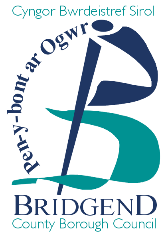 Yn bresennol:	Staff Cyngor Bwrdeistref Sirol Pen-y-bont ar Ogwr x 5Pennaeth Ysgol Gynradd CoetyCorff Llywodraethu Ysgol Gynradd Coety Cyflwynodd Pennaeth y Gyfarwyddiaeth Addysg a Chymorth i Deuluoedd y sesiwn ymgynghori a nododd ddiben y cyfarfod, natur a phroses yr ymgynghoriad ac amlinellodd y cynnig.  Cyflwynodd y tîm o Gyngor Bwrdeistref Sirol Pen-y-bont ar Ogwr eu hunain.  Rhoddodd y Swyddog Adnoddau Strategol a Chynllunio drosolwg o’r cynnig â chyflwyniad PowerPoint.  Cyflwynodd y Prif Gynorthwyydd Pensaernïol y cynlluniau drafft a chynllun y safle.  ATODIAD 2Yn bresennol:	Staff Cyngor Bwrdeistref Sirol Pen-y-bont ar Ogwr x 5	Pennaeth Ysgol Gynradd CoetyCyngor Ysgol Gynradd CoetyCyflwynodd Rheolwr y Rhaglen Ysgolion y sesiwn ymgynghori, cyflwynodd tîm y prosiect eu hunain.  Cyflwynodd Cyngor yr Ysgol eu hunain.  Cyflwynodd y Swyddog Adnoddau Strategol a Chynllunio y cynnig i’r grŵp drwy gyflwyniad PowerPoint.  Cyflwynodd y Prif Gynorthwyydd Pensaernïol y cynlluniau drafft a chynllun y safle.  Cyn y cyfarfod, cynhaliodd y pennaeth weithdy gyda’r plant a gofynnodd am eu safbwyntiau ar y cynnig.  Gofynnwyd i Gyngor yr Ysgol ymgynghori â’u cyd-ddisgyblion i gasglu cymaint o farnau â phosibl ar y cynnig.  Gofynnwyd i oddeutu 300 o ddisgyblion am fanteision ac anfanteision y cynnig sy’n berthnasol iddynt a chasglwyd eu canfyddiadau ar nodiadau Post-it i’w trafod.  Cynhwysir manylion llawn yr ymatebion isod.ATODIAD 3Llais y disgybl / gweithdy arweinyddiaeth gan y disgyblionMae pob pwynt bwled yn cynrychioli nodyn gludiog ar bob un o’r taflenni A3.  Rydym ni’n hoffi / rydym ni’n llawn cyffro ynghylch yr hyn a ganlyn:Gallem gael rhagor o le, disgyblion ac adnoddau yn yr ysgol. Mae arnom angen mwy o offer chwarae, iPadiau, a gliniaduron hefyd.  Os byddent yn dod gyda’r estyniad, byddai hynny’n wych.A fydd trydydd llawr?Bydd yn dda oherwydd y bydd yn rhoi cyfle i ddod yn ffrindiau gorau gyda phobl eraill.Rwy’n llawn cyffro ynghylch estyniad yr ysgol oherwydd y gall rhagor o blant sy’n byw yn lleol ymuno [â’r ysgol]. Bydd cael ysgol fwy yn dod â rhagor o bobl i gymdeithasu â nhw.Mae pobl a oedd methu dod i mewn o’r blaen yn gallu dod i mewn yn awr. Byddem yn cael cyfle i gwrdd â mwy o bobl. Mae angen mwy o adnoddau arnom ni hefyd!Rydym yn llawn cyffro ynghylch gwneud ffrindiau, gweld lliw yr ystafelloedd dosbarth newydd a gweld y cynnyrch terfynol.Rydym yn llawn cyffro ynghylch mwy o le, mwy o blant, mwy o adnoddau, mwy o offer a mwy o ystafelloedd dosbarth.Rwy’n llawn cyffro ynghylch mwy o blant yn dysgu mwy o bethau, a gallwn ninnau ddysgu amdanynt hefyd.Fel dosbarth, rydym yn llawn cyffro ynghylch mwy o gyfleoedd i blant iau, athrawon newydd, mwy o blant newydd, iard fwy, mwy o gyfleoedd i blant gael addysg dda, byddai mwy o blant yn cael cyfle i fynychu’r ysgol, gyda mwy o blant gallwn wneud mwy o ffrindiau.Mae’r iard yn mynd yn fwy, ac rydym yn llawn cyffro ynghylch bobl eraill yn profi hyn.Mwy o le, mwy o blant, mwy o adnoddau, mwy o ddosbarthiadau a mwy o arbrofion.Yn hapus ac yn llawn cyffro ynghylch cael mwy o bobl, ond yn nerfus oherwydd y bydd y maes chwarae yn fach.Yn llawn cyffro ynghylch dysgu mathemateg ar iPadiau, mwy o arbrofion, mwy o dripiau ysgol / tripiau ysgol mwy, Gallwn ofyn am yr hyn maent yn ei wybod, cwrdd ag eraill a dysgu oddi wrth eraill.Yn llawn cyffro ynghylch gwneud ffrindiau newydd, mwy o le i bobl ymuno â’n hysgol, athrawon newydd ac offer newydd.Rydym yn llawn cyffro ynghylch cael balconi, ardal goediog, maes chwarae, maes parcio, ystafelloedd newid, pen yr iard, gwneud y neuadd yn fach, ystafell gan y swyddfeydd, cae, 4G, glaswellt ar yr iard, sied feiciau ger y feithrinfa.Yn llawn cyffro yn ei gylch, ond yn drist oherwydd na fyddwn yno i’w weld pan fydd wedi ei orffen, os cawn ni ddosbarth blwyddyn 6 arall, ble fydd yn mynd? A yw’r iard yn mynd i golli lle? Sut byddwn yn talu am fwy o dechnoleg? Beth fydd yn digwydd â’r amserlen Addysg Gorfforol (AG)? A ydym ni’n cael estyniad i’r iard? Beth am amser egwyl?Yn beth da i ragor ddod yma i ddysgu. Yn poeni am faint dosbarthiadau? Yn llawn cyffro ynghylch cwrdd â phobl newydd a chael mwy o ffrindiau. Yn poeni oherwydd bod ein hiard eisoes yn rhy fach, ble fyddai’n mynd? Gall fy mrodyr a’m chwiorydd ymuno â’r ysgol yn awr. A fydd yn effeithio ar ein proses o ddysgu a’n profiadau?Rwy’n hoffi y byddai gennym fwy o le i ddysgu pethau newydd ac mae’n gyffrous y byddem yn gwneud myfyrwyr newydd i’n hysgol hyfryd.Mwy o le i bawb. Bydd yr ysgol yn well.A fyddai ystafell y staff yn mynd yn fwy? Yn llawn cyffro y gellir gwneud ffrindiau a chyd-ddisgyblion newydd. Byddai’n fwy. Rwy’n hoffi pan fo plant hŷn ac iau. Bydd mwy o bobl yn dysgu. Rwy’n llawn cyffro ynghylch gweld newid. Yn poeni bod yr iard yn mynd i leihau, a fyddem yn gallu chwarae ar y 4G? Ble fyddem ni’n rhoi’r estyniad?Mae cyd-ddisgyblion newydd, mwy o bethau i chwarae â nhw, mwy o le i’w archwilio, yn gwneud pobl yn hapusach.Ystyriaethau / yn ansicr ynghylch:Ble fydd ef yn mynd? A fydd ef i fyny’r grisiau ac i lawr grisiau? A fydd dosbarthiadau cymysg? Ble fydd y maes chwarae?A fydd lle iard ychwanegol? A fydd neuadd fwy?Pa mor fawr yw’r ystafelloedd dosbarth? Faint o bobl fydd yn ffitio ar yr iard? Sut ydych chi’n mynd i wneud yr iard yn fwy? Sut bydd y llawr?Lle?Storfa neuadd, o dan y grisiau, ystafelloedd newid, blychau storio awyr agored ar gyfer pob grŵp blwyddyn, adeiladu sied?Pa grwpiau blwyddyn a fydd yna? A fydd yn defnyddio peth o’r iard iau? A ellir parhau i ddod i’r ysgol os byddant yn adeiladu? A fydd gennym amser chwarae pan fyddant yn adeiladu?Sut byddant yn cysylltu’r adeilad â choridor?Y pethau yr wyf yn ansicr amdanynt yw: A ydym yn gwneud y neuadd ginio yn fwy? A fydd angen mwy o wragedd cinio ac athrawon arnom ni? Sut byddwn yn gwneud yr iard yn fwy? (gan nad oes llawer o le)Mae mannau’r maes chwarae eisoes yn rhy fach, a fydd gwaith adeiladu yn effeithio ar ein proses o ddysgu a’n profiadau (chwarae, AG, ac ati)? Maint dosbarthiadau. Ble fydd yr estyniad yn mynd? Amseroedd cinio, cyfarfod boreol ac AG. Gorlawnder ar ddechrau / diwedd y dydd.Beth a fyddai’n digwydd i’r rota ginio oherwydd prin y gall blwyddyn 6 gael cinio? Ble fyddai’r ystafelloedd dosbarth yn mynd? A fyddai dosbarthiadau cymysg?Sut mae cael mwy o dechnoleg? Yn ansicr ynghylch ble i roi’r estyniad, a’r amserlen AG.Ble fyddem ni’n rhoi’r estyniad?A fydd y neuadd yn ddigon mawr? A fydd yr estyniad yn cael ei ddatgysylltu? Sut fydd cinio yn cael ei reoli? A ellir ehangu’r gegin? Mwy o bethau i chwarae â nhw. Mwy o glybiau. Syniad da, oherwydd nad oes digon o le i’r holl blant. A fydd rhan o’r estyniad i lawr at y 4G? Mwy o oruchwylwyr cinio. Mwy o staff, mwy o gogyddion, mwy o fyrddau?Beth am y lle? A fydd lle o hyd?Lle i roi’r pethau maes chwarae? Mewn bocsys neu gwpwrdd? Beth am athrawon newydd? Sawl ystafell ddosbarth newydd? Beth am fwy o adnoddau? Beth am fwy o deganau? Sut mae’r darluniau’n edrych?Ble fyddai’r amseroedd chwarae’n mynd? Ble fyddai’r ystafelloedd dosbarth yn mynd?Sut byddant yn ei hatal rhag mynd yn oer? Pa bryd y bydd yn dechrau? Pa bryd y byddant yn gorffen? Pa mor fawr a fydd yr ystafelloedd dosbarth?Beth fydd yn digwydd i’r plant yn yr ysgol pan fydd y gwaith yn cael ei wneud? A fydd yr ysgol yn cau?Faint byddai’n ei gostio? A fyddai digon o le ar gyfer yr estyniad?Ble fydd ef yn mynd? Gormod o blant ar gyfer pethau fel cyfarfod boreol? Bydd ein hiard yn mynd yn llai, a fydd pethau’n newid o ran y larwm tân? A fydd digon o le o hyd i blant? Llai o le i chwarae, a fydd y gwaith adeiladu yn tynnu sylw’r plant?Ystyriaethau: Gwneud yr iard yn fyrrach. A fydd yr ystafelloedd dosbarth eraill yn newid â’r estyniad? Ansicr: Ble fyddai’r ystafelloedd dosbarth yn mynd? A pham ydych chi’n gwneud hyn? Ond mae’n syniad da.Ymateb yr awdurdod lleol:Cyllideb a chyllidY gyllideb a ddyrennir ar gyfer y prosiect yw £1.65 miliwn o adnoddau cyfalaf yr awdurdod lleol.  Mae’r awdurdod lleol wedi ymrwymo i gytundeb adran 106 ar wahân mewn cysylltiad â thai ychwanegol yn yr ardal.  Ar ôl ei dderbyn, bydd hyn yn cael ei wrthbwyso yn erbyn cyfalaf y cyngor.  Adnoddau, TGCh, dodrefn ac offerMae cyllideb yn y prosiect ar gyfer adnoddau, sy’n cynnwys dodrefn ac offer TGCh.  
Pam ydym ni’n cynnig estyniad pedair ystafell ddosbarth? Nod yr estyniad pedair ystafell ddosbarth yw galluogi mwy o ddisgyblion i fynychu Ysgol Gynradd Coety. Bydd yr estyniad yn darparu capasiti ychwanegol i ddarparu ar gyfer y galw cynyddol am leoedd sy’n deillio o ddatblygiadau tai newydd yn yr ardal leol.  Ble fydd yr estyniad yn cael ei leoli? At ddibenion yr arfarniad dewisiadau ac astudiaeth addasrwydd y safle, lleolwyd yr estyniad ar ochr ddwyreiniol yr ysgol. Ond bydd angen i’r pensaer benderfynu ar y lleoliad mwyaf addas ar gyfer yr estyniad arfaethedig a bydd angen iddo ymgynghori â’r ysgol i sicrhau ei fod yn diwallu anghenion yr ysgol.A fydd gan yr estyniad dri llawr?Nid yw’r awdurdod lleol erioed wedi adeiladu ysgol gynradd a chanddi dri llawr.  Nid yw hyn yn rhywbeth sy’n cael ei ystyried y tu allan i ganol dinasoedd fel arfer.  Hefyd, ni fyddai strwythur Ysgol Gynradd Coety yn gallu cynnal trydydd llawr.A fydd yr estyniad yn ffitio?Mae cynllun arfaethedig y safle wedi ei gynllunio i ddangos bod modd darparu estyniad pedair ystafell ddosbarth â’r lle sydd ei angen ar gyfer chwarae awyr agored ar y safle.  Dosbarthiadau cymysgBydd hanner dosbarth mynediad ychwanegol, sy’n golygu y bydd un dosbarth hollt (er enghraifft, dau ddosbarth blwyddyn 6 a dosbarth blwyddyn 5 a 6 cymysg). Deg ar hugain a fydd cyfanswm y disgyblion ym mhob dosbarth.  Maint ystafelloedd dosbarth Bydd y cynnig yn darparu pedair ystafell ddosbarth ychwanegol y bydd pob un ohonynt yn 56m² o ran maint.  Bydd lle i fynd o gwmpas, toiledau, ystafelloedd cotiau, dwy storfa ar gyfer glanhawyr a phedair storfa ystafell ddosbarth.  Carbon Sero NetBydd yr estyniad yn cael ei ddylunio a’i adeiladu â safonau thermol gwell na’r ysgol bresennol a bydd yn bodloni gofynion Strategaeth Datgarboneiddio Pen-y-bont ar Ogwr 2030 a bydd yn cael ei ddylunio gan ddefnyddio egwyddorion Carbon Sero Net.  Lle maes chwarae a chae 4GBydd lleoliad y lle maes chwarae yn aros lle mae ef.  Gall man glaswellt fflat ger y clawdd ddarparu’r potensial i ehangu lle’r iard hyd at droed y clawdd, gan greu 380m² o le iard ychwanegol.  Bydd gan yr awdurdod lleol y nod o ddarparu cymaint o le iard ychwanegol â phosibl, yn unol â’r canllawiau arwynebedd a ragnodir ym Mwletin Adeiladu 99 Fframwaith Briffio ar gyfer Ysgolion Cynradd.  Bydd cyrtiau gemau ar yr iard yn cael eu peintio, a fydd yn caniatáu gwahanol gemau fel pêl-fasged, pêl-rwyd a phêl-droed.  Ni fydd gan y cwrt unrhyw ffensys na rhwystrau.  O ganlyniad i’r broses ymgynghori, bydd yr awdurdod lleol yn archwilio dewisiadau ar gyfer pwynt mynediad diogel i’r cae 4G, er mwyn caniatáu i ddisgyblion gael llwybr diogel at le chwarae ychwanegol.  Bydd swyddogion yn gweithio gyda’r ysgol i sicrhau bod lle yr iard yn ddigonol ac os yw’r cynnig yn mynd rhagddo byddent yn ymgynghori â’r staff ynghylch eu gofynion.Y pennaeth fydd yn penderfynu ar amseroedd chwarae a gwersi chwaraeon.Lle’r neuadd / arlwyoMae’r neuadd ac ardal y stiwdio o fewn y paramedrau ar gyfer ysgol 2.5 dosbarth mynediad. Ni fydd ehangu’r neuadd yn datrys y sefyllfa o leihau yr amser gweini cinio, oherwydd na ellir gweini prydau yr holl ddisgyblion yn agoriad gweini y gegin ar yr un pryd. Mae angen gwasanaeth amser cinio parhaus.  Bydd hyn yn caniatáu i ddisgyblion gael eu cinio ar system rota a chydag amser cinio estynedig o bosibl pan gyflwynir Prydau Ysgol am ddim i holl blant Ysgolion Cynradd.  Bydd angen cyfnod cinio hirach ar yr ysgol fel y gall y gegin ymdopi â’r Prydau Ysgol am ddim i holl blant Ysgolion Cynradd ychwanegol.  Archebir poptái cyfunol ychwanegol ar gyfer y gegin a fydd yn ddigonol i fodloni’r nifer cynyddol o brydau bwyd. Mae’r Gwasanaethau Arlwyo wedi dweud bod posibilrwydd o wella’r broses o weini prydau drwy ddarparu cownter arlwyo ychwanegol sydd ar ei draed ei hun. Byddai angen gwasanaeth cinio parhaus gyda byrddau/seddi yn cael eu cylchdroi wrth i ddisgyblion adael y neuadd yn hytrach nag eisteddiadau.  Gall y gegin swp-goginio bwydydd drwy gydol gwasanaeth parhaus i sicrhau bod maeth ac ansawdd y bwyd gystal â phosibl.  Hefyd, bydd gwasanaeth parhaus a chylchdro disgyblion yn cyflymu amser y gwasanaethA fydd angen mwy o wragedd cinio arnom ni?Gyda lansiad cynllun Prydau Ysgol am ddim i holl blant Ysgolion Cynradd, efallai y bydd angen i’r ysgol gyflogi staff amser cinio ychwanegol.  Mater i’r ysgol fydd cynnal asesiad risg pan fo Prydau Ysgol am ddim i holl blant Ysgolion Cynradd yn cael eu cyflwyno pe byddai angen estyn yr amser cinio.Ystafell y staffBydd swyddogion yn cysoni maint ystafell y staff i fodloni’r cynnydd yn niferoedd y staff, yn unol â Bwletin Briffio 99.Dyddiadau dechrau a gorffen y gwaith adeiladuBydd y gwaith adeiladu yn dechrau ym mis Chwefror 2024, a byddai’r ystafelloedd dosbarth newydd yn agor ym mis Ionawr 2025.Gwaith adeiladu—amhariadBydd y tîm yn cydweithio’n agos â’r pennaeth, y llywodraethwyr a’r staff drwy gynllunio’r rhaglen o amgylch anghenion yr ysgol er mwyn cyfyngu ar yr amhariad yn ystod y cyfnod adeiladu.  Pe byddai’r cynllun yn mynd rhagddo, bydd yr ysgol yn aros yn agored yn ystod y gwaith.  Mae angen ystyried yn ofalus ymhle y mae’r contractwyr yn gweithio a sut y byddant yn cael mynediad i’r man gweithio.  Bydd cyfyngiadau amser ar waith i gyfyngu ar symudiadau contractwyr a nwyddau a ddanfonir.Tagfeydd traffigOs derbynnir cymeradwyaeth i fynd rhagddo â’r cynllun hwn, cynhelir asesiad llawn o’r effaith ar draffig.  Bydd asesiad o’r effaith ar draffig yn nodi pa fesurau a gymerir i ymdrin ag effeithiau trafnidiaeth disgwyliedig y cynllun sy’n ymwneud â phob math o deithio.  Bydd Adran Briffyrdd yr awdurdod lleol yn ystyried yr asesiad o’r effaith ar draffig, a bydd yn sicrhau bod unrhyw welliannau a awgrymir yn cael eu gweithredu yn rhan o’r broses gynllunio.  Bydd swyddogion hefyd yn gweithio gyda’r ysgol i ddatblygu Cynllun Teithio i’r Ysgol, a fydd yn hybu ffyrdd cynaliadwy o deithio i’r ysgol ac oddi yno, drwy hybu cerdded, beicio, trafnidiaeth gyhoeddus a rhannu car.Atebion storioBydd storio yn cael ei ystyried yn rhan o’r prosiect, a byddwn yn ymgysylltu â staff a disgyblion ar y cam dylunio i ystyried dewisiadau.Lluniau o’r gwaith paratoi a wnaed gan ddisgyblion yr ysgol ar gyfer y cyfarfod ymgynghori: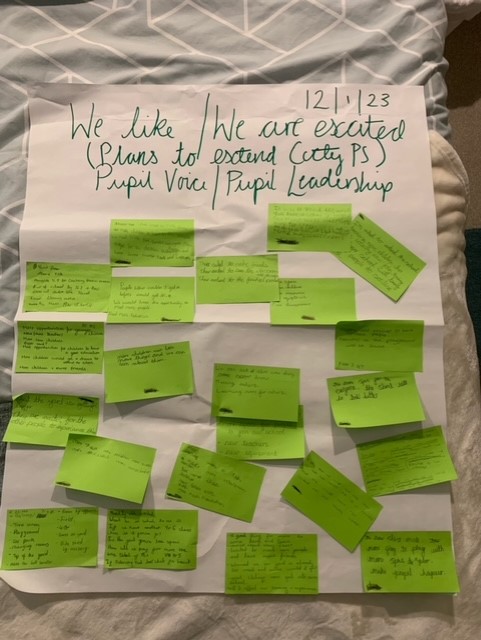 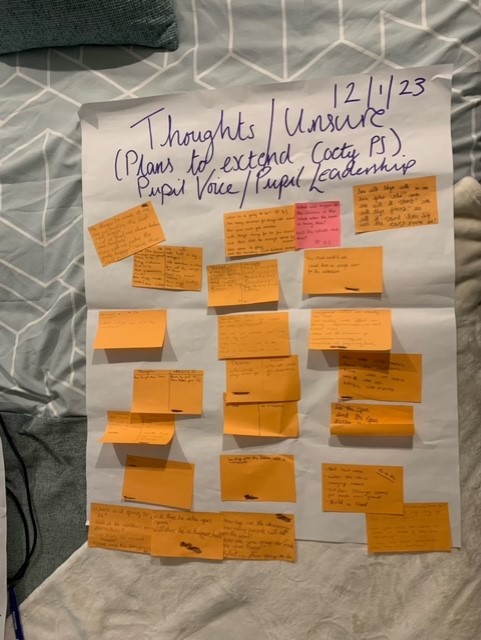 ATODIAD 4Yn bresennol:	Staff Cyngor Bwrdeistref Sirol Pen-y-bont ar Ogwr x 5		Pennaeth Ysgol Gynradd CoetyStaff Ysgol Gynradd CoetyCynrychiolydd o undeb llafur UnisonCynrychiolydd o undeb llafur GMBCynrychiolaeth o Adnoddau Dynol Cyngor Bwrdeistref Sirol Pen-y-bont ar OgwrCyflwynodd Pennaeth y Gyfarwyddiaeth Addysg a Chymorth i Deuluoedd y sesiwn ymgynghori a nododd ddiben y cyfarfod, natur a phroses yr ymgynghoriad ac amlinellodd y cynnig.  Cyflwynodd y tîm o Gyngor Bwrdeistref Sirol Pen-y-bont ar Ogwr eu hunain.  Rhoddodd y Swyddog Adnoddau Strategol a Chynllunio drosolwg o’r cynnig â chyflwyniad PowerPoint.  Cyflwynodd y Prif Gynorthwyydd Pensaernïol y cynlluniau drafft a chynllun y safle.  Yna, atebodd sesiwn holi ac ateb yr hyn a ganlyn:ATODIAD 5Yn bresennol:	Staff Cyngor Bwrdeistref Sirol Pen-y-bont ar Ogwr x 5Pennaeth Ysgol Gynradd CoetyArweinydd Grŵp Cynghorwyr Annibynnol Sir Pen-y-bont a Chyngor Cymuned Coety UchafCyngor Cymuned Coety UchafCyflwynodd Pennaeth y Gyfarwyddiaeth Addysg a Chymorth i Deuluoedd y sesiwn ymgynghori a nododd ddiben y cyfarfod, natur a phroses yr ymgynghoriad ac amlinellodd y cynnig.  Cyflwynodd y tîm o Gyngor Bwrdeistref Sirol Pen-y-bont ar Ogwr eu hunain.  Rhoddodd y Swyddog Adnoddau Strategol a Chynllunio drosolwg o’r cynnig â chyflwyniad PowerPoint.  Cyflwynodd y Prif Gynorthwyydd Pensaernïol y cynlluniau drafft a chynllun y safle.  Yna, dilynodd sesiwn holi ac ateb.Nodiadau Ychwanegol:  Roedd problemau technegol ar ddechrau’r ymgynghoriad, ni allai cynghorau ymuno am y 15 munud cyntaf, dechreuodd yr ymgynghoriad am 6:30pm. ATODIAD 6 Yn bresennol:	Staff Cyngor Bwrdeistref Sirol Pen-y-bont ar Ogwr x 5Pennaeth Ysgol Gynradd CoetyArweinydd Grŵp Cynghorwyr Annibynnol Sir Pen-y-bont a Chyngor Cymuned Coety UchafRhieni Cyflwynodd Pennaeth y Gyfarwyddiaeth Addysg a Chymorth i Deuluoedd y sesiwn ymgynghori, cyflwynodd tîm y prosiect eu hunain.  Cyflwynodd y Swyddog Adnoddau Strategol a Chynllunio y cynnig i’r grŵp drwy gyflwyniad PowerPoint.  Cyflwynodd y Prif Gynorthwyydd Pensaernïol y cynlluniau drafft a chynllun y safle.  Yna, dilynodd sesiwn holi ac ateb.ATODIAD 7Gohebiaeth uniongyrchol a dderbyniwyd:Rwy’n llwyr gefnogi’r gofyniad i gynyddu capasiti Ysgol Gynradd Coety. Rwyf yn berchen tŷ ar Ffordd y Draen y mae ei chefn yn uniongyrchol ar ffin Ysgol Coety. Nid wyf yn gallu canfod o’r ddogfen ymgynghori lle bydd estyniad arfaethedig yr ysgol yn cael ei leoli. A wnewch chi gadarnhau hyn, os gwelwch yn dda? Ai un llawr neu ddeulawr a fydd ef? Fel y gallwch ddeall, gallai hyn effeithio ar ein heiddo yn weledol, a bod ag ymddangosiad trawiadol sy’n tremio dros ein heiddo. Rwy’n awyddus i ganfod unrhyw gynlluniau sydd ar waith i liniaru’r effaith weledol â choed neu ddulliau eraill? Ymateb yr Awdurdod Lleol:Diolch am eich e-bost ynglŷn â’r uchod.  Gan fod y bwriad i ehangu Ysgol Gynradd Coety yn ddarostyngedig i broses ymgynghori statudol o dan God Trefniadaeth Ysgolion 2018, nid oes unrhyw gynlluniau manwl sydd wedi eu datblygu hyd yma ac nid yw’r tirlunio wedi ei benderfynu arno eto. Fodd bynnag, mae swyddogion technegol yr awdurdod lleol wedi ystyried y cyfleusterau sydd eu hangen i ehangu’r ysgol ac wedi datblygu dewisiadau dylunio lefel uchel, yn gyfan gwbl er mwyn dangos sut mae popeth yn ffitio ar y safle.Gallaf gadarnhau bod yr ymarfer ‘ffitio ar y safle’ yn dangos yr angen am estyniad deulawr a leolid wrth gefn yr ysgol (hynny yw, estyniad i’r adain addysgu bresennol) a leolid oddeutu 66 metr oddi wrth yr eiddo preswyl agosaf.  Mae swyddogion technegol wedi dweud na fydd ehangu’r ysgol yn y lleoliad hwn yn effeithio ar eiddo preswyl cyfagos.Er gwaethaf yr uchod, gallai unrhyw gynllun y penderfynir arno gymryd ffurf wahanol ar ôl i’r arolygon manwl a’r prosesau dylunio ddechrau a bydd trigolion yn gallu gwneud sylwadau ar y materion hyn yn ystod y broses o wneud cais cynllunio, os bydd y cynllun yn cyrraedd y cam hwnnw.Gohebiaeth uniongyrchol a dderbyniwyd (drwy Facebook):A oes unrhyw ddelweddau i ddangos sut bydd yr estyniad yn edrych ac i le bydd maes chwarae yn cael ei symud? Ymateb yr Awdurdod Lleol:Gan fod y bwriad i ehangu Ysgol Gynradd Coety yn ddarostyngedig i broses ymgynghori statudol o dan God Trefniadaeth Ysgolion 2018, nid oes unrhyw gynlluniau manwl sydd wedi eu datblygu hyd yma.  Mae swyddogion technegol yr awdurdod lleol wedi ystyried y cyfleusterau sydd eu hangen i ehangu’r ysgol ac wedi datblygu dewisiadau lefel uchel, yn gyfan gwbl er mwyn dangos sut mae popeth yn ffitio ar y safle. Pe byddai’r cynnig yn cyrraedd y cam dylunio, bydd dylunwyr yn ymgysylltu â grwpiau rhanddeiliaid a bydd eu cyfraniad yn llywio cynllun yr adeilad a’r lleoedd allanol, gan gynnwys y maes chwarae.Gohebiaeth uniongyrchol a dderbyniwyd:Rwy’n cefnogi’r cynigion yn gyffredinol, mae’n amlwg bod angen capasiti ychwanegol yn yr ysgol, ond ymddengys nad oes llawer o fanylion ar gael am sut y bydd hyn yn gweithio mewn egwyddor.  
Mae lle’r maes chwarae ar gyfer y plant eisoes yn gyfyngedig, ni ddylai estyniad i’r ysgol fod ar draul y plant sydd eisoes yn yr ysgol na’r rhai a fydd yn mynychu yn y dyfodol.  Mae’r ymgynghoriad yn dweud y bydd mwy o le maes chwarae ar gael.  Hoffwn weld cynlluniau eraill ar hyn cyn ei gefnogi gan fy mod i’n methu â gweld sut y bydd hyn yn bosibl.  Sut mae’r cynnig yn cefnogi Cynllun Gweithredu Digonolrwydd Cyfleoedd Chwarae, yn benodol rhif un o feysydd pwyslais y cynlluniau gweithredu “Sicrhau cyfleoedd chwarae gwell mewn ysgolion cynradd”A fydd lle ychwanegol ar gyfer y neuadd i sicrhau bod pob plentyn yn gallu bwyta cinio yn ystod awr ginio 12–1pm?  Nid yw ymestyn y cyfnod cinio am amser hirach (tan 2pm er enghraifft) yn ateb rhesymol, pan fo gennych blant y mae llawer ohonynt yn mynychu clybiau brecwast o 7am yn yr ysgol, yna gallech fod yn disgwyl iddynt aros tan 1.30pm am ginio.  Nid wyf yn teimlo bod hynny’n dderbyniol i blant Ysgol Gynradd.  Bydd ymestyn y cyfnod cinio hefyd yn effeithio ar ddefnyddiau eraill y neuadd.... hy.... gwersi Addysg Gorfforol, cyfarfodydd boreol, gweithgareddau grŵp ac ati.  Mae cael plant allan i’r awyr agored gymaint â phosib i wneud ymarfer corff yn wych, ond mae’n rhaid bod yn realistig ynghylch tywydd Prydain a sylweddoli nad yw hyn yn bosibl bob amser.   

Traffig a Thrafnidiaeth—mae’n anochel y bydd y cynnig yn arwain at ragor o draffig o amgylch yr ysgol—er y bydd y mwyafrif o’r plant yno yn byw o fewn pellter cerdded i’r ysgol, unwaith eto, bydd y sefyllfa wirioneddol ychydig yn wahanol.  Fel arfer, mae rhieni sy’n hebrwng plant i’r ysgol ac oddi yno yn gwneud hynny yn rhan o daith i rywle arall, ac felly maent yn defnyddio eu car.   Mae tywydd Prydain Fawr hefyd yn gorfodi trigolion i ddefnyddio eu ceir i fynd i’r ysgol. Mae’r mannau “croesi diogel” coch y dysgwyd y plant i’w defnyddio yng ngwersi diogelwch yr ysgol gan fynd â’r plant allan i’w dysgu sut i groesi’n ddiogel bellach wedi eu paentio â llinellau igam-ogam melyn, sy’n eu gwneud yn ddianghenraid i geir ond mae’r plant yn dal i’w defnyddio, fel y cawsant eu dysgu.  Mae angen edrych ar hyn hefyd.  Ers i’r llinellau igam-ogam melyn gael eu paentio i gyfyngu ar barcio yn ystod amseroedd gollwng yr ysgol, mae’r gostyngiad mewn ceir sy’n parcio ar y stryd wedi arwain at gynnydd yng nghyflymder y ceir sy’n defnyddio’r ffordd hon.  Roedd y ceir a arferai barcio yn flaenorol yn darparu clustog cyflymder naturiol a oedd yn arafu traffig yn naturiol er mwyn caniatáu i gerbydau a oedd yn dod i fynd drwodd.  Mae angen adolygu hyn yn ei gyfanrwydd ac mae’r Cyngor yn cymryd diogelwch plant sy’n mynychu’r ysgol o ddifrif ac nid yw’n osgoi cyfrifoldeb drwy ddweud mai dyletswydd y rhieni yw sicrhau bod plentyn yn cyrraedd yr ysgol yn ddiogel.  Cyfrifoldeb pawb yw diogelwch plant ac mae dyletswydd ar y Cyngor i ddarparu llwybr cerdded diogel i’r ysgol, ond nid wyf yn credu bod hynny’n digwydd yn Ysgol Gynradd Coety ar hyn o bryd.   Efallai y gellir edrych ar ledu’r ffordd yn Ffordd yr Hebog i ddarparu mannau parcio yn y strydoedd cyfagos?  Efallai y gellid dosbarthu trwyddedau parcio ar gyfer Ffordd yr Hebog felly gall nifer bach iawn o geir barcio ar y strydoedd cyfagos, a fyddai’n darparu’r glustog cyflymder naturiol honno ond heb gyfyngu ar weledigrwydd i rieni a phlant sy’n ceisio cyrraedd yr ysgol yn ddiogel. Ar hyn o bryd, does dim man gollwng diogel i deuluoedd. A fydd hyn yn rhan o’r cynnig neu a fydd yn rhaid i deuluoedd barhau i stopio ar linellau melyn dwbl pan mae eu plant yn gadael y cerbyd? Mae angen ateb ymarferol yn rhan o’r cynnig. Edrychaf ymlaen at weld y cynnig yn fanwl a sut mae sylwadau yr ymgynghoriad wedi eu cynnwys. Ymateb yr Awdurdod Lleol:Mae ysgolion ac addysg yn rhan o Ddyletswydd Digonoldeb Cyfleoedd Chwarae Llywodraeth Cymru, lle disgwylir i bob ysgol ddarparu amgylchedd chwarae cyfoethog a chydnabod pwysigrwydd chwarae yn natblygiad plant a phobl ifanc.  Cyfeirir at gynhaliaeth o ran nifer ac ansawdd y cyfleoedd ac ystyrir sut y gall plant a phobl ifanc wneud defnydd hyblyg o’r lle sydd ar gael iddynt.  Gall hyn gynnwys defnyddio adnoddau mewn lleoedd (y tu hwnt i offer chwarae sefydlog) a defnyddio pobl i helpu i greu amgylcheddau sy’n addas ar gyfer chwarae.  Mae’r chwarae hefyd yn cynnwys gweithgareddau megis hamdden, chwaraeon, a chelfyddydau. Mae cynllun arfaethedig y safle wedi ei gynllunio i ddangos bod modd darparu estyniad pedair ystafell ddosbarth â’r lle sydd ei angen ar gyfer chwarae awyr agored ar y safle.  Mae’r man glaswellt fflat ger y clawdd yn gyfle i ymestyn yr iard. Byddai hyn yn arwain at ennill o leiaf 360m² net ychwanegol o iard.  Bydd gan yr awdurdod lleol y nod o ddarparu cymaint o le iard ychwanegol â phosibl, yn unol â’r canllawiau arwynebedd a ragnodir ym Mwletin Adeiladu 99 Fframwaith Briffio ar gyfer Ysgolion Cynradd.  Bydd yr awdurdod lleol yn archwilio dewisiadau er mwyn darparu mynediad diogel o safle’r ysgol i’r cae 4G. Bydd hyn yn caniatáu i ddisgyblion gael llwybr diogel at le chwarae ychwanegol.  Yn amodol ar ganlyniad y broses statudol, byddai swyddogion yn ymgynghori’n ffurfiol â chorff llywodraethu, staff, a disgyblion Ysgol Gynradd Coety mewn cysylltiad â’r dyluniad i sicrhau bod eu hanghenion yn cael eu diwallu.  Mae’r neuadd a’r lleoedd stiwdio yn Ysgol Gynradd Coety o fewn y paramedrau m² ar gyfer ysgol 2.5 dosbarth mynediad. Mae’r Gwasanaethau Arlwyo wedi dweud bod posibilrwydd o wella’r broses o weini prydau drwy ddarparu cownter arlwyo ychwanegol sydd ar ei draed ei hun. Bydd hyn yn cynorthwyo i ddarparu gwasanaeth parhaus gyda thablau a seddi’n cael eu cylchdroi wrth i’r disgyblion adael y neuadd, yn hytrach nag eisteddiad ffurfiol. Gall y gegin swp-goginio bwyd drwy gydol gwasanaeth parhaus i sicrhau bod maeth ac ansawdd y bwyd gystal â phosibl.   Mae Polisi Cynllunio Cenedlaethol yn gorchymyn bod yn rhaid rhoi blaenoriaeth i deithio llesol a thrafnidiaeth gyhoeddus dros fathau eraill o drafnidiaeth, gan gynnwys defnyddio ceir.  O ganlyniad i hyn, awgrymir bod pob ysgol a choleg yn asesu eu hanghenion teithio ac yn datblygu cynllun teithio ar gyfer yr ysgol.  Bydd yr ysgol yn parhau i ymgysylltu â disgyblion, staff a rhieni i ddatblygu Cynllun Teithio i’r Ysgol cadarn a fydd yn hybu ffyrdd cynaliadwy o deithio i’r ysgol ac oddi yno, drwy hybu cerdded, beicio, trafnidiaeth gyhoeddus a rhannu car.  Dewis a drafodwyd yn ystod y cyfarfodydd ymgynghori yw ystyried gweithredu “stryd ysgol” (hynny yw, cyfyngiad rhan-amser ar gerbydau y tu allan i ysgolion yn ystod amseroedd gollwng a chodi).  Mae hon yn fenter y gall swyddogion ei harchwilio gyda thimau Priffyrdd a Chludiant y Cyngor os bydd y Cabinet yn cymeradwyo’r cynllun hwn.  Os derbynnir cymeradwyaeth i fynd rhagddo â’r cynllun hwn, cynhelir asesiad llawn o’r effaith ar drafnidiaeth.  Bydd asesiad o’r effaith ar draffig yn nodi pa fesurau y dylid eu cymryd i ymdrin ag effeithiau trafnidiaeth disgwyliedig y cynllun sy’n ymwneud â phob math o deithio.  Bydd tîm Priffyrdd y Cyngor yn ystyried yr asesiad o’r effaith ar draffig, a bydd yn sicrhau bod unrhyw welliannau a awgrymir yn cael eu gweithredu yn rhan o’r broses gynllunio.  Gohebiaeth uniongyrchol a dderbyniwyd:Nodiadau ynghylch yr ymgynghoriad ar ehangu Ysgol Gynradd Coety.Lleoedd ystafell y staff:Ar hyn o bryd, mae 42 aelod o staff yn defnyddio ystafell y staff ac mae eisoes yn rhy fach.  Mae angen gwasgaru seibiannau, ond os parheir hyn ymhellach, bydd yn defnyddio amser addysgu a dysgu.  Bydd y cynlluniau presennol yn peri cynnydd o wyth arall yn nifer y staff y mae arnynt angen defnyddio ystafell y staff.Lle maes chwarae:Rwyf wedi bod yn llywodraethwr ers 12 mlynedd.  Roeddwn yn rhan o’r ymgynghoriad ar yr adeilad newydd ac yna pan agorodd yr ysgol, codais bryderon ynglŷn â lle chwarae yr ysgol.  Mae’r iard iau yn rhy fach o lawer a chadarnhaodd adroddiad y Gymdeithas Frenhinol er Atal Damweiniau hyn.  Fodd bynnag, dadleuodd yr awdurdod lleol fod y clawdd glaswellt/mwd a’r glaswellt ar ben tir yr ysgol yn lle chwarae addas.  Yn y glaw, mae plant yn fudr ac yn wlyb wrth fynd ar y glaswellt.  Mae plant ar yr iard yn taro i mewn i’w gilydd hefyd.  Pan ymwelais ag ysgolion newydd eraill a adeiladwyd yn ddiweddar, mae’n amlwg faint mwy o le chwarae sydd ym mhob un ohonynt.  Mae’r lle chwarae i gyd ynghlwm hefyd.  Mae’n hurt nad yw’r man chwarae 4G ynghlwm wrth Ysgol Gynradd Coety, fel y caeau ymhob ysgol arall yn yr ardal.  Byddai hyn yn rhoi llawer mwy o le chwarae sydd ar gael i’r plant.  Nis defnyddir yn ddigonol ar hyn o bryd oherwydd bod angen dau aelod o staff fesul grŵp blwyddyn rhag ofn bod angen cyfleusterau toiled ar unrhyw blentyn ac mae angen cerdded allan gyda nhw drwy’r mannau cyhoeddus.Rwyf wedi cwrdd â’r pensaer ac XX yn flaenorol i gynghori bod y tir ger yr ysgol yn mynd i gael ei drosglwyddo i berchnogaeth Cyngor Bwrdeistref Sirol Pen-y-bont ar Ogwr yn fuan (er y byddai Persimmon yn hapus i’w drosglwyddo yn awr) a byddai camu i lawr o’r iard iau i’r cae 4G, gan leoli iard/cwrt pêl-rwyd/pêl-fasged ger y cae 4G yn yr ardal sy’n cael ei drin fel tir gwastraff ar hyn o bryd, yn ateb addas.  Byddai hyn yn rhoi’r lle sydd ei angen ar y plant ac y maent yn ei haeddu.  Gyda’r cwricwlwm newydd yng Nghymru a Deddf Llesiant Cenedlaethau’r Dyfodol, dylai’r materion hyn fod ar reng flaen unrhyw broses o wneud penderfyniadau.  Pe byddai’r awgrym hwn yn cael ei dderbyn, yna byddai’n gadael mwy o le ar yr iard bresennol fel y gall estyniad redeg oddi ar gefn yr ysgol sydd â digon o gapasiti i blant Coety ei fynychu.  Capasiti LlywodraethwyrRwyf yn pryderu bod Cyngor Bwrdeistref Sirol Pen-y-bont ar Ogwr wedi dweud bod digon o lywodraethwyr yn yr ysgol ac na fydd hyn yn cael ei gynyddu.  Ar ôl ymchwilio i’r arweiniad i’r cyfreithiau, rwyf wedi canfod y gall ysgol gynradd sydd â 100 neu fwy o blant gael corff llywodraethu â 3 llywodraethwr awdurdod lleol, 4 llywodraethwr cymunedol, 4 rhiant-lywodraethwr NEU 4 llywodraethwr awdurdod lleol, 5 llywodraethwr cymunedol a 5 rhiant-lywodraethwr ac felly mae gwadu’r ysgol y dewis o ehangu yn annheg, yn enwedig o ystyried bod ysgolion llai yn y fwrdeistref sydd â niferoedd mwy yn ogystal ag ysgolion eraill sydd â chapasiti tebyg a chorff llywodraethu mwy.  Fel corff llywodraethu rhagweithiol sy’n ymdrechu i sicrhau rhagoriaeth, rydym ni, y gwirfoddolwyr, wedi blino’n lân ac mae gwir angen ehangiad arnom i ddarparu’r gefnogaeth orau i’r ysgol a’r plant.  Nid ydym erioed wedi cael problem wrth recriwtio llywodraethwyr, ac felly dylid cytuno ar y cynnydd yn y niferoedd yn unol ag ysgolion eraill.  Ni allaf ddeall pam y gwrthwynebir hyn.Lle neuadd.Rwyf yn pryderu’n ddifrifol bod Cyngor Bwrdeistref Sirol Pen-y-bont ar Ogwr yn teimlo bod lle’r neuadd yn ddigonol ac na fydd angen ei hehangu.  Awgrymodd swyddogion yn y cyfarfod ymgynghori nad oes gan ysgolion eraill fel Ysgol Gynradd Pencoed broblem a bod ganddynt gapasiti ar gyfer 610 o blant.  Nid yw hyn yn wir.  Mae plant Ysgol Gynradd Pencoed sydd â brechdanau yn gorfod bwyta yn eu dosbarthiadau ac maen nhw’n gweini prydau rhwng 11:30 a 1:30. Ni fydd ganddynt gapasiti pan gyflwynir Prydau Ysgol am ddim i holl blant Ysgolion Cynradd.  Yn Ysgol Coety, ar hyn o bryd, y diwrnod prysuraf yw diwrnod byrgyrs gydag ychydig dros 200 o blant yn cael cinio ysgol.  I ddarparu ar gyfer cinio, maent yn rhedeg rhwng 11:20 a 1:15pm.  Mae 50 allan o’r 60 o blant yn y dosbarth derbyn wedi manteisio ar y cynnig prydau ysgol am ddim.  Mae hyn yn cyfateb i 83.3% o blant.  Wrth gymhwyso hyn i’r capasiti a ragwelir o 610 o blant, bydd yn golygu yn ôl pob tebyg y bydd 508 o blant yn cofrestru i dderbyn prydau ysgol am ddim pan fyddant ar gael i bawb.  Byddai hyn yn golygu y bydd angen i ginio ysgol weithredu rhwng 11am a 2pm o leiaf, os nad hirach.  Mae hyn yn annerbyniol, a bydd yn defnyddio amser addysgu a dysgu ac yn sicrhau nad yw’r neuadd ar gael ar gyfer gweithgareddau eraill fel Addysg Gorfforol.  Mae hyn yn gwbl groes i ofyniad Deddf Llesiant Cenedlaethau’r Dyfodol i weithio tuag at Gymru iachach.  Fel llywodraethwr yn hen Ysgol Gynradd Coety, codais i a’r staff bryderon bod gofyn i’r neuadd fod o faint digon mawr i fod yn addas i’r diben ac anwybyddwyd y pryderon hynny bryd hynny.  Mae gennyf gopi o’r cofnodion hynny.  Byddai peidio â chynyddu’r capasiti yn awr yn annerbyniol.Y cyffiniau/man gollwng.Holais a ellid cyflwyno trwydded trigolion yn unig ar gyfer y rhan o’r stryd y mae’r ysgol ynddi (Ffordd yr Hebog), yr ymddengys yn llwyddiannus mewn awdurdodau eraill.  Byddai’n ei gwneud yn llawer mwy diogel i blant oherwydd, ar hyn o bryd, fod rhieni’n gyrru’n rhy gyflym, gan ollwng y plant ar y llinellau melyn dwbl a pharcio ar y llinellau igam-ogam.  Mae angen cwblhau gweddill y llinellau melyn dwbl y tu allan i’r ysgol hefyd.  Cytunwyd ar hyn yn dilyn ymweliad yr Awdurdod Gweithredol Iechyd a Diogelwch â’r ysgol ac rwyf wedi gorfod ei hysbysu bod hyn yn parhau i fod heb ei wneud a chefais fy mhasio rhwng adrannau ac nid oedd gan neb ddiddordeb mewn cymryd rheolaeth dros y mater.Rhifau amcanolYn ôl eich ffigyrau, ym mis Ionawr 2024 (flwyddyn cyn y disgwylir y bydd yr estyniad wedi ei gwblhau), bydd 603 o blant yn yr ystad y mae’n debyg iawn y bydd angen lle yn Ysgol Gynradd Coety arnynt a 652 o blant y bydd angen lle cynradd arnynt.  Ym mis Ionawr 2025, pryd y disgwylir i’r estyniad gael ei agor, bydd 610 o leoedd ar gael.  Bydd yr ysgol eisoes yn rhy fach.  Heb unrhyw ddatblygiad arall yn yr ardal yw hyn.  Mae hyn yn seiliedig ar yr aelwydydd presennol.  Ym mis Ionawr 2027, bydd 760 o blant y bydd angen lle yn Ysgol Gynradd Coety arnynt ac 809 y bydd angen lle cynradd arnynt.  Byddai hyn yn golygu y bydd angen ysgol tri dosbarth mynediad erbyn 2027, ond oherwydd nad oes digon o gapasiti ar gyfer yr holl blant, gwrthodir lle yn yr ysgol i lond llaw ohonynt.  Mae gen i bryderon sylweddol ynghylch maint arfaethedig yr ehangiad.  Mae gen i bryderon sylweddol mai’r flaenoriaeth yw ysgolion cyfrwng Cymraeg, ar draul lles rhai o’r dysgwyr cyfrwng Saesneg.  Ers 2017, rwyf wedi bod yn codi pryderon ynghylch plant yn y dalgylch y gwrthodir lle yn Ysgol Gynradd Coety iddynt oherwydd diffyg lle ac, yn y chwe chylch derbyn hynny, dim ond un plentyn y gwrthodwyd lle iddo sydd wedi dewis lle mewn ysgol cyfrwng Cymraeg yn drydydd dewis lleoliad oherwydd bod Llidiard, Llangrallo a Bracla yn llawn.  Mae llawer o rieni ym mhentref Coety nad ydynt yn ymgeisio am le yn Ysgol Coety mwyach gan eu bod wedi dewis ysgolion cynradd cyfrwng Saesneg eraill am eu bod yn gwybod y gwrthodir lle iddynt.  Yn wir, yn ystod y blynyddoedd diwethaf, gwrthodid lle i’r rhai sy’n byw cyn agosed â 0.3 milltir oddi wrth yr ysgol.  Mae’n rhwygo perthnasau’r gymdogaeth ar wahân ac ni fydd y ddadl bod plant yn amryddawn ac y byddant yn goresgyn cael eu gwahanu oddi wrth eu ffrindiau yn dal dŵr.  Rwyf yn cefnogi ysgol newydd Bro Ogwr, fodd bynnag, ni allaf ddeall sut mae ysgol 2.5 dosbarth mynediad wedi ei chymeradwyo yma gyda gostyngiad treigl, ac eto rydych yn methu â bodloni gofynion y plant yng Nghoety.  Mae eich ffigurau Bro Ogwr yn dangos cofrestr o 356–369 ym mis Ionawr 2027 ac eto bydd 610 o leoedd yn yr ysgol.  Rwy’n deall o’r nifer a dderbyniwyd yn 2022/23 bod capasiti ym Mro Ogwr hefyd ac eto fe wnaethoch awdurdodi portacabins i gael eu gosod ar safle Bro Ogwr ac eto ni chynigiwyd yr un fath i Ysgol Coety a gwrthodwyd lle yn Ysgol Coety i 11 o blant yn y dalgylch ac wyth o blant eraill yr oedd gan bedwar ohonynt frawd neu chwaer yn yr ysgol ac fe’u hystyriwyd allan o’r dalgylch er eu bod yn byw ym Mharc Derwen ac yn agos iawn at yr ysgol.  Rwy’n teimlo y gwahaniaethir yn erbyn y plant ac y dylai’r un rheol fod yn berthnasol i bawb gyda’r ddwy yn cael cynnig portacabins o ystyried y cynlluniau i ehangu.Mae angen ehangu Ysgol Gynradd Coety, fodd bynnag, mae angen iddi fod yn ysgol tri dosbarth mynediad tair er mwyn bodloni’r gofynion.  Gofynnais y cwestiwn mewn cyfarfod craffu diweddar ar gyfer y Strategaeth Ariannol Tymor Canol ynghylch pam y gellir codi ysgol cyfrwng Cymraeg gyda chapasiti ac eto na ellir adeiladu ysgol cyfrwng Saesneg ar sail niferoedd amcanol Cyngor Bwrdeistref Sirol Pen-y-bont ar Ogwr, a dywedodd yr Aelod Cabinet dros Addysg wrthyf fod yr awdurdod yn gallu gwneud hynny, ond y byddai ysgol Gymraeg yn dod gyda chyllid Llywodraeth Cymru.  O ystyried ein bod yn gwybod y bydd Ysgol Coety’n rhy fach flwyddyn cyn i’r estyniad agor, mae angen meddwl mwy am y prosiect strategol a gofynion y dyfodol.  Mae Deddf Llesiant Cenedlaethau’r Dyfodol yn amlinellu nifer o ofynion gan gynnwys pwysigrwydd cydbwyso anghenion tymor byr â’r anghenion i ddiogelu’r gallu i ddiwallu’r anghenion hirdymor a sut y gallai gweithredu i atal problemau rhag digwydd neu waethygu helpu cyrff cyhoeddus i gyflawni eu hamcanion.  Felly, drwy adeiladu 2.5 dosbarth mynediad yn unig yn hytrach na 3 dosbarth mynediad, dim ond ysgubo’r broblem o’r golwg am gwpl o flynyddoedd ydych chi.  Mae ein plant yn haeddu gwell ac maen nhw’n haeddu cael eu trin fel yr unigolion yr ydynt yn hytrach na rhif ar daenlen y gellir eu trin i weddu i gynlluniau Cyngor Bwrdeistref Sirol Pen-y-bont ar Ogwr.Fel yr amlinellwyd yn y cyfarfodydd ymgynghori, rwy’n croesawu cynnydd yng nghapasiti Ysgol Gynradd Coety ond mae’n rhaid cael y cynnydd cywir, gyda’r arwynebedd cywir ar gyfer y lle chwarae, lle’r neuadd, lle’r staff a’r niferoedd cywir ar gyfer y corff llywodraethu.  Mae’r plant yn haeddu gwell na’r hyn a gynigir ac mae gan Gyngor Bwrdeistref Sirol Pen-y-bont ar Ogwr gyfle i wneud hyn yn iawn.  Cadarnheais fy mod mor angerddol am les y plant presennol a phlant y dyfodol a fydd yn mynychu’r ysgol fy mod yn barod i alw unrhyw benderfyniadau siomedig i mewn a gofyn am adolygiad barnwrol hefyd, gan ei ariannu fy hun os oes angen, fel fy mod yn diogelu lles ein plant a’n cenedlaethau yn y dyfodol.Ymateb yr Awdurdod Lleol:Lleoedd ystafell y staffBydd swyddogion yn cysoni maint ystafell y staff i fodloni’r cynnydd yn y niferoedd staffio, yn unol â Bwletin Adeiladu 99.Lle maes chwaraeMae cynllun arfaethedig y safle wedi ei gynllunio i ddangos bod modd darparu estyniad pedair ystafell ddosbarth â’r lle sydd ei angen ar gyfer chwarae awyr agored ar y safle.  Gall man glaswellt fflat ger y clawdd ddarparu’r potensial i ehangu lle’r iard hyd at droed y clawdd, gan greu 380m² o le iard ychwanegol.  Bydd gan yr awdurdod lleol y nod o ddarparu cymaint o le iard ychwanegol â phosibl, yn unol â’r canllawiau arwynebedd a ragnodir ym Mwletin Adeiladu 99 Fframwaith Briffio ar gyfer Ysgolion Cynradd. O ganlyniad i’r broses ymgynghori, bydd yr awdurdod lleol yn archwilio dewisiadau ar gyfer pwynt mynediad diogel i’r cae 4G, er mwyn caniatáu i ddisgyblion gael llwybr diogel at le chwarae ychwanegol.  Bydd swyddogion yn gweithio gyda’r ysgol i sicrhau bod lle yr iard yn ddigonol a byddant yn ymgynghori’n ffurfiol gyda staff yn y dyfodol ynghylch gofynion dylunio, os bydd y Cabinet yn cymeradwyo’r cynllun hwn.  O ran Persimmon Homes yn cynnig tir ar du blaen yr ysgol, ni chysylltwyd â’r awdurdod lleol, ac nid yw wedi derbyn unrhyw gyfathrebiad ynglŷn â’r cyfle hwn.  Bydd swyddogion yn archwilio hyn ymhellach, os bydd y Cabinet yn cymeradwyo’r cynllun hwn.  Capasiti Llywodraethwyr Nodir aelodaeth corff llywodraethu ysgol yn offeryn llywodraeth yr ysgol benodol y mae’n rhaid iddo fod yn unol â Rheoliadau Llywodraethu Ysgolion a Gynhelir (Cymru) 2005.  Mae’r rheoliadau hynny’n pennu niferoedd llywodraethwyr ar gyfer pob categori (hynny yw, rhiant-lywodraethwyr, llywodraethwyr yr awdurdod lleol, athro-lywodraethwyr, staff-lywodraethwyr a llywodraethwyr cymunedol).Mae offeryn llywodraethu presennol ar gyfer Ysgol Gynradd Coety eisoes yn adlewyrchu’r nifer uchaf o staff-lywodraethwyr (un) ac o lywodraethwyr cymunedol (pedwar).  Fodd bynnag, pedwar yw nifer y rhiant-lywodraethwyr ar hyn o bryd a gellid cynyddu hyn i uchafswm o bump, tri yw nifer llywodraethwyr yr awdurdod lleol ar hyn o bryd a gellid cynyddu hyn i uchafswm o bedwar, ac un yw nifer yr athro-lywodraethwyr ar hyn o bryd a gellid cynyddu hyn i uchafswm o ddau. Lle neuaddDylunnir pob ysgol yn unol â chanllawiau arwynebedd Bwletin Briffio 99 ar gyfer ysgolion.  Mae lle neuadd a stiwdio yn yr ysgol sydd yn unol â’r paramedrau arwynebedd ar gyfer lle neuadd.  Bydd ymgynghoriad â’r Rheolwr Gwasanaethau Arlwyo yn ystod y broses o ddatblygu dyluniad.Mae maint y gegin yn Ysgol Gynradd Coety yn ddigonol.  Ni fydd ehangu’r neuadd yn datrys y sefyllfa o leihau yr amser gweini cinio, oherwydd na ellir gweini prydau yr holl ddisgyblion yn agoriad gweini y gegin ar yr un pryd. Mae angen gwasanaeth amser cinio parhaus.  Bydd hyn yn caniatáu i ddisgyblion gael eu cinio ar system rota a chydag amser cinio estynedig o bosibl pan gyflwynir Prydau Ysgol am ddim i holl blant Ysgolion Cynradd.  Bydd angen cyfnod cinio hirach ar yr ysgol fel y gall y gegin ymdopi â’r Prydau Ysgol am ddim i holl blant Ysgolion Cynradd ychwanegol.  Mae’r Gwasanaethau Arlwyo wedi dweud bod posibilrwydd o wella’r broses o weini prydau drwy ddarparu cownter arlwyo ychwanegol sydd ar ei draed ei hun. Yn rhan o gynllun Prydau Ysgol am ddim i holl blant Ysgolion Cynradd, mae’r Rheolwr Gwasanaethau Arlwyo wedi penderfynu bod angen dau bopty cyfunol sy’n fwy o ran maint ac mae wedi cadarnhau y bydd hyn hefyd yn ddigonol i ddarparu ar gyfer y disgyblion ychwanegol.  Yr unig fater a nodwyd oedd sicrhau y gweinir bwyd i bob disgybl mewn modd amserol; gallai cynnwys cownter arlwyo sydd ar ei draed ei hun fod yn ateb posibl.  Bydd y Rheolwr Gwasanaethau Arlwyo yn penderfynu a oes angen staff ychwanegol yn y dyfodol.Byddai angen gwasanaeth cinio parhaus gyda byrddau/seddi yn cael eu cylchdroi wrth i ddisgyblion adael y neuadd yn hytrach nag eisteddiadau.  Gall y gegin swp-goginio bwydydd drwy gydol gwasanaeth parhaus i sicrhau bod maeth ac ansawdd y bwyd gystal â phosibl.  Hefyd, bydd gwasanaeth parhaus a chylchdro disgyblion yn cyflymu amser y gwasanaethY cyffiniau/man gollwngMae Polisi Cynllunio Cenedlaethol bellach yn gorchymyn bod yn rhaid rhoi blaenoriaeth i deithio llesol a thrafnidiaeth gyhoeddus dros fathau eraill o drafnidiaeth, gan gynnwys defnyddio ceir.  O ganlyniad i hyn, awgrymir bod pob ysgol a choleg yn asesu eu hanghenion teithio ac yn datblygu cynllun teithio ar gyfer yr ysgol.  Bydd yr ysgol yn parhau i ymgysylltu â disgyblion, staff ac ymwelwyr i ddatblygu cynllun teithio i’r ysgol sy’n gadarn, gan roi blaenoriaeth i atebion nad ydynt yn seiliedig ar geir, megis cerdded, beicio, sgwteri a dewisiadau trafnidiaeth gyhoeddus.  Bydd yr awdurdod lleol yn archwilio’r dewis o weithredu “stryd ysgol” (hynny yw, ffordd y tu allan i ysgol sydd â chyfyngiad rhan-amser ar gerbydau y tu allan i ysgolion yn ystod amseroedd gollwng a chodi), gyda’r Adran Priffyrdd a Thrafnidiaeth, os bydd y Cabinet yn cymeradwyo’r cynllun hwn.  Rhifau amcanolMae dalgylch Ysgol Gynradd Coety wedi bod yn destun datblygiadau tai mawr (hynny yw, Parc Derwen a safleoedd Taylor Wimpey a Persimmon ym Mracla tua’r gogledd-ddwyrain).Mae’r cynnig hwn yn rhan o strategaeth ehangach i gynyddu nifer y lleoedd disgyblion i wasanaethu ardal gogledd-ddwyrain Pen-y-bont ar Ogwr a fu’n destun y datblygiad sylweddol hwn.  Mae’r Cyngor wedi mabwysiadu dull fesul cam o ehangu’r ddarpariaeth gynradd:Rhoi sylw i’r capasiti cyfrwng Cymraeg yn rhan o Fand B y Rhaglen Moderneiddio Ysgolion ar ôl cael cymeradwyaeth gan y Cabinet i symud Ysgol Gymraeg Bro Ogwr i safle newydd, a leolir ger safle presennol yr ysgol. Ehangiad arfaethedig Ysgol Gynradd Coety, gan ei gwneud yn ysgol 2.5 dosbarth mynediad i gynyddu’r ddarpariaeth.
Cynigir creu lleoedd ychwanegol ar gyfer disgyblion cynradd ar safle gweddilliol Ysgol Gymraeg Bro Ogwr a fyddai, gan ehangu Ysgol Gymraeg Bro Ogwr a’r cynnig ar gyfer Ysgol Gynradd Coety, yn sicrhau y byddai’r galw am leoedd i ddisgyblion yn yr ardal yn cael ei fodloni. Cynhaliwyd arfarniad dewisiadau addysg mewn cysylltiad â safle gweddilliol Ysgol Gymraeg Bro Ogwr ac adroddir y canlyniad maes o law.Bydd canlyniad y strategaeth uchod yn golygu y bydd angen adolygiad dalgylch ac mae dewisiadau rhagarweiniol lefel uchel wedi eu hystyried.  Dim ond yn unol â phenderfyniad ynghylch y dewisiadau addysg ar gyfer safle gweddilliol Ysgol Gymraeg Bro Ogwr y gellir bwrw ymlaen â newidiadau.  Gofynnir am safbwyntiau rhanddeiliaid mewn cysylltiad ag unrhyw newidiadau arfaethedig. Capasiti yr YsgolCynhaliwyd proses arfarnu dewisiadau i benderfynu ar faint yr ysgol.  Y canlyniad oedd cynyddu’r ysgol i 2.5 dosbarth mynediad, hynny yw, 525 o leoedd disgyblion a nifer mynediad cyhoeddedig o 75.  O ganlyniad i’r datblygiad a thrwy gymysgu grwpiau blwyddyn, bydd cyfle hefyd i gynyddu’r ddarpariaeth meithrin o 72 i 84 o leoedd cyfwerth ag amser llawn.  Mae hyn yn golygu y bydd gan y feithrinfa 75 o leoedd llawn amser, gyda naw lle rhan-amser cyfwerth ag amser llawn.  Nid yw safle’r ysgol yn ddigon mawr i hwyluso ysgol tri dosbarth mynediad.  Bydd y safle ar ei gapasiti llawn os bydd yr estyniad pedair ystafell ddosbarth yn cael ei gymeradwyo.Ar y cam hwn o’r prosiect, mae cynllun a lluniadau trefniant mewnol cyffredinol y safle wedi eu llunio i ddangos sut mae popeth yn ffitio ar y safle, hynny yw, i ddangos bod modd cyflawni estyniad pedair ystafell ddosbarth yn y lle sydd ar gael.  Os derbynnir cymeradwyaeth i fynd rhagddo â’r cynllun, bydd y cam dylunio a datblygu yn cynnwys rhagor o waith ymgysylltu â rhanddeiliaid a sesiynau ymgynghori er mwyn sicrhau bod yr estyniad yn diwallu anghenion yr ysgol a’r disgyblion, gan fodloni eu gofynion.  Gohebiaeth uniongyrchol a dderbyniwyd: 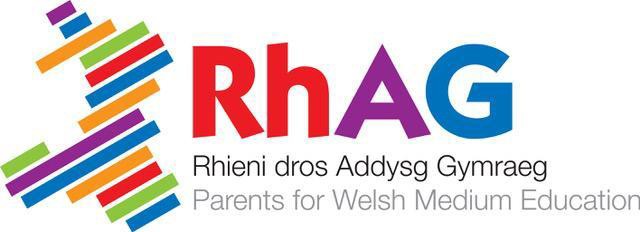 Ymateb Rhieni Dros Addysg Gymraeg i ymgynghoriad Cyngor Bwrdeistref Sirol Pen-y bont ar Ogwr ar yCynnig i wneud newid rheoleiddiedig i Ysgol Gynradd Coety, Ffordd yr Hebog, Coety, Pen-y-bont ar Ogwr CF35 6DH drwy ehangu’r ysgol o ddau ddosbarth mynediad i 2.5 dosbarth mynediad, i ddod i rym o fis Ionawr 202524 Ionawr 2023Dymuna RhAG ddiolch am y cyfle i ymateb i’r ymgynghoriad hwn gan Gyngor Bwrdeistref Sirol Pen-y-bont ar Ogwr ar y Cynnig i wneud newid rheoleiddiedig i Ysgol Gynradd Coety, drwy ehangu’r ysgol o ddau ddosbarth mynediad i 2.5 dosbarth mynediad, i ddod i rym o fis Ionawr 
2025.Y mae cyfundrefn gynllunio addysg Gymraeg trwy’r Cynlluniau Strategol y Gymraeg mewn addysg yn gorfod bod yn rhan graidd o gynllunio darpariaeth addysg pob Awdurdod Lleol. Ers Medi 2022, mae Cyngor Sir Pen-y-bont ar Ogwr wedi bod yn gweithredu cynllun newydd a gytunwyd gan Lywodraeth Cymru.Cynyddu cyfleoedd i ddysgwyr fedru caffael y Gymraeg fel eu bod yn medru ei defnyddio’n rhwydd yw sail uchelgais Llywodraeth Cymru i gyrraedd miliwn o siaradwyr ac y mae dogfen gynllunio addysg Gymraeg y Llywodraeth ei hun yn nodi“Mae Cymraeg 2050 yn glir mai trochi cyfrwng Cymraeg—sef lle mae cyfrwng yr addysgu a’r dysgu yn cael ei gyflwyno’n gyfan gwbl neu’n bennaf drwy gyfrwng y Gymraeg—yw’r model mwyaf dibynadwy ar gyfer creu siaradwyr Cymraeg gyda’r sgiliau a’r hyder i ddefnyddio’r iaith yn gyfforddus yn eu bywydau bob dydd.”(Tudalen3:https://www.llyw.cymru/sites/default/files/publications/2021-02/canllawiau-gynll uniau-strategol-cymraeg-addysg.pdf)Sylweddolwn faint y gwaith a ddaw wrth aildrefnu ysgolion yn yr G21ain. Y mae RhAG wedi cydweithio’n gadarnhaol dros y blynyddoedd diwethaf gyda swyddogion y sir ac wedi bod yn cyfrannu syniadau a strategaethau er mwyn sicrhau tegwch i ddarpariaeth Addysg Gymraeg ac i’r teuluoedd ar draws y sir sydd yn parhau ddim yn sylweddoli bod y cynnig ar gael iddynt hwythau hefyd. Gyda gweithredu’r cynlluniau 10 mlynedd y mae cyfle gwirioneddol i wneud gwahaniaeth i hygyrchedd Addysg Gymraeg o fewn Sir Pen-y bont ar Ogwr.Mae ond angen i ni edrych ar y ffigur isod i weld cyn lleied o gyfleoedd sydd yn bodoli o hyd yn y sir i ddisgyblion fedru dewis addysg Gymraeg yn hawdd ac yn hwylus.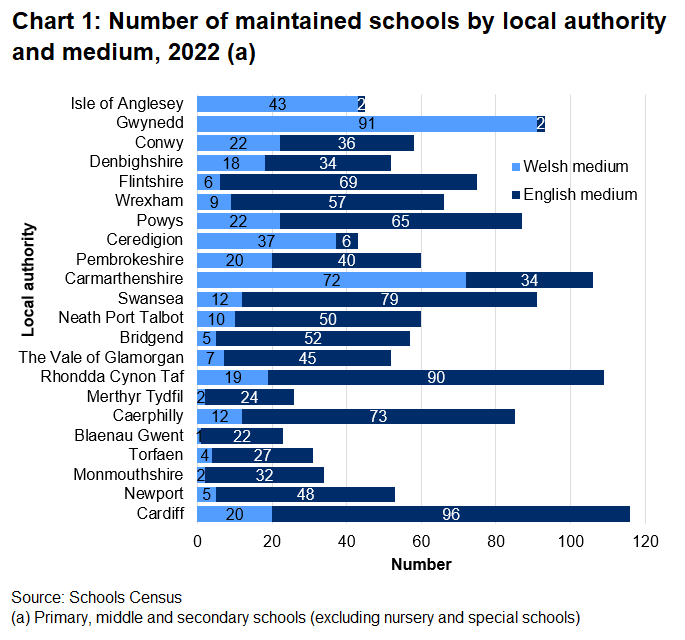 Cyfrifiad Ysgolion 2022Wrth ddarllen y ddogfen ymgynghori ar y newid i Ysgol Gynradd Coety, cawsom ein siomi gan nad yw ansawdd y ddogfen sy’n mesur yr effaith posibl y gallai’r cynllun hwn ei gael ar dwf addysg Gymraeg yr ardal ac yn enwedig ar ddatblygiadau Ysgol Gymraeg Bro Ogwr ac Ysgol Gyfun Llangynwyd nac ychwaith datblygiadau diweddaraf i addysg Gymraeg ardal Pencoed, yn ddigon trylwyr nac yn dangos digon o ystyriaeth i sefyllfa fregus iawn yn ardal hon o’r sir. Tra bod yna astudiaeth effaith ar y Gymraeg yn cael ei gynnwys gyda’r ddogfen ymgynghori, y mae’n wan o ran ansawdd ac y mae’n dangos diffyg dealltwriaeth o’r weithred o fesur effaith ar iaith ac yn bwysicach, nid yw’n cynnig camau lliniaru o unrhyw sylwedd pan nodir effeithiau negyddol.Mae gan y weithred o ymgynghori’r cyfrifoldeb i fesur yr effaith ar nifer o wahanol agweddau yn cynnwys y Gymraeg a hyn ar gychwyn y broses o ymgynghori. Rhaid i Awdurdod Lleol ddangos eu bod yn llwyr ymwybodol o’r effeithiau o weithredu cynllun a fydd yn cael effaith ar gynlluniau addysg Gymraeg. Mae’r ddogfen hon yn frith o frawddegau sydd yn cyffredinoli ac yn ailadrodd ei hun yn hytrach na gosod y llun yn eglur i’r gymuned a gofyn am eu barn am gynllun sydd â’u heffeithiau wedi eu mesur yn fanwl o’r cychwyn a’r camau i liniaru’r effeithiau negyddol yn glir.Mae’r term “astudiaeth effaith cychwynnol” yn cael ei ddefnyddio unwaith eto ar dudalen 17. Mae hyn yn fodd diog o ymgynghori yn ein barn ni. Fel unrhyw ran arall o’r cynnig, rhaid i’r cyhoedd fod yn llwyr ymwybodol o’r effeithiau posibl o’r cychwyn.Nid yw’r ymgynghoriad yn ddigon tryloyw o ran yr effaith ar y Gymraeg nac wedi cynnwys digon o fanylion am effaith y cynnydd hwn mewn ar addysg Gymraeg yr ardal.Y mae’n siom i weld y graddiwyd Ysgol Gynradd Coety fel cyflwr B yn 2021 (boddhaol) a bod ôl-groniad cynnal a chadw o £185,700 yn yr ysgol. Mae hyn yn sylweddol i ysgol sydd ag adeilad mor ifanc onid yw? Mae’n codi’r cwestiwn am lefel gwariant cywiro adeiladau ysgolion y sir a’r gallu i fwrw ati gyda chynlluniau i godi ysgolion newydd Cymraeg. I ba raddau y mae ansawdd adeiladau’r ysgolion gymharol newydd hyn yn ffactor yn arafwch y sir i ddatblygu cynlluniau newydd? A yw hyn yn bryder dilys?Hoffwn nodi y dylai fod 6ed egwyddor yn cael ei ychwanegu i’r 5 egwyddor a fabwysiadwyd yn 2015, neu o leiaf ychwanegiad i’r geiriad cyffredinol.Dylai’r ymrwymiad i sicrhau cyfleoedd i ddysgwyr y sir gael mynediad i addysg Gymraeg hygyrch a hawdd fod yn greiddiol fod yn rhan o’r egwyddorion hyn er mwyn adlewyrchu ymrwymiad y sir i ddatblygu cyfleoedd i deuluoedd ddanfon eu plant i addysg Gymraeg.Nodwch hefyd yn yr ymgynghoriad fel a ganlyn:“Hefyd yn awr, mae 1577 o dai ychwanegol i gael eu hadeiladu ym Mharc Derwen erbyn diwedd 2022/2023, sydd ychydig yn fwy na’r hyn a amcangyfrifwyd ar gyfer y safle yn nyraniad y Cynllun Datblygu Lleol. Ym mis Ebrill 2022, roedd 71 o’r 1577 o dai yn weddill yn y cam olaf, ac roedd 59 o’r rhain wrthi’n cael eu codi. Cynhelir arolwg nesaf y safle ar ddiwedd mis Mawrth 2023. Mae’r cyngor wedi cyflwyno’r cynnig hwn i ehangu Ysgol Gynradd Coety er mwyn cwrdd â’r galw am leoedd i ddisgyblion[.]”Pam nad roddwyd ystyriaeth i ymateb i’r galw hyn am fwy o leoedd mewn ysgolion Cymraeg? [Ai] addysg cyfrwng Saesneg yn unig sydd yn cael ystyriaeth pan mae yna nifer uwch o dai yn cael eu hadeiladu? Oedd lle i bwyso a mesur y cynnig Cymraeg yn yr ardal hon hefyd?Os taw “mynd i’r afael â phroblemau capasiti yn Ysgol Gynradd Coety” yw pwrpas y cynllun hwn, oes yna ystyriaeth wedi ei roi i sut y byddai darpariaeth Gymraeg yn gallu cynorthwyo gyda hyn?A ystyriwyd y cwestiynau canlynol wrth lunio’r ymgynghoriad?Pam nad yw teuluoedd yn dewis addysg Gymraeg yn yr ardal hon?Ydy addysg Gymraeg yn ddigon hygyrch i rieni yn yr ardal hon?Ydy rhieni’n deall beth yw addysg Gymraeg yn ddigonol yn yr ardal hon?Oes digon o gyfleoedd i deuluoedd wybod am beth yw addysg Gymraeg yn y Sir?Ydy gweithgarwch hyrwyddo’r sir yn adlewyrchu eu gweledigaeth ac yn adlewyrchu gweledigaeth Llywodraeth Cymru o filiwn o siaradwyr erbyn 2050?Y mae’r manylion a rennir gan y sir ar dudalen 14 yn gwbl siomedig ar ran y sir ac yn dangos arfer sydd wedi bod yn digwydd yn rhy aml ar hyd y blynyddoedd. Mae dweud bod dysgwyr fod yn gorfod mynd i addysg Gymraeg oherwydd na chawsant le mewn ysgolion Saesneg yn dangos agwedd negyddol a siomedig yma. Gwyddwn pan mae dysgwyr yn mynd i addysg Gymraeg mae’r rhan fwyaf yn aros yn y sector ac yn caffael dwy iaith o’r dechrau. Mae’n amlwg fod cynllunio addysg yn yr ardal hon yn ddiffygiol ac nad oes gweithredu digonol wedi digwydd i sicrhau bod addysg Gymraeg yn ddigon hygyrch ac yn cael ei hyrwyddo’n ddigon helaeth yn yr ardal hon.Gallwn ond edrych ar sefyllfa dosbarth Derbyn Ysgol Bro Ogwr yn 2021 pan yr oedd y dosbarth derbyn yn orlawn ac i ddisgyblion ardal Pencoed gael eu gwrthod. Galwyd i’r sir sicrhau darpariaeth ddigonol i’r ardal ac yr ydym yn parhau i aros am ddarpariaeth i ardal Pencoed. Croesawn wrth gwrs y cynnydd bychan i gapasiti Bro Ogwr yn yr adeilad newydd ond bychan yw’r cynnydd hwn.Mae pryderon hefyd y bydd adeilad presennol Ysgol Bro Ogwr am gael ei agor fel Ysgol cyfrwng Saesneg arall. Er mwyn cefnogi strategaeth Cymraeg 2050: Miliwn o siaradwyr, mae Llywodraeth Cymru wedi gosod targed i Gyngor Bwrdeistref Sirol Pen-y-bont ar Ogwr gynyddu canran y dysgwyr a addysgir drwy gyfrwng y Gymraeg o tua 8% i rhwng 14% a 18% erbyn 2032 (yn seiliedig ar ddata CYBLD o ddysgwyr Blwyddyn 1 2019–2020). Nid oes manylion yn y ddogfen ymgynghorol yma sydd yn gosod yr effaith ar y targedau uchod yng nghyd-destun y cynllun hwn a’r un sydd i ddod yn safle presennol Ysgol Bro Ogwr.Mae dolen i edrych ar y CSGA am fanylion pellach ond nid oes yr un dadansoddiad yng nghorff yr ymgynghoriad hwn i ddangos sut y bydd lliniaru’r cynllun hwn yn cael ei gynllunio.Nid yw Fforwm Addysg Gymraeg Sir Pen-y-bont ar Ogwr wedi cael y cyfle i nodi ei safbwynt ar y cynllun hwn wrth i’r cynllun gael ei lunio. Mae hyn yn siomedig gan fod gan y fforwm arbenigedd eang a fyddai wedi gallu cynghori’r swyddogion ar yr effeithiau posibl hyn i’w cynnwys yn yr ymgynghoriad hwn. Y mae nifer o siroedd ar draws Cymru erbyn hyn yn cynnwys adborth gan aelodau fforwm Addysg Gymraeg mewn unrhyw waith cynllunio. Pan mae cynigion i ddatblygiadau arwyddocaol mewn ysgolion lleol yn digwydd, a allai gael effaith ar addysg Gymraeg, gall fewnbwn gan y Fforwm Addysg Gymraeg fod yn werthfawr yn enwedig i sicrhau bod unrhyw gynllun yn wydn o ran y Gymraeg. Byddai wedi cael y cyfle i gyfrannu adborth i’r cynllun hwn er mwyn cynnwys elfen gref o gynorthwyo gyda’r gwaith o hyrwyddo addysg Gymraeg yn yr ardal, wedi bod o fudd wrth i’r cynllunio i ddigwydd yn hytrach nag ar ddiwedd y broses.Mae adran 3.4 y Cod Trefniadaeth Ysgolion, Llywodraeth Cymru yn nodi:                                         Cynllun Strategol Cymraeg mewn Addysgi ba raddau y byddai’r cynnig yn cefnogi’r targedau yn y Cynllun Strategol Cymraeg mewn Addysg a gymeradwywyd. sut y byddai’r cynnig yn ehangu neu’n lleihau’r ddarpariaeth Gymraeg. Os mai lleihau’r ddarpariaeth y bydd, nodwch pam y bydd y ddarpariaeth yn cael ei lleihau.Nid oes unrhyw wybodaeth yn diwallu ail bwynt bwled gofyniad y cod.Y mae’r cod hefyd yn nodi’r isod:Pan fydd unrhyw ysgol sy’n rhan o gynnig neu y mae cynnig yn effeithio arni yn addysgu drwy gyfrwng y Gymraeg, rhaid cynnwys yr wybodaeth ganlynol yn y ddogfen ymgynghori:    	asesiad o effaith y cynnig ar y Gymraeg (rhaid cynnwys asesiad o’r effaith ar y Gymraeg, naill ai ym mhrif ran y ddogfen ymgynghori neu fel atodiad);    	esboniad o sut mae’r cynnig yn ffurfio rhan o’r Cynllun Strategol Cymraeg mewn Addysg.https://llyw.cymru/sites/default/files/publications/2018-10/cod-trefniadaeth-ysgolion-fersiwn-diwygiedig.pdf	Adran 3.4 tudalen 37 Trefniadaeth Ysgolion, Llywodraeth Cymru.Mae’r cod yn glir bod rhaid asesu’r effaith ar y Gymraeg. Erbyn hyn yng Nghymru y mae pob ysgol yn dysgu rywfaint trwy gyfrwng y Gymraeg, hyd yn oed yn ein hysgolion Saesneg. Mae’r ysgolion Cymraeg yn yr ardal hefyd yn rhan annatod o’r ymgynghoriad hwn ac felly byddwn wedi disgwyl gweld asesiad effaith cynhwysfawr yn rhan o ddogfennaeth ymgynghoriad hwn.Mae gofyniad ar Awdurdodau Lleol i fesur yr effaith eu hunain yn gyntaf a dangos yr effaith posibl a chynnig ffyrdd i’w lliniaru yn rhan o’r ymgynghoriad o’r cychwyn.Nodwch 7 egwyddorion clodwiw i’w mabwysiadu fel fframwaith ar gyfer trefniadaeth ysgolion ym Mhen-y-bont ar Ogwr. Byddwn wedi disgwyl gweld adlewyrchu gweledigaeth y sir i dyfu darpariaeth Gymraeg addysg yn rhan o’r egwyddorion erbyn hyn.                                                                       Nodwch:Ymrwymiad i safonau uchel a rhagoriaeth yn y ddarpariaeth.Cyfleoedd cyfartal, fel bod pob dysgwr yn gallu cael mynediad at gyfleoedddysgu o ansawdd, ni waeth pa ysgol y maent yn ei mynychu.Ysgolion cynhwysol, sy’n darparu ar gyfer anghenion dysgu eu holl ddysgwyr.Ysgolion bro, lle mae’r ysgol yn ymgysylltu’n weithredol â’i chymuned.Gwerth am arian.Nid ydym am amddifadu unrhyw ddysgwr o ddarpariaeth addysg G21ain, ond y mae’n bwysig bod ystyriaeth deg yn cael ei wneud o bob cynllun newydd fel bod modd sicrhau camau lliniaru cadarn petai risg yn dod i’r amlwg.Mae’r paragraff isod ar dudalen 5 yn peri pryder mawr i ni. Ar y cychwyn y mae’n nodi nad oes unrhyw effaith ar grwpiau Cymraeg.Byddwn yn hoffi gwybod beth yw diffiniad y sir o grŵp Cymraeg yn gyntaf.Yn ail, y mae diwedd y paragraff yn cydnabod y bydd ymestyn y ddarpariaeth yn debygol o atynnu rhieni sydd yn byw yn agosach i’r ysgol hon. Mae hyn yn profi bod y sir yn gwbl ymwybodol o’r risg i ymestyn y ddarpariaeth hon ond ddim yn ddigon beiddgar i weithredu mesurau lliniarol sylweddol i oresgyn yr heriau hyn. A yw’r sir yn cofio, o gynyddu capasiti ysgolion Saesneg a heb gynyddu capasiti Ysgolion Cymraeg, bydd canran deilliant 2 yn cwympo?“Nid oes unrhyw grwpiau Cymraeg penodol y mae’r polisi’n debygol o effeithio arnynt yn benodol. Ar hyn o bryd, mae lleoedd yn Ysgol Gynradd Coety yn gyffredinol, yn orlawn. Felly, gyda’r cynnydd yn nifer y lleoedd sydd ar gael i ddisgyblion yn nalgylch yr ysgol, nid yw’n afresymol tybio y bydd rhieni sy’n ystyried addysg gyfrwng Cymraeg i’w plentyn yn un o ysgolion cynradd Cymraeg yr awdurdod lleol (yr agosaf yw 1.7 milltir i ffwrdd), fel dewis gwahanol i Ysgol Gynradd Coety, weld creu lleoedd ychwanegol yn yr ysgol yn gyfle i ystyried addysgu eu plentyn yn nes at adref mewn ysgol gyfrwng Saesneg.Felly, mae risg y gallai’r cynnig beri i rieni i beidio ag ystyried addysg gyfrwng Cymraeg yn y dyfodol.”Gan nad oes gan ysgolion Cymraeg dalgylchoedd swyddogol yn y sir o hyd, dylid bod wedi cynnal astudiaeth fanwl o’r effaith ar Ysgol Bro Ogwr ar gyfer yr ymgynghoriad hwn er mwyn dangos yn gyntaf eich bod wedi dilyn y cod trefniadaeth ysgolion yn gywir drwy gyfeirio ar yr effaith y byddai’r lleoedd ychwanegol yn ei gael ar allu’r Cyngor i gyrraedd ei darged yn neilliant 2 o Gynllun Strategol Cymraeg mewn Addysg 2022–2032 y sir ac yn ail i gynnig datrysiadau i’r risgiau hynny.Beth yw’r risgiau a’r camau lliniaru posibl felly?Byddwn yn cynnig bod risg ychwanegol i’w nodi ar dudalen 18 sef “niferoedd ceisiadau ar gyfer Ysgol Gymraeg Bro Ogwr yn gostwng a fydd hefyd yn ei dro yn effeithio ar niferoedd Ysgol Gyfun Llangynwyd”. Byddai angen gweld camau lliniaru gyda’r risg hwn yn glir. Byddai nodi cynlluniau eraill y sir i ddatblygu Addysg Gymraeg yng nghorff yr adroddiad wedi bod o fudd yn ogystal ac mewn astudiaeth drwyadl ar effaith ar y Gymraeg.Y mae’r cynnig wedi methu â chydnabod yr effaith posibl chwaith ar niferoedd yn trosglwyddo i Ysgol Gyfun Llangynwyd o’r ardal hon yn benodol ac yn ei sgil yn esgeuluso’r cyfrifoldeb i gryfhau targedau deilliant 4 y Cynllun Strategol Cymraeg mewn Addysg.Byddai cynnwys gwybodaeth am gynllun trochi hwyr wedi bod yn ddefnyddiol hefyd yn rhan o’r ymgynghoriad i ddangos bod yna lwybr arall amgen i deuluoedd hefyd.Pa waith hyrwyddo sydd wedi mynd i edrych ar rannu gwybodaeth am addysg Gymraeg yn yr ardal hon? Beth yw polisi cyfathrebu’r sir ar hyrwyddo addysg Gymraeg?Dim ond syniadau cychwynnol yw’r uchod a byddwn wedi bod yn sicr y byddai aelodau’r Fforwm Addysg Gymraeg wedi medru cynnig syniadau a sylwadau adeiladol pellach i fwydo dogfennau cychwynnol yr ymgynghoriad.Rydym yn gofyn i’r sir i roi ystyriaeth fanwl i’r effeithiau y maent hwy’n eu hunain yn eu cydnabod sydd yn debygol o ddigwydd gyda’r cynllun hwn ac ymateb yn rhagweithiol cyn gynted ag y bo modd.Anghytunwn felly gyda’r cynigion i ymestyn yr ysgol fel y mae, gan nad oes astudiaeth lawn a thryloyw o’r holl effeithiau ar y Gymraeg ac yn benodol ar Ysgol Gymraeg Bro Ogwr, Ysgol Gyfun Llangynwyd ac ar Strategaeth y Gymraeg mewn Addysg yn gyffredinol.Dymunwn weld astudiaeth effaith a chynllun hyrwyddo cynhwysfawr cyn gynted ag y bo modd i sicrhau na fydd y cynllun hwn yn cael effaith andwyol ar addysg Gymraeg yn yr ardal.Byddwn yn barod i drafod ein hymateb gyda swyddogion a chynghorwyr Cyngor Bwrdeistref Sirol Pen-y-bont ar Ogwr ar unrhyw amser cyfleus fel arfer.Ymateb yr Awdurdod Lleol:  Diolch am eich ymateb i’r ymgynghoriad ynghylch ehangu Ysgol Gynradd Coety.Mae Cyngor Bwrdeistref Sirol Pen-y-bont ar Ogwr wedi ymrwymo i weithio mewn partneriaeth â’r holl randdeiliaid gan gynnwys RhAG, i sicrhau nad yw’r cynnig i ehangu Ysgol Gynradd Coety yn peryglu’n hymrwymiad i addysg Gymraeg. Mae gweledigaeth yr awdurdod lleol i ehangu addysg Gymraeg wedi’i gofnodi’n bendant yn ei Gynllun Strategol Cymraeg mewn Addysg (CSCA) 2022–2032 a gymeradwywyd gan Lywodraeth Cymru.  Mae dolen i’r CSCA wedi’i chynnwys yn y ddogfen ymgynghori. Mae dyletswydd ar yr awdurdod lleol i hybu nod hirdymor Llywodraeth Cymru i sicrhau miliwn o siaradwyr Cymraeg erbyn 2050 ac mae’r system addysg yn rhan allweddol o’r broses o wireddu’r weledigaeth hon.Ym mis Gorffennaf 2019, penderfynodd y Cabinet a’r Bwrdd Rheoli Corfforaethol i fwrw ymlaen â’r opsiwn i wneud cymaint â phosibl ar gyfer ardal gogledd-ddwyrain Pen-y-bont ar Ogwr ym Mand B o Raglen Moderneiddio Ysgolion (hynny yw, codi adeilad newydd ar gyfer ysgol gynradd Gymraeg 2.5 dosbarth mynediad i ddisodli Ysgol Gymraeg Bro Ogwr (YG Bro Ogwr) ac i ailfodelu adeilad presennol YG Bro Ogwr i greu ysgol gynradd 1 neu 1.5 dosbarth mynediad i wasanaethu’r ardal).Daeth y CSCA i rym fis Ionawr 2023.  Mae’r cynllun yn esbonio’r modd y bydd yr awdurdod lleol yn mynd ati i gyrraedd y targedau a bennwyd o dan Ddeilliant 2 (hynny yw, mwy o blant oedran derbyn/pum mlwydd oed yn cael ei haddysg drwy gyfrwng y Gymraeg).  Mae’r penderfyniad i ddisodli YG Bro Ogwr yn rhan o strategaeth Deilliant 2 i gynyddu darpariaeth addysg Gymraeg yn y fwrdeistref sirol.Diben ehangu Ysgol Gynradd Coety yw mynd i’r afael â phrinder lleoedd ac mae’n bwysig bod yr awdurdod lleol yn parchu dewis rhieni o ran lle y maent am i’w plant gael eu haddysgu.  Fel y nodwyd yn y ddogfen ymgynghori, mae Ysgol Gynradd Coety yn frwd dros hyrwyddo’r Gymraeg a’r diwylliant Cymraeg.   Mae ysgolion cyfrwng Cymraeg yn gyfrifol am wneud eu hunain mor ddeniadol â phosibl i rieni i’w hannog i benderfynu gofyn am leoedd mewn ysgolion cyfrwng Cymraeg yn hytrach na rhai cyfrwng Saesneg.Mae gan y Fforwm Cymraeg mewn Addysg is-grŵp a ffurfiwyd i hyrwyddo, marchnata a dathlu addysg cyfrwng Cymraeg yn yr awdurdod lleol.  Mae hyn y cynnwys hyrwyddo ysgolion Cymraeg a dileu’r rhwystrau sy’n atal ymdrechion i ehangu addysg Gymraeg, sy’n gydnaws ag amcanion Cymraeg 2050.Ni all yr awdurdod lleol gyffredinoli ynghylch rhesymau teuluoedd dros ddewis addysg drwy gyfrwng y Gymraeg neu’r Saesneg, gan ei bod yn ofynnol, yn ôl y gyfraith, i’r awdurdod lleol barchu dewis rhieni a pheidio â hyrwyddo unrhyw ysgol benodol na dylanwadu ar eu penderfyniad i ddewis un ysgol yn hytrach na’r llall, ni waeth beth yw’r cyfrwng ieithyddol.  Mae gan yr awdurdod lleol wasanaeth cludiant da ar gyfer disgyblion o’r ardal hon sy’n mynd i’r ysgol cyfrwng Cymraeg addas agosaf.Nid yw’r awdurdod lleol yn ymwybodol o unrhyw ddisgyblion sydd wedi gorfod mynd i ysgol Gymraeg gan na chawsant le mewn ysgol cyfrwng Saesneg.  Yn hanesyddol, mae’r awdurdod lleol wedi cynnal astudiaeth i adolygu nifer y disgyblion sy’n gadael ysgolion cynradd Cymraeg (rhwng Blwyddyn 2 a Blwyddyn 6) i fynd i ysgol cyfrwng Saesneg, a hynny er mwyn helpu ysgolion Cymraeg i gadw eu disgyblion, gan gydnabod na fydd plant sy’n symud i gyfrwng Saesneg yn debygol o ddychwelyd i ysgol Gymraeg, ac y bydd hyn yn effeithio ar y ddarpariaeth uwchradd.Mae data’r awdurdod lleol yn dangos bod yr holl ddosbarthiadau yn Ysgol Gymraeg Bro Ogwr ym mlwyddyn ysgol 2021/2022 yn cynnwys llai na 30 o ddisgyblion, ac eithrio un, a oedd yn cynnwys 30 o ddisgyblion.Mae Cod Trefniadaeth Ysgolion 2018 (y Cod) yn egluro pob cam o’r broses ymgynghori ac yn rhestru’r ymgynghoreion statudol.   Yn anffodus, nid yw’r Fforwm Cymraeg mewn Addysg wedi’u cynnwys yn y rhestr hon o dan y Cod. Fodd bynnag, mae croeso i unrhyw un ymateb i’r ymgynghoriad.  Mae’r awdurdod lleol yn ystyried sut y gellir ymgynghori â’r Fforwm mewn ymgynghoriadau yn y dyfodol. Rydych yn sôn am adran 3.4 o Drefniadaeth Ysgolion Llywodraeth Cymru. Mae’n rhaid i’r awdurdod lleol barchu dewis addysg rhieni ar gyfer eu plentyn/plant a chydnabod bod ysgolion cyfrwng Cymraeg yn gyfrifol am gynnig dewis arall cystadleuol a deniadol yn lle addysg cyfrwng Saesneg.  Bydd y cynnig i ehangu Ysgol Gynradd Coety yn helpu i ddarparu addysg Gymraeg drwy gynnig addysg Gymraeg o safon, a drwy hybu’r iaith a’r diwylliant Cymraeg.Nodwn eich awgrym, sef mabwysiadu seithfed egwyddor glodwiw fel fframwaith ar gyfer trefniadaeth ysgolion ym Mhen-y-bont ar Ogwr.  Mae’r ymrwymiadau a restrwyd yn gymwys i bob ysgol, nid dim ond ysgolion Cymraeg.Nid oes gan Cyngor Pen-y-bont ar Ogwr ddiffiniad ar gyfer grŵp o siaradwyr Cymraeg.  Mae’r awdurdod lleol wedi gweithio gydag awdurdodau eraill sydd hefyd wedi cadarnhau nad oes ganddynt ddiffiniad ar gyfer grŵp o siaradwyr Cymraeg.Nid oes perthynas rhwng nifer y lleoedd mewn ysgol ac ardaloedd dalgylch.  Maent yn cael eu cynnwys fel un o’r meini prawf os bydd nifer y ceisiadau yn fwy na nifer y lleoedd fel rhan o Bolisi Derbyn i Ysgolion yr awdurdod lleol.  Er hynny, mae’r awdurdod lleol yn ystyried pa mor briodol yw ardaloedd dalgylch fel rhan o’i waith i hybu Deilliant 1 yn y Fforwm Cymraeg mewn Addysg ac i roi’r CSCA ar waith (mae’r gwaith hwn yn mynd rhagddo).Mae Asesiad o’r Effaith ar y Gymraeg wedi’i gynnal i helpu i ystyried effaith y cynnig ar allu’r awdurdod lleol i hybu twf y Gymraeg.Mae gan is-grŵp y Fforwm ar gyfer Deilliannau 3, 4 a 5 dargedau a chamau i’w cymryd mewn perthynas â monitro cyfraddau trosglwyddo i Ysgol Gyfun Gymraeg Llangynwyd ac i gynyddu nifer y dysgwyr sy’n parhau mewn addysg Ôl 16.Os bydd y Cyngor yn bwrw ymlaen â’r cynnig hwn, bydd opsiynau ar gyfer trochi hwyr yn cael eu hystyried.Mae’r awdurdod lleol wedi ymrwymo i hyrwyddo, marchnata a dathlu addysg Gymraeg a chyfleoedd i siarad Cymraeg yn y gymuned.ATODIAD 8Ymatebion (Arolwg Snap Ar-lein)A ydych yn (ticiwch):Rhiant/gwarcheidwad (26) 58%Parti arall sydd â diddordeb (nodwch) (13) 29%Llywodraethwr ysgol (5) 11%Disgybl ysgol (1) 2% Staff yr ysgol (-)A ydych chi'n cefnogi’r cynnig:Nac ydw (25) 56%Ydw (20) 44%Os nad ydych yn cefnogi’r cynnig, nodwch pam.Rwy’n cefnogi’r angen brys i gynyddu capasiti’r ysgol. Fodd bynnag, mae’r cynnig i ychwanegu pedair ystafell ddosbarth wrth gefn yr ysgol yn gwbl hurt. Mae lle iard yn gyfyngedig ar hyn o bryd ac mae adroddiad gan y Gymdeithas Frenhinol er Atal Damweiniau yn dweud bod y lle fesul disgybl yn rhy fach ar hyn o bryd. Nid yw’n ddiogel lleihau hyn ymhellach gan gynyddu’r capasiti, a byddaf yn mynd â hyn i adolygiad barnwrol oni ddarperir gwell ateb. Rwyf wedi dangos dewisiadau ar gyfer ehangu a darparu lle chwarae amgen i swyddogion. Mae’r cwricwlwm newydd yn gwneud y gofyniad hwn yn angenrheidiol. Mae Deddf Llesiant Cenedlaethau’r dyfodol yn ei gwneud yn ofyniad cyfreithiol i sicrhau mai’r flaenoriaeth gyntaf yn y cynlluniau yw llesiant y plant. Hefyd, mae’r neuadd bresennol yn rhy fach ac mae amseroedd cinio eisoes yn cymryd 1.5 awr. Byddai cynyddu’r capasiti heb neuadd fwy yn golygu y byddai angen i ginio ddechrau am 11 a gorffen am 2 o’r gloch. Mae’n yn gwbl annerbyniol i blant 3–11 oed orfod cael cinio mor gynnar neu aros bron tan amser mynd adref am fwyd.  Mae angen estyniad iawn sy’n rhoi’r hyn y maent yn eu haeddu i’r plant. Dylai ysgol yn yr 21ain ganrif fod â lle awyr agored digonol. Rwyf wedi ymgyrchu am yr estyniad ers blynyddoedd ac rwy’n cefnogi estyniad, ond nid ar draul y plant!Nid wyf yn cefnogi’r cynnig. Oherwydd diffyg lle i blant chwarae yn yr iard.Nid ystyriwyd darpariaeth cyfrwng Gymraeg.Nid wyf yn credu bod estyniad arfaethedig yr ysgol yn gweithio gydag arwynebedd lle yr iard ar gyfer y plant. Mae’r estyniad arfaethedig yn lleihau arwynebedd yr iard sydd eisoes yn rhy fach o lawer ar gyfer blynyddoedd pump a chwech. Yna, byddwch yn ychwanegu mwy o blant ar ben hyn ac ni fydd ganddynt unrhyw le o gwbl i chwarae. O gymharu Ysgol Gynradd Coety ag ysgolion lleol eraill megis Llidiard a Broadlands, mae’r lle tu allan eisoes yn gwbl druenus. Ni ellir lleihau hyn ymhellach, rwy’n siŵr bod isafswm lle y dylai pob plentyn ei gael i chwarae’n ddiogel.  Mae neuadd yr ysgol hefyd yn rhy fach yn awr ac felly gan ychwanegu rhagor o blant, ni fydd yn addas i’w diben mwyach. Mae hyn hefyd yn wir am ystafell bresennol y staff, a bydd angen ei hehangu.  Ystyriwch ôl troed y cyfleusterau presennol cyn ceisio ychwanegu rhagor o blant at yr ysgol neu byddant yn gwbl anaddas i’w diben a bydd y plant a’r staff yn dioddef.Traffig ychwanegol yn yr ystad ochr yn ochr â’r amhariad ar addysg fy mhlant tra bod gwaith adeiladu yn cael ei wneud.Dylai’r Cyngor ganolbwyntio ar ehangu addysg Gymraeg yn yr ardal.  Byddai ehangu addysg Saesneg fel hyn ar draul y Cynllun Cymraeg mewn Addysg a nod y Cyngor a’r Llywodraeth i gynyddu canran y disgyblion yn y sir a addysgir trwy gyfrwng y Gymraeg.Mae nifer y traffig yn y bore ac ar ddiwedd y prynhawn yn peri pryder. Mae nifer o geir yn parcio mewn modd peryglus iawn, yn y pen draw bydd hyn yn achosi damwain i bobl neu gerbydau eraill. Mae ceir sy’n perthyn i rieni yn tresmasu fwyfwy ymhellach ac ymhellach o’r ardal gerllaw’r ysgol, hyd strydoedd ochr gerllaw’r ysgol. Yn bersonol, rwy’n gorfod gohirio gadael y cartref yn y boreau er mwyn osgoi’r tagfeydd a’r ciwiau.Mae digon o ysgolion ym Mhen-y-bont ar OgwrMae’r traffig o gwmpas yr ysgol yn brysur iawn ar ddechrau a diwedd amser ysgol. Mae rhieni’n parcio ar linellau melyn dwbl, nid oes wardeiniaid traffig ac mae anhrefn cyffredinol oherwydd bod trigolion hefyd yn parcio ar y ffordd, gan nad ydynt yn defnyddio eu rhodfeydd. Bydd ysgol fwy yn gwaethygu’r sefyllfa hon ac yn arwain at ddamwain. Does neb yn cadw at y terfyn cyflymder o 20 mya ychwaith.Er fy mod yn cydnabod yr angen am ragor o leoedd i ddisgyblion yn Ysgol Gynradd Coety er mwyn cefnogi’r gymuned leol, mae’r lle tu allan ar gyfer dysgu a hamdden yn annigonol i gefnogi llesiant a datblygiad y disgyblion presennol ac felly mae gennyf bryderon am effaith y cynnydd yn nifer y disgyblion a’r lle adeiladuNid yw’r ddogfen ymgynghori yn egluro’n ddigonol ble yn union y bydd yr estyniad yn mynd ar safle’r ysgol. Rwy’n bryderus iawn y bydd y maes chwarae, sydd eisoes yn fach iawn, yn cael ei wneud yn llai fyth. Dywed y papur am faes chwarae estynedig, ond nid yw’n rhoi unrhyw arwydd am ble y gallai fynd—hyd y gwn i, does dim tir ychwanegol y gellid ei ddefnyddio at y diben hwn. Rwy’n credu ei bod yn hynod o bwysig i blant o bob grŵp blwyddyn gael lle i redeg o gwmpas yn ystod pob amser egwyl ac amser cinio. Hoffwn weld rhagor o wybodaeth am yr adeilad newydd a’r maes chwarae estynedig go iawn.Beth am le tu allan? Doedd safle’r ysgol erioed yn ddigon mawr i ddarparu ar gyfer estyniadau, a fyddai’n anochel oherwydd nifer y tai newydd sy’n cael eu hadeiladu.Nid yw’n glir sut y bydd y lle sy’n cael ei ddefnyddio gan ystafelloedd dosbarth newydd a fydd ar gael mewn mannau eraill.  Bydd rhannau cymunedol yr adeilad o dan fwy o straen.   Mae fy mab yn poeni’n fawr am y cynnydd mewn sŵn yn sgil y cynnydd yn nifer y disgyblion.Mae’r cynnig yn awgrymu gosod yr estyniad ar y maes chwarae a gwneud maes chwarae newydd. Rwy’n ansicr sut y bydd hyn yn digwydd neu yn lle bydd yn cael ei leoli. Mae’r awyr agored yn hollbwysig i lesiant plant. Hefyd, yr hyn sy’n fy mhoeni i yw amseroedd cinio at ati. Maen nhw’n gwasgaru’r cinio yno yn awr, sut bydd hyn yn gweithio? Gwasgaru’r plant hyd at 2 o’r gloch? Nid yw’n dderbyniol o gwbl i blant fwyta mor hwyr. Sut byddant yn rhannu’r dosbarthiadau? Cymryd plant o’r ystafelloedd dosbarth y maent eisoes wedi setlo ynddynt ac oddi wrth eu ffrindiau? Bydd hyn yn niwed enfawr i lesiant fy mhlant fy hun. Rwy’n meddwl bod angen ystyried pethau’n ofalus o ran y plant.Fe’i hadeiledir ar y maes chwarae iau gan ddefnyddio’r cwrt pêl-rwyd, a chan hynny, bydd yn rhwystro’r disgyblion cyfredol rhag cael mynediad at y cyfleusterau hyn.  Rwy’n deall y bydd neuadd yr ysgol bresennol yn rhy fach, gan ei gwneud yn ofynnol i’r disgyblion gael cinio ar amseroedd wedi’u gwasgaru hyd at 2pm, sy’n amser hir i blentyn o dan 11 oed fynd oherwydd y posibilrwydd na fydd rhai ohonynt yn cael brecwast digonol i’w cadw nhw i fynd.Nid yw’r safle presennol yn addas i’w ddiben felly mae ehangu heb ddefnyddio tir ychwanegol yn anghyfrifol ac annerbyniol.Byddai ehangu ysgol cyfrwng Saesneg yn mynd yn groes i ddyhead Llywodraeth Cymru o gynyddu canran y siaradwyr Cymraeg yng Nghymru.Byddai’r cynnig yn cael gwared ar le chwarae i’r plant, a byddai hefyd yn golygu bod yr amser cinio yn cael ei wasgaru dros gyfnod sy’n llawer rhy hir i’r plantNid yw’r cynlluniau’n briodol a byddant yn effeithio’n ddifrifol ar y lle chwarae i blant, sy’n hanfodol ar gyfer eu llesiant yn ystod oriau ysgol. Mae’r lle chwarae eisoes yn llawn i’w gapasiti. Bydd y cynnig yn effeithio’n ddifrifol ar y lle sydd gan y plant i chwarae ynddo, a bydd amserlen a strwythur y gwaith arfaethedig yn niweidiol i ddysgu a phrofiad y plant yn ystod y cyfnod hwn. Nid yw’r cynnig yn ystyried y lle sy’n dal yn hynod gyfyngedig i ganiatáu darpariaeth cinio ysgol ar gyfer y niferoedd a gynigir. Mae’n hurt y bydd angen darparu ar gyfer y nifer yma o blant; bydd angen dechrau amserlenni cinio am 11am ar gyfer rhai dosbarthiadau, gan orffen am 2pm. Mae’r cynlluniau wedi eu hystyried yn wael â diffyg ystyriaeth am y disgyblion a’r rhieni sy’n mynychu’r ysgol. Nid dyma’r ateb!, byddai’n well i’r cyngor ailfeddwl am gynllun mwy priodol sy’n addas ac wedi ei lunio’n dda i sicrhau na chymerir camau byrbwyll, unwaith eto bydd hynny’n siomi’r plant a’r gymuned sy’n eu cynrychioli nhw.Bydd yn rhy fawr ac yn amharu ar y disgyblion presennol tra bod gwaith adeiladu yn digwydd, bydd parcio yn gwaethygu hefyd ac ni fydd brecwast ar gael i’r disgyblion presennol, bydd neuadd yr ysgol i ginio ac ati yn rhy fach ar gyfer cynnydd mewn plantMae’r ysgol eisoes yn fawr iawn. Nid oes ganddi ddigon o fannau parcio yn y strydoedd cyfagos ac mae’n swnio fel pe byddai Cyngor Bwrdeistref Sirol Pen-y-bont ar Ogwr yn bwriadu adeiladu ‘uwch ysgol gynradd’ a fydd yn anwybyddu teimlad y gymuned am yr ysgol bresennol, sydd eisoes yn fawr iawn. Yn fy marn i, gellid addasu rhai o’r ysgolion llai yn yr ardaloedd cyfagos i ddarparu ar gyfer cynnydd bach mewn disgyblion ym mhob ysgol.Rwyf o blaid ehangu Ysgol Gynradd Coety ond mae’r cynnig hwn yn ddiffygiol iawn.Nid yw’r cyfleusterau yn ddigon mawr i gynnal disgyblion ychwanegol. Mae’r amseroedd cinio ac egwyl yn orlawnSafbwynt y cyngor cymuned yw ein bod o blaid ehangu, ond mae’n rhaid i’r ehangiad fod y maint cywir i ddarparu ar gyfer pob plentyn yn nalgylch Coety. Teimlwn fod angen ysgol 3 dosbarth mynediad yn hytrach na 2.5, a bod angen i’r neuadd fod yn fwy yn ogystal â lle yr iard.Rydym yn pryderu ynglŷn â nifer y dysgwyr a addysgir trwy gyfrwng y Gymraeg yn y dyfodol.  Byddai cynyddu capasiti’r ysgol Saesneg hon yn golygu y gall mwy o rieni ddewis addysg Saesneg ac felly byddai’n mynd yn groes i’r hyn a nodir yn nogfen Cynllun Strategol Cymraeg mewn Addysg y sir.  Fel yr unig ysgol uwchradd Gymraeg yn y sir.Os hoffech awgrymu unrhyw newidiadau neu ddewisiadau amgen i’r cynigion a gyflwynwyd, rhowch fanylion:Cysylltu safle’r ysgol â’r cae 4G a rhoi cwrt pêl-rwyd wrth ei ymyl fel bod digon o le ar gyfer y plant. Ehangu’r neuadd hyd at ochr yr adeilad fel y gellir gweini cinio i’r plant! Yn enwedig o gofio y bydd prydau ysgol am ddim yn fuan!  Edrych ar ddewisiadau a fyddai’n darparu rhagor o le ar gyfer ystafell y staff.  Mae digon o dir wrth ymyl yr ysgol sydd i’w drosglwyddo i Gyngor Bwrdeistref Sirol Pen-y-bont ar Ogwr yn fuan oddi wrth Persimmon.Cysylltu’r ysgol â man chwarae mwy. Ehangu’r neuadd fwyta a gwneud y peth iawn yn gyntaf. Yn lle creu problem arall â diffyg lle chwarae tu allan, a pheidio â chael digon o le i’r plant gael cinio ar adeg resymol.Profwyd bod yr adeilad cychwynnol yr ysgol yn annigonol, gan arwain at blant a ddylai fod yn mynd i’r ysgol yn lleol sy’n gorfod teithio i rywle arall. Croesewir y cynnig i ehangu’r ysgol OND nid y dewis o ychwanegu bloc yng nghefn yr ysgol yw’r dewis cywir yn fy marn i.  Mae lle chwarae presennol y plant eisoes yn annigonol fel y manylir mewn Adroddiad Gymdeithas Frenhinol er Atal Damweiniau blaenorol, mae cymryd lle chwarae oddi wrth y plant i adeiladu’r estyniad yn weithred er gwaeth ac ni ddylid caniatáu i hyn ddigwydd. Mae meini prawf achredu NAEYC yn gofyn am o leiaf 75 troedfedd sgwâr o le chwarae yn yr awyr agored ar gyfer pob plentyn, nid wyf yn credu bod y gofyniad yn cael ei fodloni ar hyn o bryd, felly bydd cymryd rhagor o le chwarae ar gyfer adeilad newydd yn gwneud pethau’n waeth. RHAID ystyried dewisiadau eraill er cyfleoedd diogelwch a dysgu i blant yn Ysgol Gynradd Coety. Nid oes dim o’i le â chynyddu rhestr yr ysgol i ateb y galw, ond bydd hyn yn effeithio ar gyfleusterau eraill y bydd y plant yn eu defnyddio, nid dim ond y lle yn yr ystafell ddosbarth. Er enghraifft, defnyddir neuadd yr ysgol ar gyfer amseroedd prydau o fwyd, bydd y nifer ychwanegol arfaethedig yn estyn amserlenni cyfnodau cinio i sicrhau bod y niferoedd yn cael eu trin mewn modd diogel ac amserol. Bydd dechrau prydau am ddim i bawb yn y flwyddyn neu ddwy nesaf hefyd yn ychwanegu at yr her hon sy’n golygu amseroedd prydau estynedig i ddiwallu anghenion y plant.Mae tir yn yr iardiau y gellid ei lefelu a’i dirlunio i greu llawer mwy o le iard. Ar hyn o bryd, fe’i gosodir fel cloddiau a mannau glaswellt sy’n lle chwarae na ellir ei ddefnyddio unrhyw bryd oni bai bod y tywydd yn hollol sych. Gellid ei ddefnyddio mewn ffordd llawer mwy effeithiol pe byddai’r cyfan yn wastad a chanddo arwyneb chwarae ar gyfer pob tywydd.  Mae cae 4G pwrpasol hefyd nad oes gan yr ysgol fynediad ato. Pe byddai modd creu llwybr gorchuddiedig o’r ysgol i lawr at y cae 4G i alluogi’r plant i chwarae yno yn ddiogel yn ystod amseroedd egwyl, byddai hyn yn lliniaru’r diffyg lle.  Mae man balconi mawr oddi ar ystafell y staff y gellid ei ddefnyddio i ehangu’r fan yma.  Mae’r lle wrth ymyl yr ystafell ginio lawr grisiau y gellid ei ddefnyddio i ehangu’r fan yma.Mae angen ystyried parcio o amgylch yr ysgol ac amseroedd chodi a gollwng. Mae’r llinellau igam-ogamu melyn ger yr ysgol yn ddianghenraid ac maent wedi gwneud y parcio’n llawer gwaeth. Mae’r mwyafrif o’r rhieni yn gweithio, felly nid ydynt yn gallu cerdded oherwydd cyfyngiadau amser.Llwybr a ychwanegwyd yng nghefn yr ysgol sy’n rhedeg ar hyd ochr y caeau. Pan fo’r glwyd ar gau yn y cefn, mae’n rhaid inni gerdded o gwmpas Ffordd y Draen neu i lawr llwybr peryglus a mwdlyd.Yr unig ofyniad fyddai darparu parth gollwng digonol a diogel ar gyfer rhieni.Rwy’n ofni y gallai system 2.5 dosbarth mynediad effeithio’n negyddol ar brofiad a chanlyniadau y disgyblion, felly rwy’n annog edrych i mewn i ddewis amgen tri dosbarth mynediad yn lle’r cynnig os oes tir addas ar gael.Newid yr ysgol i gyfrwng y Gymraeg neu ddwyieithog.Ysgol mor fach â hynny i wasanaethu cymuned sy’n tyfu’n gyson gyda Pharc Derwen yn datblygu a mwy o deuluoedd yn dod i’r ardal.Os rhywbeth, nid wyf yn teimlo bod y cynlluniau yn ddigon mawr! Mae problemau â theuluoedd sy’n ei chael hi’n anodd cael brodyr a chwiorydd i mewn i’r ysgol a phobl sy’n byw gerllaw sy’n methu â chael plant i mewn i’r ysgol. Nid yw cynnydd o oddeutu 100 yng nghapasiti’r ysgol yn teimlo fel digon o gynnydd, yn enwedig pan mae hyd yn oed mwy o gartrefi yn cael eu hadeiladu yn yr ardal leol.Rhaid ystyried parcio i rieni sy’n defnyddio eu cerbydau i fynd â’u plant i’r ysgol.Newid y ffiniau. Adeiladu ysgol arall.Er bod y cynnig hwn yn gwneud peth ymdrech i fynd i’r afael â’r galw am yr ysgol, a groesewir, wrth edrych ar y tai cyfagos yng Nghoety a Pharc Derwen, a’r galw am yr ysgol gan mai hi yw’r agosaf at lawer o dai yma, a dweud y gwir, nid wyf yn credu bod y cynnig hwn yn mynd yn ddigon pell ac nid yw’n gynnig sy’n mynd i’r afael â’r broblem tymor hwy yn y dyfodol, a bydd hyn yn dal i fod yn broblem am flynyddoedd lawer i ddod. Fy nghynnig i fyddai ehangu’r ysgol yn llawn i ysgol tri dosbarth yn hytrach na’r 2.5 arfaethedig. Gellid cyflawni hyn â’r lle sydd ar gael hyd yn oed pe byddai’n ysgol tri llawr neu/ac yn ehangu tuag allan, neu ysgol ychwanegol a adeiledir ar beth o’r cae i ganiatáu ysgol iau a babanod hollt. Dyma fyddai’n iawn i’n cymuned a’n plant ar gyfer y presennol a’r dyfodol.Pryderaf nad yw’r newidiadau arfaethedig yn ddigon mawr i ddarparu ar gyfer plant yr ystad a’r ardal gyfagos.Rwy’n hapus i’r ysgol fod yn fwy.Adeiladu ysgol mewn ardal adeiledig sy’n llai peryglus. Mae bod ar frig yr ystad lle mae’n ymddangos bod y tai wedi’u grwpio’n agosach gyda’i gilydd yn ymddangos yn hurt, pan fo ardaloedd mwy addas ar yr ystad neu hyd yn oed glwstwr o leiniau masnachol gwag yn ystad ddiwydiannol Bracla.Mae arnaf angen rhagor o fanylion am yr adeilad newydd (union leoliad, deunyddiau adeiladu arfaethedig ac ati), ac union leoliad y “maes chwarae estynedig” yn ogystal â pha wyneb fyddai gan y maes chwarae.Adeiladu ar flaenlun yr ysgol. Symud y feithrinfa i safle ar wahân.Amh.Bydd yr estyniad yn wych oherwydd nad oes digon o leoedd ar hyn o bryd ar gyfer nifer y plant sy’n byw ym Mharc Derwen. Rwy’n adnabod llawer nad ydynt wedi gallu mynd i mewn. A fydd y neuadd yn cynyddu o ran maint er mwyn darparu ar gyfer y plant ychwanegol yn ystod amseroedd cinio? Lleolir yr estyniad arfaethedig ar y maes chwarae. Mae hyn yn cymryd man chwarae awyr agored hanfodol oddi ar y plant. A fydd maes chwarae ychwanegol yn cael ei ychwanegu i wneud yn iawn am y maes chwarae a fydd yn cael ei gymryd?Ni fyddai neuadd a maes chwarae presennol yr ysgol yn ddigon mawr i ddarparu ar gyfer disgyblion ychwanegol. Byddai angen ymestyn amser cinio yr ysgol i gyfnod sy’n annerbyniol. Ni ellir disgwyl i blant ifanc aros tan amser sy’n agos at amser cau’r ysgol i gael cinio. Mae cynnig Cyngor Bwrdeistref Sirol Pen-y-bont ar Ogwr ar faes chwarae yn cynnwys mannau na ellir eu defnyddio a fyddai’n beryglus pe byddent yn cael eu defnyddio.Dylid canolbwyntio ar ehangu ysgolion cyfrwng Cymraeg er mwyn sicrhau bod mwy o ddisgyblion yn y Sir yn dysgu drwy gyfrwng y Gymraeg.Archwilio adeiladu at i fyny drwy greu llawr arall ar gyfer yr ysgol neu leoli ystafelloedd dosbarth mewn lleoliad arall yn y maes parcio.Mae angen i’r estyniad beidio â chyfaddawdu mannau chwarae ac mae angen i’r cyngor fynd i’r afael yn sylfaenol â maint cyfyngol neuadd yr ysgol a’r amserlen ginio gyfatebol, er mwyn sicrhau bod y capasiti’n caniatáu amserlen ginio synhwyrol. Nid yw cinio 11–2pm yn dderbyniol. Oes modd defnyddio’r man gwyrdd o flaen yr ysgol ar gyfer yr estyniad? H.y. lleoli’r blynyddoedd meithrin gyda’i gilydd mewn estyniad a adeiledir ar fan gwyrdd, sy’n golygu na chyfyngir ar y man chwarae na’r iardiau. Bydd angen ehangu neuadd yr ysgol yn ddigonol i gefnogi’r plant ychwanegol, er mwyn caniatáu cinio 12–2pm a hwyluso cyfarfodydd boreol llawn sy’n hanfodol ar gyfer cydlyniad drwy gydol camau allweddol yr ysgol.Mynd rhagddo â’r gwaith o adeiladu’r ysgol Gymraeg newydd a gall yr hen ysgol Gymraeg ddod yn ysgol gynradd arall, y mae hyn eisoes wedi ei gynnigRwy’n awgrymu cynnydd bach yng nghapasiti’r ysgolion cyfagos megis Lichard, Llangrallo ac ati.  Yn ysgol gynradd, mae’r ysgol eisoes yn teimlo’n fawr iawn ac mae’r parcio eisoes yn annigonol ar gyfer yr ysgol.  Byddai angen addasu’n drwm y strydoedd cyfagos gan fy mod yn credu mai damwain sydd ar fin digwydd ydyw, gyda cheir yn cael eu gadael ym mhobman yn ystod oriau ysgol ac nid oes llawer o reolaethau traffig ar waith na phresenoldeb yr heddlu/Swyddog Cymorth Cymunedol yr Heddlu, os hynny.Mae angen i’r iard fod yn fwy ac wedi ei chysylltu â’r cae artiffisial. Mae angen i’r neuadd fod yn fwy er mwyn darparu ar gyfer pob plentyn. Mae angen i ystafell y staff fod yn fwy. Yn ôl ffigyrau Cyngor Bwrdeistref Sirol Pen-y-bont ar Ogwr ei hun yn yr ymgynghoriad hwn, bydd yr ysgol estynedig yn rhy fach cyn i’r estyniad fod yn barod. Rhaid iddo fod yn dri dosbarth mynediad. Mae’r dyluniad yn wael. Fel y pwynt blaenorolPeidio â chynyddu’r capasiti, fel nad yw’n effeithio ar y nifer sy’n mynychu addysg Gymraeg.A ydych yn teimlo y bydd y cynnig yn cael effaith gadarnhaol neu andwyol ar y Gymraeg, a sut? Ystyriwch yn benodol gyfleoedd i bobl ddefnyddio’r Gymraeg, heb drin y Gymraeg yn llai ffafriol na’r Saesneg.Mae’r Gymraeg yn cael ei ffafrio dros y Saesneg ar hyn o bryd gan fod portacabins yn cael eu codi yn Ysgol Bro Ogwr, er bod lleoedd meithrin dros ben yno. Gwrthodwyd lle i dros 20 o blant sy’n byw yn y dalgylch yn Ysgol Coety, ond ni roddir portacabins iddi! Mae llesiant plant yn cael ei anwybyddu oherwydd dymuniad i gyflawni targedau Cymraeg.Ysgol Saesneg yw hon. Mae cynlluniau ar gyfer ysgol Gymraeg fawr yn yr ardal. Mae’r ysgol hon yn effeithio ar blant a rhieni lleol. Ac fe’i hadeiladwyd yn rhy fach yn y lle cyntaf.Effaith andwyol.Bydd y cynnig yn cael effaith niwtral ar y defnydd a’r broses o addysgu y Gymraeg yn Ysgol Gynradd CoetyCadarnhaol.Dim sylw.Os rhywbeth, byddai’n cael effaith gadarnhaol. Mae mwy o blant yn golygu mwy o amrywiaeth, a mwy o blant yn dysgu’r iaith gyda’i gilyddNac ydw.Nid wyf yn gweld sut effaith y byddai hyn yn cael effaith oni bai bod athro sy’n siarad Cymraeg yn cael ei benodi i gefnogi’r cynnydd ym maint yr ysgol.Cadarnhaol yn unig oherwydd bod yr ysgol eisoes yn annog Cymraeg yn yr ysgol yn weithredol.Rwy’n deall bod hyn yn debygol o leihau’r Gymraeg yn ystadegol, oherwydd natur yr ysgol fel ysgol sy’n orlawn, bydd rhieni’n cael eu gorfodi i symud eu plant i ysgol Gymraeg. Felly, mae hyn yn sylw negyddol yn y system bresennol, drwy ddiffyg dewis.   Byddai gwella’r ysgol cyfrwng Cymraeg neu ddarparu ysgol cyfrwng Cymraeg ychwanegol yn y dalgylch yn ffordd fwy addas o gynnal dewis Cymraeg.  Yn rhiant, wnaethom ni ddim dewis cael ysgol cyfrwng Cymraeg, hyd yn oed fel dewis wrth gefn yn ystod ein cais, oherwydd ein bod ni’n teimlo bod yr ysgolion Saesneg lleol yn fwy addas i’n plentyn.Dim effaith.Nac ydw.Nac ydw.Cadarnhaol—bydd y plant yn dysgu CymraegCadarnhaol.Ydy, mae hyn yn trin y Gymraeg yn anffafriol. Mae’n gwneud i ni fel cymuned feddwl nad yw addysg Cyfrwng Cymraeg yn bwysig.Nac ydy, mae’r plant yn yr ysgol yn dysgu Cymraeg a byddant yn parhau i wneud hynny. Yr angen am yr ardal hon yw gwneud ysgol Coety yn fwy, ni waeth beth fo’r iaith.Bydd yn gadarnhaol, oherwydd y bydd yn cael ei gynnwys ym mhroses ddysgu y plentyn.Amh.Amh.Dim un, mae pob disgybl yn dysgu Cymraeg, nid yw hyn yn dibynnu ar yr ysgol.Mae’r ysgol yn defnyddio’r Gymraeg ym mywyd bob dydd yr ysgol yn dda.Nid wyf yn meddwl bod hyn yn berthnasol.Dim effaith.Amh.Effaith andwyol ar y Gymraeg.Nac ydw.Mae’r cynnig yn effeithio ar ddysg a llesiant disgyblion a bydd yn cael effaith andwyol ar agweddau o ddysgu, gan gynnwys Cymraeg a phynciau sy’n seiliedig ar y Gymraeg. Mae’r adnoddau Cymraeg eisoes dan bwysau mawr a byddant dan ragor o bwysau gydag adnoddau annigonol gyda’r cynlluniau a’r plant ychwanegol. A fydd y cyngor yn dyrannu cyllideb ychwanegol a newydd i ganiatáu’r cynnydd mewn staff sy’n siarad Cymraeg ac adnoddau ategol?Euthum i ysgol gynradd ac ysgol gyfun Gymraeg ac rwyf wedi dewis anfon fy mhlant i ysgol gynradd Saesneg lle byddant yn dysgu Cymraeg yno ond nid ar draul y Saesneg. Ni ellir gwneud i rieni anfon eu plant i’r ysgol cyfrwng Cymraeg gan mai dyna’r unig ddewis.Ddim yn gadarnhaol nac yn negyddol.Ni fydd hyn yn cael unrhyw effaith ar y Gymraeg. Yn y 7½ mlynedd ddiwethaf, rwy’n deall mai dim ond un plentyn y gwrthodwyd lle iddo yn Ysgol Coety sydd wedi dewis addysg Gymraeg.Dim sylw.Fel y nodwyd eisoes, bydd yn cael effaith andwyol ar addysg Gymraeg, ar adeg pan fo’r sir yn awyddus i gynyddu ei darpariaeth cyfrwng Cymraeg.  Beth yw canlyniad yr arolwg i’r effaith ar y Gymraeg drwy gynyddu’r capasiti Saesneg?  Sut gallwch fod yn sicr na fydd y nifer sy’n dewis addysg Gymraeg yn gostwng?Os ydych yn credu y bydd y cynnig yn cael effaith andwyol ar gyfle pobl i ddefnyddio’r Gymraeg, neu fod y Gymraeg yn cael ei thrin yn llai ffafriol na’r Saesneg, nodwch unrhyw newidiadau y gellir eu gwneud i’r cynnig i leihau’r effaith hon.Bydd y cynnig hwn yn cael effaith os nad oes gan y plant iard sy’n ddigon mawr ac nad ydynt yn gallu cael cinio gan fod y neuadd ginio yn rhy fach. Os yw’r estyniad yn mynd rhagddo heb feddwl am gynyddu maint y neuadd ginio.Ehangu’r ddarpariaeth cyfrwng Cymraeg yn y sir. Dim ond 4 ysgol gynradd Saesneg sydd gennym ni allan o gyfanswm o 44. Amherthnasol.Dim sylw.Amh.Defnyddio rhywfaint o gyllid Cyngor Bwrdeistref Sirol Pen-y-bont ar Ogwr i wella’r ysgolion cyfrwng Cymraeg nes eu bod cymaint yn well na’r ysgolion cyfrwng Saesneg y byddai’n rhaid i riant fynd â’i blentyn yno yn lle’r ysgolion cyfrwng Saesneg.Dim effaith.Bydd y cynnig yn mynd yn erbyn dyhead y Cyngor a Llywodraeth Cymru o weld cynnydd yng nghanran y disgyblion sy’n derbyn addysg Gymraeg.Amh.Adeiladu ysgolion dwyieithog yn hytrach nag ysgolion uniaith yn yr ardal hon. Does gan y Cyngor ddim syniad sut mae gwneud hyn na beth yw’r gorau ar gyfer dyfodol y plant.Amh.Amh.Dim.Amh.Amh.Amherthnasol.Nac ydw.Dyraniad cyllideb i ganiatáu i ddosbarthiadau gael eu strwythuro’n briodol er mwyn optimeiddio adnoddau dysgu Cymraeg, a buddsoddi mewn cyfrif nifer y pennau sy’n siarad CymraegAmh. gweler yr uchod.Dim sylw.Fel y nodwyd eisoes, bydd mwy o leoedd cyfrwng Saesneg ar gael yn agosach at gartrefi’r rhieni ac felly bydd yn haws i rai gyrraedd yr ysgol Saesneg yn hytrach na’r ysgol Gymraeg.  Hyd nes y bydd cydraddoldeb o ran nifer yr ysgolion Cymraeg a Saesneg, a bod yr un adnoddau a phellter teithio ar gael, bydd cynyddu capasiti’r ysgolion Saesneg bob amser yn effeithio ar dwf y Gymraeg.Sut ydych yn meddwl y gellid newid y cynnig i effeithio’n fwy cadarnhaol ar gyfle pobl i ddefnyddio’r Gymraeg neu fel nad yw’r Gymraeg yn cael ei thrin yn llai ffafriol na’r Saesneg? Unrhyw sylwadau eraill:Cynyddu’r lleoedd cynradd cyfrwng Cymraeg sydd ar gael ledled y sir.Amherthnasol.Dim sylw.Fel yr uchodAmh.Amh.Newid yr ysgol yn ysgol Gymraeg neu’n ysgol ddwyieithog.Dim ystyriaethauDim.Adeiladu rhagor o ysgolion dwyieithogDim.Amh.Dim.Amh.Amherthnasol.Amh.Amherthnasol.Nac ydw.Mae angen i’r cyngor ddyrannu cyllidebau digonol ac ychwanegol i ganiatáu i’r ysgol gynyddu nifer y staff sy’n siarad CymraegMae hyn yn ymwneud ag Ysgol Gynradd Coety. Rwy’n llwyr gefnogi darpariaeth addysg Gymraeg ac ehangiad Ysgol Bro Ogwr. Ni ddylai’r rhai sy’n dewis addysgu eu plant yn Saesneg ddioddef gwahaniaethu.Dim sylw.Sicrhau bod yr un nifer o ysgolion Cymraeg a Saesneg, fel bod yr un adnoddau a phellter teithio ar gael.  Rwy’n gwybod bod y sir wedi addo cynyddu canran y plant sy’n derbyn eu haddysg drwy gyfrwng y Gymraeg.  Ni fydd cynyddu’r lleoedd Cymraeg a’r lleoedd Saesneg ar yr un pryd yn galluogi’r sir i wireddu’r addewid ar ddogfen gyfreithiol.Unrhyw sylwadau eraill:Rhowch y plant yn gyntaf ac ehangwch yr ysgol yn iawn!Rwy’n gobeithio y bydd gan rywun synnwyr!Rwy’n anghytuno’n gryf â’r cynnig i ehangu’r ysgol nes bod y cynlluniau i ehangu’r mannau chwarae, yr ystafell ginio ac ystafell y staff yn cael eu cadarnhau.Mae angen i barcio fod yn flaenoriaeth.Nac ydw.Amh.Rwy’n credu mai’r cynnig yw’r unig ateb addas.Ystyriwch sylwadau a roddir.Fel y soniwyd, rwy’n cefnogi hyn ond nid yw’r cynnig yn mynd yn ddigon pell i ddiwallu’r anghenion a’r disgwyliadau cymunedol mewn gwirionedd. Mae angen estyniad pellach y tu hwnt i ysgol 2.5 dosbarth.Y prif reswm yr wyf yn credu y dylid cymeradwyo hyn yw er mwyn i blant sy’n byw ar yr ystad allu mynychu eu hysgol leol. Ni ddylai fod yn wir o gwbl bod plant yn nalgylch ysgol arall yn mynychu Coety ar draul plant sydd yn nalgylch yr ysgol. Mae gen i gymdogion sy’n byw ar Barc Derwen llai na deng munud o daith cerdded oddi wrth yr ysgol (yn y dalgylch) na allant anfon eu plant i’r ysgol. Mae fy merch fach yn 4 mis oed ac mae eisoes yn gwneud cysylltiadau â babanod eraill ar yr ystad a fydd yn yr un flwyddyn ysgol â hi, a byddai’n drueni mawr pe na fyddai’n gallu mynychu’r un ysgol â’i ffrindiau newydd oherwydd cynllunio cychwynnol gwael wrth adeiladu ysgol sy’n rhy fach i’r ardal a’r gymuned y mae’n ei gwasanaethu. Ni fydd cynyddu maint Ysgol Coety yn cael effaith andwyol ar ddarpariaeth y Gymraeg oherwydd bod tebygrwydd cryf yw y bydd rhieni sy’n aflwyddiannus wrth ennill lle yn Ysgol Coety yn gwneud cais am le yn Llidiard, Llangrallo, Tremaen ac ati yn hytrach na mewn ysgol Gymraeg. Dylai rhieni allu anfon eu plentyn i’r ysgol cyfrwng Saesneg lleol ac ni ddylent gael eu cosbi am ddewis gwneud hynny.Rwy’n falch bod yr ysgol yn cael ei gwneud yn fwy oherwydd bod nifer y teuluoedd sy’n gorfod gyrru eu plant allan o’r ystad yn ormod. Gwnaethom brynu ein tŷ gyda’r bwriad y byddai ein merch yn mynd i Ysgol Gynradd Coety.Dim.Ni all cyfleusterau’r plant ostwng oherwydd estyniad.Mae angen ehangu’r Ysgol dros gae 4G o bosibl neu dir arall sy’n ffinio â’r ysgol. Adeiladwyd yr ysgol heb unrhyw ystyriaeth ynghylch caniatáu dros 1500 eiddo newydd yn hytrach na’r cais cynllunio gwreiddiol ar gyfer llawer llai o dai. Gwrthodir lleoedd i drigolion pentref Coety yn yr Ysgol Coety bresennol ac mae angen mynd i’r afael â’r broblem hon.Nid yw grwpiau 2.5 blwyddyn yn gweithio i’r plant na’r athrawon.Darperais asesiad llawn a phlaen o’m safbwyntiau yn ystod y sesiwn ymgynghori ddiweddar gyda Chyngor Cymuned Coety Uchaf. Mae’r cynnig hwn yn ddiffygiol iawn ac ni all fynd rhagddo fel y mae.Rydym yn derbyn yn llwyr ac yn cefnogi’r ddogfen y mae’r Cynghorydd Amanda Williams wedi ei chyflwyno mewn cysylltiad â’r ymgynghoriad hwn.Yn fy marn i, mae’r cynnig hwn yn ddiegwyddor a bydd yn effeithio ar nifer y plant sy’n cael addysg Gymraeg yn yr ardal hon.Sut byddai’r cynigion hyn yn effeithio arnoch oherwydd eich: Rhywedd, Oedran, Ethnigrwydd, Anabledd, Rhywioldeb, Crefydd / cred, Hunaniaeth rhywedd, Statws perthynas, Beichiogrwydd, Iaith a ffefrir?Dim o gwbl.Ni fyddant yn effeithio arnaf oherwydd unrhyw un o’r rhesymau a nodir uchod.Amh.Rwy’n credu y byddai’r mynediad gwell a ddarperir gan ysgol fodern sy’n fwy o ran maint yn ei gwneud yn fwy hygyrch i bawb.Dim ar hyn o bryd.Ni fyddent yn effeithio arnaf i.Ni fyddent.Maent yn llesteirio dyfodol Plant yr ardal.Ni fyddent yn effeithio ar unrhyw elfennau amrywiaeth, ond byddai’n well i’r teuluoedd a’r gymuned sydd ar ôl pe byddent yn cael ysgol sy’n ddigon mawr i’r ardal ac a fyddai’n hybu rhagor o gerdded.Saesneg yw’r iaith a ffefrir gennyf ac rwy’n teimlo y byddai peidio â chynyddu maint Ysgol Coety yn fy ngwthio i anfon fy merch i’r ysgol gynradd Gymraeg newydd y gwnes iByddent yn effeithio’n negyddol ar bobl niwrowahanol neu’r rhai sydd â gwahaniaethau prosesu synhwyraidd drwy gynyddu maint amgylchedd yr ysgol.Amh.Amh.Mae’r cynnig yn bygwth fy iaith a’m diwylliant.Ymatebion/eglurhad yr awdurdod lleol i’r materion cryno a godwyd:Twf addysg cyfrwng CymraegMae Rhaglen Moderneiddio Ysgolion y Cyngor yn adlewyrchu ymrwymiadau’r Cyngor yn y Cynllun Cymraeg mewn Addysg, sy’n ceisio sicrhau bod modd bodloni’r galw am addysg Gymraeg yn yr hirdymor ac yn unol â strategaeth Cymraeg 2050 Llywodraeth Cymru a chyfrannu at ei tharged o filiwn o siaradwyr Cymraeg erbyn 2050.Mae dalgylch Ysgol Gynradd Coety wedi bod yn destun datblygiadau tai mawr (hynny yw, Parc Derwen a safleoedd Taylor Wimpey a Persimmon ym Mracla tua’r gogledd-ddwyrain).Mae’r cynnig hwn yn rhan o strategaeth ehangach i gynyddu nifer y lleoedd disgyblion i wasanaethu ardal gogledd-ddwyrain Pen-y-bont ar Ogwr a fu’n destun y datblygiad sylweddol hwn.  Mae’r Cyngor wedi mabwysiadu dull fesul cam o ehangu’r ddarpariaeth gynradd, fel a ganlyn:
Rhoi sylw i’r capasiti cyfrwng Cymraeg yn rhan o Fand B y Rhaglen Moderneiddio Ysgolion ar ôl cael cymeradwyaeth gan y Cabinet i symud Ysgol Gymraeg Bro Ogwr (hynny yw, ysgol gynradd cyfrwng Cymraeg sy’n gwasanaethu ardaloedd tref Pen-y-bont ar Ogwr, Porth y Cymoedd a Phencoed) i safle newydd, a leolir ger safle presennol yr ysgol. Ehangiad arfaethedig Ysgol Gynradd Coety, gan ei gwneud yn ysgol 2.5 dosbarth mynediad i gynyddu’r ddarpariaeth.
Cynigir creu lleoedd ychwanegol ar gyfer disgyblion cynradd ar safle gweddilliol Ysgol Gymraeg Bro Ogwr a fyddai, gan ehangu Ysgol Gymraeg Bro Ogwr a’r cynnig ar gyfer Ysgol Gynradd Coety, yn sicrhau y byddai’r galw am leoedd i ddisgyblion yn yr ardal yn cael ei fodloni.
Cynhaliwyd arfarniad dewisiadau addysg mewn cysylltiad â safle gweddilliol Ysgol Gymraeg Bro Ogwr ac adroddir y canlyniad maes o law.Bydd y canlyniad yn golygu y bydd angen adolygiad dalgylch. Mae dewisiadau lefel uchel rhagarweiniol wedi eu hystyried. Fodd bynnag, bydd y dewisiadau hyn yn cael eu llywio gan ganlyniad yr arfarniad dewis addysg. Felly, dim ond yn unol â phenderfyniad ynghylch y dewisiadau addysg ar gyfer safle gweddilliol Ysgol Gymraeg Bro Ogwr y gellir bwrw ymlaen â newidiadau. Gofynnir am safbwyntiau rhanddeiliaid mewn cysylltiad ag unrhyw newidiadau arfaethedig. Mae’r strategaeth uchod yn mynd i’r afael â’r galw tymor hwy am leoedd disgyblion yn ardal gogledd-ddwyrain Pen-y-bont ar Ogwr y sir. Mae cynlluniau ar y gweill i gynyddu’r ddarpariaeth cyfrwng Cymraeg yn ardaloedd y de-ddwyrain a thref Pen-y-bont ar Ogwr.    Maint / capasiti / ehangu’r ysgol yn y dyfodolTrigain yw’r Nifer Disgyblion i’w Derbyn presennol a chan ychwanegu estyniad pedair ystafell ddosbarth, bydd y Nifer Disgyblion i’w Derbyn yn cynyddu i 75, sy’n golygu 15 lle ychwanegol ym mhob grŵp blwyddyn.  Byddai’r capasiti presennol o 420 o leoedd yn cynyddu i 525 ar gyfer plant 4 i 11 oed (hynny yw, 2.5 dosbarth mynediad).  Ar hyn o bryd mae 72 o leoedd meithrin cyfwerth ag llawn amser yn yr ysgol ac o ganlyniad i’r datblygiad a thrwy gymysgu grwpiau blwyddyn, bydd cyfle hefyd i gyflawni cynnydd o 12 lle meithrin llawn amser ychwanegol.  Mae hyn yn golygu y bydd gan y feithrinfa 75 o leoedd llawn amser, gyda naw lle rhan-amser cyfwerth ag amser llawn, gan ddarparu cyfanswm o 84 o leoedd meithrin cyfwerth ag amser llawn.Mae mwy a mwy o angen am gapasiti ychwanegol yn Ysgol Gynradd Coety.  Barnwyd mai’r dewis o ysgol 2.5 dosbarth mynediad oedd y dewis a ffefrir ar gyfer maint safle’r ysgol.  Sefydlwyd set o ddewisiadau, costau a strategaeth i gynyddu capasiti’r ysgol gymaint â phosibl er mwyn gwasanaethu’r ardal.  Nid yw safle’r ysgol yn ddigon mawr i hwyluso ysgol tri dosbarth mynediad a bydd y safle ar ei gapasiti llawn os cymeradwyir yr estyniad pedair ystafell ddosbarth.  Ni fyddai strwythur Ysgol Gynradd Coety yn gallu cynnal trydydd llawr.Ar y cam hwn o’r prosiect, mae cynllun a lluniadau trefniant mewnol cyffredinol y safle wedi eu llunio i ddangos sut mae popeth yn ffitio ar y safle, hynny yw, i ddangos bod modd cyflawni estyniad pedair ystafell ddosbarth yn y lle sydd ar gael. Os derbynnir cymeradwyaeth i fynd rhagddo â’r cynllun, bydd y cam dylunio a datblygu yn cynnwys rhagor o waith ymgysylltu â rhanddeiliaid a sesiynau ymgynghori er mwyn sicrhau bod yr estyniad yn diwallu anghenion yr ysgol a’r disgyblion, gan fodloni eu gofynion.  Symud y feithrinfa i safle ar wahân. Mae’r cynnig hwn yn ceisio gwella’r sefyllfa i’r plant hynny nad ydynt yn gallu pontio ar hyn o bryd o’r feithrinfa i’r dosbarth derbyn.  Mae gan Ysgol Gynradd Coety ddarpariaeth feithrin o ansawdd da, ac mae angen ei lleoli ar yr un safle â’r ysgol er mwyn cefnogi plant i bontio o’r blynyddoedd cynnar i addysg prif ffrwd.  Trwy leoli’r feithrinfa ar safle arall, byddai’r ysgol yn dod yn ysgol safle hollt, a gallai hyn fod yn heriol i rai rhieni o ran trefniadau gollwng/codi ac arweinyddiaeth a rheolaeth o ran gweithredu dau safle.Lleoli blynyddoedd meithrin gyda’i gilydd mewn estyniad a adeiledir ar y man gwyrdd yn nhu blaen yr ysgol Yn ystod y cyfnod ymgynghori, darparwyd cynlluniau cynllun y safle yn gyfan gwbl er mwyn dangos sut mae popeth yn ffitio ar y safle. Yn ystod datblygiad y dyluniad, byddai’r awdurdod lleol yn gweithio gyda’r ysgol i benderfynu ar leoliad y cytunir arno ar gyfer yr estyniad.  Gellid addasu ysgolion llai yn yr ardaloedd cyfagos fel y gallant ddarparu ar gyfer cynnydd bychan o ddisgyblion fesul ysgol, megis Ysgol Gynradd Llidiard, Ysgol Gynradd Llangrallo Diystyrwyd y dewis hwn o arfarniad dewis blaenorol er mwyn cynyddu’r capasiti yn yr ardal, oherwydd y byddai ysgol weddilliol YG Bro Ogwr yn cael ei defnyddio i gynyddu nifer y lleoedd ar gyfer disgyblion.Lleoliad yr estyniad ar gyfer dosbarthiadau a’r deunyddiau adeiladuBydd yr estyniad pedair ystafell ddosbarth arfaethedig ynghlwm wrth ochr ddwyreiniol adeilad presennol yr ysgol a bydd lle iard ychwanegol i’r dwyrain o’r estyniad.  Bydd y deunyddiau a ddefnyddir i adeiladu’r estyniad yn cydweddu â’r adeilad presennol cyn belled ag y bo hynny’n ymarferol.  Bydd yr estyniad newydd yn bodloni gofynion Strategaeth Datgarboneiddio Pen-y-bont ar Ogwr 2030 a bydd yn cael ei ddylunio gan ddefnyddio egwyddorion Carbon Sero Net.  Adroddiad y Gymdeithas Frenhinol er Atal DamweiniauCynhaliwyd adolygiad o’r mannau allanol yn Ysgol Gynradd Coety.  Mae gwrth-ddywedir y mesuriadau a gymerwyd gan yr awdurdod lleol a’r rhai a gynhwysir yn adroddiad y Gymdeithas Frenhinol er Atal Damweiniau.  Mae’r astudiaethau mesur blaenorol yn anghywir.  Mae mwy o wybodaeth ar gael yn awr o’i chymharu â’r hyn oedd ar gael i bob parti ar adeg yr adroddiad.  Daeth adroddiad y Gymdeithas Frenhinol er Atal Damweiniau i’r casgliad bod mesuriadau’r arwynebedd yn unol â chanllawiau’r Bwletin Adeiladu.
Dyma’r mesuriadau arwynebedd gwirioneddol:Y feithrinfa a’r dderbynfa—wyneb briwsion rwber: 806m²Y feithrinfa a’r dderbynfa—wyneb caled: 48m²Y Cyfnod Sylfaen—iard 541m²Cyfnod allweddol 2—iard: 986m²Mae mannau glaswelltog hygyrch yn ychwanegol i’r ardaloedd a restrir.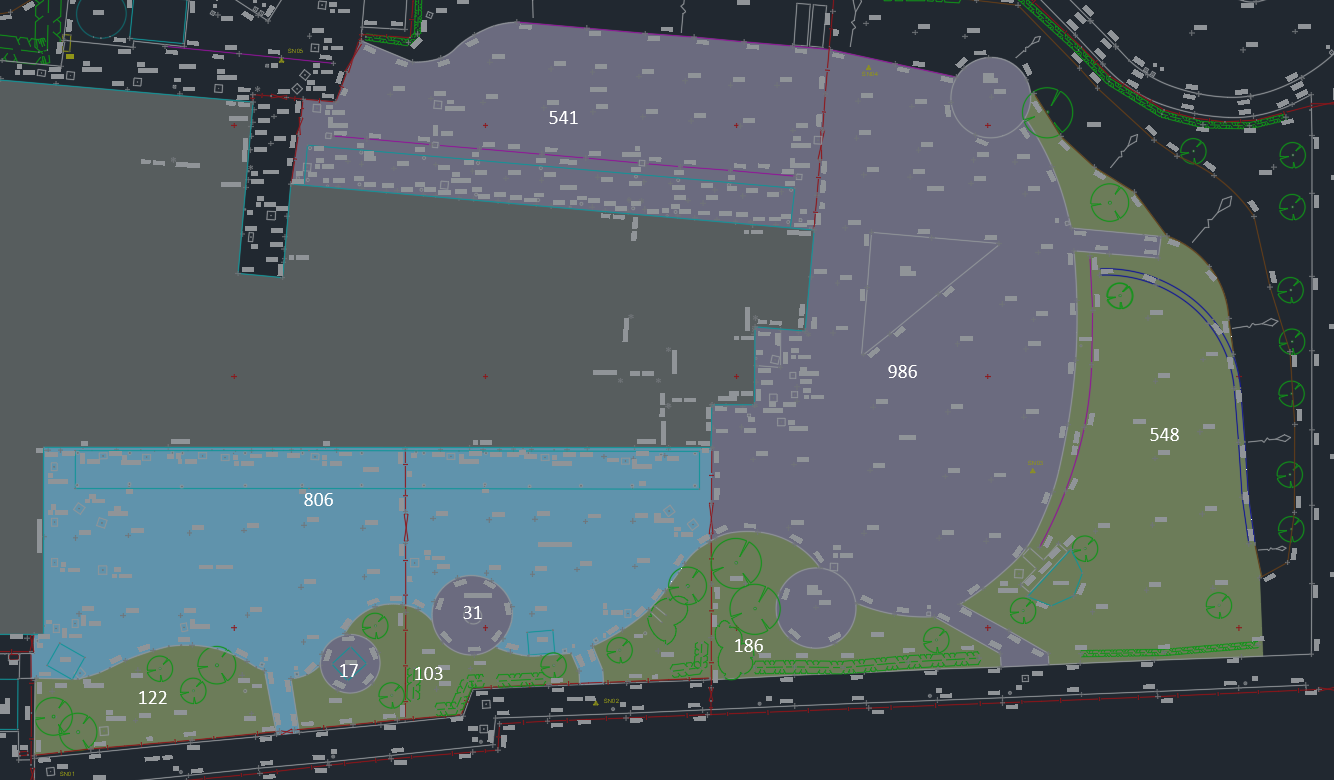 Mae’r arwynebeddau hyn a gadarnhawyd yn fwy na’r mesuriadau blaenorol yr awdurdod lleol.  Mae adroddiad y Gymdeithas Frenhinol er Atal Damweiniau yn anghywir.Iard yr YsgolMae’r cynnig yn ceisio cyflawni cynnydd rhwng 550m² a 570m² yn lle yr iard.  Byddai arwynebedd net iard ychwanegol (drwy dynnu ôl troed yr estyniad) yn 360m² o leiaf.  Mae hyn yn cyfateb i 3m² fesul disgybl.  Gellir creu lle ychwanegol, os oes angen rhagor, drwy ehangu’r iard ymhellach.  Byddai hyn yn gofyn am wal gynnal fechan o oddeutu 600mm.  Darperir marciau’r cwrt gemau ar gyfer pêl-rwyd, pêl-fasged a phêl-droed ar yr iard.  Ni fydd gan y cwrt unrhyw ffensys na rhwystrau. Ni fydd gan y cwrt unrhyw ffensys na rhwystrau.  O ganlyniad i’r broses ymgynghori, bydd yr awdurdod lleol yn archwilio dewisiadau ar gyfer pwynt mynediad diogel i’r cae 4G, er mwyn caniatáu i ddisgyblion gael llwybr diogel at le chwarae ychwanegol.  Bydd swyddogion yn gweithio gyda’r ysgol i sicrhau bod lle yr iard yn ddigonol a byddant yn ymgynghori’n ffurfiol gyda staff yn y dyfodol ynghylch gofynion dylunio, os bydd y Cabinet yn cymeradwyo’r cynllun hwn.Y cam adeiladuY bwriad yw dechrau’r gwaith adeiladu ym mis Chwefror 2024, a byddai’r ystafelloedd dosbarth newydd yn agor ym mis Ionawr 2025.Bydd tîm y prosiect yn cydweithio’n agos â’r pennaeth, y llywodraethwyr a’r staff drwy gynllunio’r rhaglen o amgylch anghenion yr ysgol er mwyn cyfyngu ar yr amhariad yn ystod y cyfnod adeiladu.  Pe byddai’r cynllun yn mynd rhagddo, bydd yr ysgol yn aros yn agored yn ystod y gwaith.  Mae angen ystyried yn ofalus ymhle y mae’r contractwyr yn gweithio a sut y byddant yn cael mynediad i’r man gweithio.  Bydd cyfyngiadau amser ar waith i gyfyngu ar symudiadau contractwyr a nwyddau a ddanfonir yn ystod y diwrnod ysgol.Lle y neuadd a’r geginMae’r stiwdio a’r neuadd bresennol o fewn y paramedrau canllawiau arwynebedd ar gyfer ysgol 2.5 dosbarth mynediad. Ni fydd ehangu’r neuadd yn datrys y sefyllfa o leihau yr amser gweini cinio, oherwydd na ellir gweini prydau yr holl ddisgyblion yn agoriad gweini y gegin ar yr un pryd. Mae angen gwasanaeth amser cinio parhaus.  Bydd hyn yn caniatáu i ddisgyblion gael eu cinio ar system rota a chydag amser cinio estynedig o bosibl pan gyflwynir Prydau Ysgol am ddim i holl blant Ysgolion Cynradd.  Bydd angen cyfnod cinio hirach ar yr ysgol fel y gall y gegin ymdopi â’r Prydau Ysgol am ddim i holl blant Ysgolion Cynradd ychwanegol.  Mae’r Gwasanaethau Arlwyo wedi dweud bod posibilrwydd o wella’r broses o weini prydau drwy ddarparu cownter arlwyo ychwanegol sydd ar ei draed ei hun.Byddai angen gwasanaeth cinio parhaus gyda byrddau/seddi yn cael eu cylchdroi wrth i ddisgyblion adael y neuadd yn hytrach nag eisteddiadau.  Gall y gegin swp-goginio bwydydd drwy gydol gwasanaeth parhaus i sicrhau bod maeth ac ansawdd y bwyd gystal â phosibl.  Hefyd, bydd gwasanaeth parhaus a chylchdro disgyblion yn cyflymu amser y gwasanaeth.Bydd neuadd yr ysgol a’r seddi’n ddigonol i ddarparu ar gyfer y disgyblion ychwanegol yn ystod amser cinio.  Bydd gwasanaeth amser cinio yn barhaus, yn hytrach na chael ei wasgaru, a bydd yn dechrau am 11:30am ymlaen.  Bydd gwasanaeth parhaus yn sicrhau bod pob disgybl yn cael eu gweini’n brydlon.Nid yw cyflwyniad Prydau Ysgol am ddim i holl blant Ysgolion Cynradd yn gyfyngedig i Ysgol Gynradd Coety, ond bydd yn effeithio ar ysgolion cynradd eraill yn y fwrdeistref sirol.Bydd yr ysgol yn cynnal asesiad risg wrth a phan gyflwynir Prydau Ysgol am ddim i holl blant Ysgolion Cynradd pe byddai angen ymestyn yr amser cinio ac i benderfynu a oes angen staff amser cinio ychwanegol.Ystafell y staff Bydd swyddogion yn cysoni maint ystafell y staff i fodloni’r cynnydd yn niferoedd y staff, yn unol â Bwletin Adeiladu 99.Pryderon traffig  Os derbynnir cymeradwyaeth i fynd rhagddo â’r cynllun hwn, cynhelir asesiad llawn o’r effaith ar drafnidiaeth.  Bydd asesiad o’r effaith ar draffig yn nodi pa fesurau a gymerir i ymdrin ag effeithiau trafnidiaeth disgwyliedig y cynllun sy’n ymwneud â phob math o deithio.  Bydd Adran Briffyrdd yr awdurdod lleol yn ystyried yr asesiad o’r effaith ar draffig, a bydd yn sicrhau bod unrhyw welliannau a awgrymir yn cael eu gweithredu yn rhan o’r broses o wneud cais cynllunio.  Man gollwng yr ysgolNid oes cynnig i ganiatáu i rieni ddefnyddio’r man gollwng. Os nad oes cyfyngiadau parcio ffisegol mewn grym ar y ffordd, megis llinellau melyn, yr heddlu yw’r unig asiantaeth orfodi sy’n gallu mynd i’r afael â pharcio peryglus, neu rwystrol a gorfodi’r terfyn cyflymder.Mae Gwasanaethau Parcio yr awdurdod lleol yn ymweld â’r ardal a gallant weithredu yn erbyn cerbydau sy’n parcio yn anghyfreithlon. Ni all yr awdurdod lleol orchymyn i drigolion bod yn rhaid iddynt ddefnyddio eu tramwyfeydd yn hytrach na defnyddio’r ffordd i barcio eu cerbydau. Mater i gorff llywodraethu yr ysgol yw amseroedd gollwng a chodi yr ysgol.Teithio Llesol Mae Polisi Cynllunio Cenedlaethol bellach yn gorchymyn bod yn rhaid rhoi blaenoriaeth i deithio llesol a thrafnidiaeth gyhoeddus dros fathau eraill o drafnidiaeth, gan gynnwys defnyddio ceir.  O ganlyniad i hyn, awgrymir bod pob ysgol a choleg yn asesu eu hanghenion teithio ac yn datblygu [cynllun] teithio ar gyfer yr ysgol.  Bydd yr ysgol yn parhau i ymgysylltu â disgyblion, staff ac ymwelwyr i ddatblygu cynllun teithio i’r ysgol cadarn i hybu ffyrdd cynaliadwy o deithio i’r ysgol ac oddi yno, drwy hybu cerdded, beicio, trafnidiaeth gyhoeddus a rhannu car.  Bydd yr awdurdod lleol yn archwilio’r dewis o weithredu “stryd ysgol” (hynny yw, ffordd y tu allan i ysgol sydd â chyfyngiad rhan-amser ar gerbydau y tu allan i ysgolion yn ystod amseroedd gollwng a chodi), gyda’r Adran Priffyrdd a Thrafnidiaeth, os bydd y Cabinet yn cymeradwyo’r cynllun hwn.  Parcio i BreswylwyrNi fyddai cyflwyno parcio i breswylwyr yn atal rhieni rhag gyrru ar hyd Ffordd yr Hebog a gollwng eu plant ar y cyfyngiadau parcio presennol.  Gallai arwain at rieni’n gollwng plant yn y lôn y mae cerbydau’n symud arni (rhwng ceir sydd wedi eu parcio os bydd y cyfyngiadau presennol yn cael eu codi), gan wneud Ffordd yr Hebog yn fan gollwng anffurfiol ar y briffordd.  Byddai unrhyw gynllun parcio ar gyfer trigolion yn ddibynnol ar gwblhau’r parthau presennol a nodiwyd yn y fwrdeistref sirol a byddai angen astudiaeth ddichonoldeb ar gynllun oherwydd cyfyngiadau’r lleoliad.  Yn y bôn, gallai greu system unffordd a all arwain at gynnydd yng nghyflymderau cerbydau, a fyddai’n annymunol mewn ardal breswyl a thu allan i’r ysgol.  Hefyd, gellir rhannu trigolion yn aml yn unol â pha ffordd y mae’r system unffordd yn rhedeg, oherwydd y bydd y rhai ar ochr bellaf y system unffordd dan anfantais o ran mynediad i’w heiddo, gan ddibynnu ar ba gyfeiriad y maent yn mynd at y lleoliad.  Gall effeithio’n negyddol ar amseroedd ymateb o bryd i’w gilydd.  Ni all yr heddlu gynnal gorfodaeth reolaidd nid oes amheuaeth nad oes ei hangen i fynd i’r afael â’r mater, a allai arwain at Orchymyn Rheoleiddio Traffig yn colli ei fri.  Yn olaf, mae trigolion yn debygol o wrthwynebu parcio i breswylwyr oherwydd bod y polisi’n wynebu tâl am bob trwydded a gyflwynir yn flynyddol i dalu am y gost weinyddu.  Dylid ei gwneud yn hysbys i drigolion bod y polisi presennol yn argymell bod mannau aros cyfyngedig yn y stryd o hyd, er mwyn caniatáu i fasnachwyr, gyrwyr sy’n danfon nwyddau ac ymwelwyr barcio. Dim ond i drigolion go iawn y mae’r cynllun trwydded i breswylwyr yn cyfyngu ar drwyddedau ac nid yw hyn yn cynnwys ymwelwyr neu deulu nad ydynt yn byw yn y cyfeiriad.  Mae gorfodi’r trwyddedau parcio i breswylwyr yn gofyn am batrôl ar droed ac fel gydag oddeutu 60 o ysgolion a nifer o ardaloedd trwyddedau i breswylwyr eraill a phatrolau risg uchel a nodiwyd a dyletswyddau gorfodol eraill, ni all y nifer cyfyngedig o swyddogion Gorfodi Sifil presennol fod ym mhob lleoliad.Mae’r cyfyngiadau parcio presennol wedi eu gweithredu ar sail diogelwch ffyrdd.  Mae llinellau “Ysgol Cadwch yn Glir” yn cael eu gosod y tu allan i safle’r ysgol i greu ardal ddi-fudd lle gall cerddwyr weld traffig sy’n defnyddio’r ffordd yn glir, ac i’r gwrthwyneb.  Gofynnodd y pennaeth blaenorol am y stribed coch a baentiwyd ar wyneb y ffordd mewn ymgais i dynnu sylw at y ffaith bod cyrbau isel yn bresennol yn y lleoliad hwnnw ac i geisio atal cerbydau rhag eu rhwystro, nid oedd llinellau “Ysgol Cadwch yn Glir” ar wyneb y ffordd bryd hynny.  Cyn gynted ag y daeth diogelwch ar y ffyrdd yn ymwybodol o’r cyfarwyddyd / arweiniad hwn, cysylltwyd â’r ysgol a gofynnwyd iddi dynnu’r datganiad hwnnw yn ôl gan ei fod yn anghywir.  Mae llinellau “Ysgol Cadwch yn Glir” wedi eu paentio bellach ar wyneb y ffordd a dysgodd Kerbcraft Road Safety Training y plant mai’r lle mwyaf diogel i groesi’r ffordd oedd y cwrb isel lle mae’r llinellau “Ysgol Cadwch yn Glir”.  Mae’r Adran Priffyrdd a Thrafnidiaeth yn ymwybodol o’r gwaith paentio llinellau nad yw wedi ei wneud, ond mae amserlen y gwaith yn ddibynnol ar drydydd partïon.Y dalgylchGwneir cynnydd ar adolygiad o’r dalgylch, ac os bydd angen newid, yna cynhelir proses ymgynghori ar wahân.  Er hynny, nid yw newid ffiniau dalgylchoedd yn unig yn creu capasiti ychwanegol. Dim ond ailddyrannu’r pwysau presennol i ysgolion cyfagos y mae hynny, y mae’r mwyafrif ohonynt hefyd yn orlawn ac yn wynebu pwysau tebyg i’r hyn y mae Ysgol Gynradd Coety yn ei wynebu.Amlinellir dalgylch Ysgol Gynradd Coety yn binc yn y map isod: 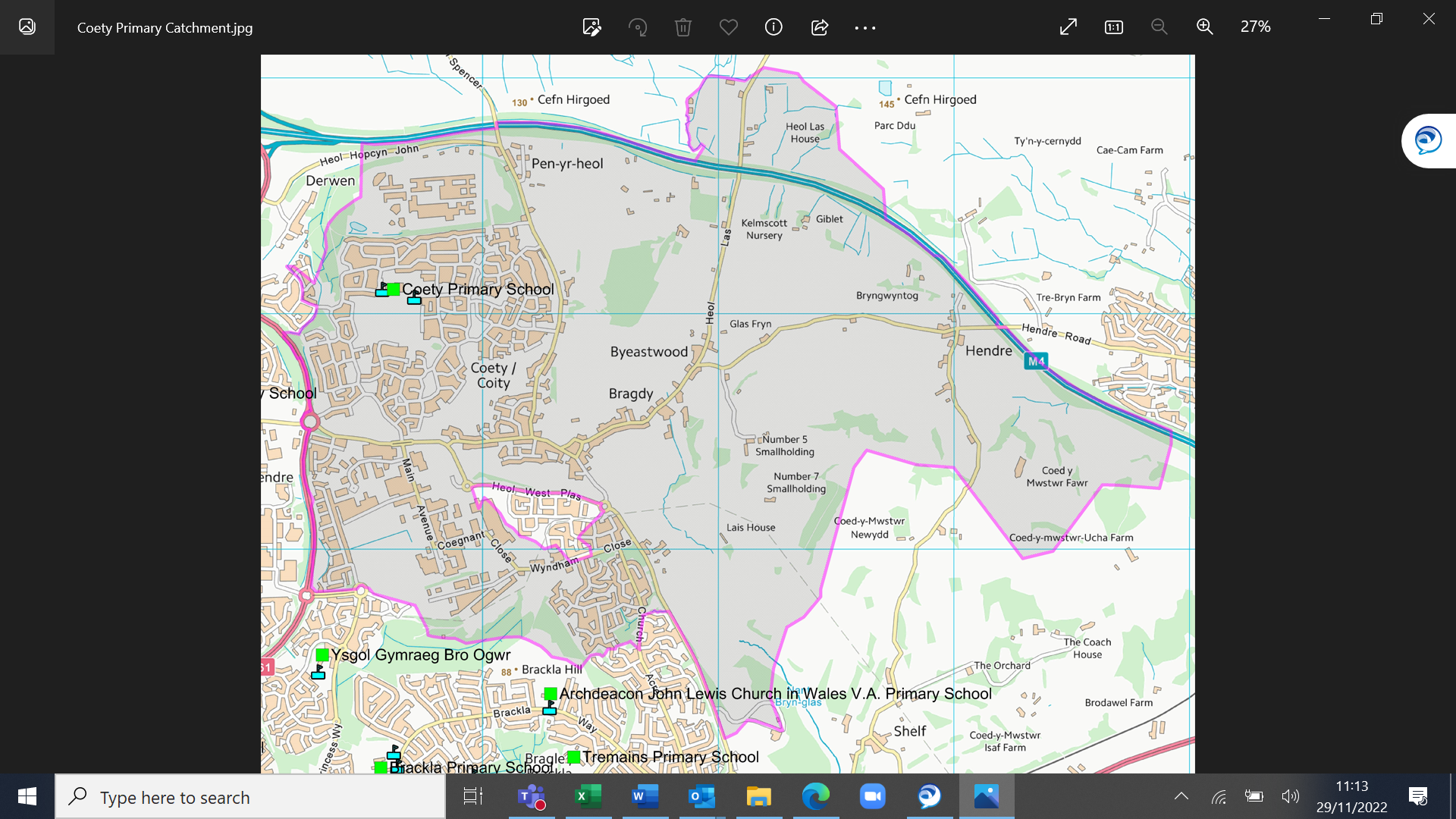 ATODIAD 9Ymateb Estyn Ymateb Estyn i’r cynnig i ehangu’r eiddo yn Ysgol Gynradd Coety, cynyddu’r capasiti yn Ysgol Gynradd Coety a ddaw i rym o fis Ionawr 2025. Paratowyd yr adroddiad hwn gan Arolygwyr Ei Fawrhydi dros Addysg a Hyfforddiant yng Nghymru. Dan delerau Deddf Safonau a Threfniadaeth Ysgolion (Cymru) 2013 a’u Cod cysylltiedig, mae’n ofynnol i gynigwyr anfon dogfennau ymgynghori i Estyn. Fodd bynnag, nid yw Estyn yn gorff y mae’n ofynnol iddo weithredu yn unol â’r Cod ac nid yw’r Ddeddf yn rhoi unrhyw ofynion statudol ar Estyn mewn cysylltiad â materion sy’n ymwneud â threfniadaeth ysgolion. Felly, fel corff yr ymgynghori arno, dim ond ar rinweddau cyffredinol cynigion trefniadaeth yr ysgol y bydd Estyn yn rhoi ei farn. Ystyriodd Estyn agweddau addysgol y cynnig ac mae wedi llunio’r ymateb canlynol i’r wybodaeth a ddarperir gan y cynigydd. Cyflwyniad Gan Gyngor Bwrdeistref Sirol Pen-y-bont ar Ogwr y mae’r cynnig ymgynghori hwn. Y cynnig yw ehangu safle’r ysgol a chynyddu capasiti Ysgol Gynradd Coety o 420 o leoedd ysgol llawn amser i 525 ym mis Ionawr 2025 a darparu 12 lle meithrin llawn amser ychwanegol. Crynodeb/Casgliad Rydym o’r farn bod y cynnig yn debygol o gynnal, o leiaf, safon y ddarpariaeth yn yr ardal. Disgrifiadau a manteision Mae Cyngor Bwrdeistref Sirol Pen-y-bont ar Ogwr wedi darparu sail resymegol ddefnyddiol i’r cynnig. Mae’n amlinellu’r manteision o ehangu’r eiddo i gynyddu’r capasiti a’r nifer disgyblion i’w derbyn. Mae’r cynigydd yn rhoi sylw priodol i addasrwydd adeilad yr ysgol, gan amlinellu’r cyllid sydd ei angen i ddatrys materion cyflwr yn ogystal â gwybodaeth ynghylch ariannu’r cynnig i ehangu’r ysgol. Mae’r cynigydd yn rhoi sylw priodol i capasiti presennol yr ysgol. Mae’n ystyried effaith y cynnydd yn y nifer sy’n derbyn mynediad ar y galw disgwyliedig am leoedd mewn ysgolion yn yr ardal yn y dyfodol. Mae’r cynigydd hefyd yn ystyried yr effaith ar y niferoedd disgyblion mewn ysgolion eraill yn yr ardal ac ar y broses o drosglwyddo disgyblion i ysgolion uwchradd. Mae’n ymddangos nad yw’r adeilad presennol yn gallu bodloni’r galw am leoedd ysgol yn ddigonol ar hyn o bryd. Mae’r Cyngor Bwrdeistref Sirol yn rhoi disgrifiad clir o’r amserlen a ragwelir ar gyfer gweithdrefnau statudol ac ar gyfer gweithredu’r cynigion. Manylir yn addas ar y cryfderau a’r gwendidau ym mhob un o’r dewisiadau a ystyrir. Mae’r cynigydd wedi nodi effaith debygol y cynnig. Mae’r cynnig yn cynnwys gwybodaeth am yr effaith ar yr amgylchedd lleol ac mewn cysylltiad â llwybrau cerdded diogel. Yn gyffredinol, mae’r cynnig yn ystyried risgiau’r prosiect yn briodol. Mae’r cynnig yn ystyried ystod o ddewisiadau eraill ac yn darparu rhesymeg dros y dewis a ffefrir. Mae’r cynnig yn rhagweld cynnydd yn nifer y disgyblion oherwydd bod nifer y ceisiadau yn fwy na nifer y lleoedd sydd ar gael, tai newydd a chartrefi newydd eraill a gynllunnir yn yr ardal. Mae’r cynigydd yn rhoi gwybodaeth gynhwysfawr am gapasiti ysgolion eraill yr ardal ac yn dangos mai cyfyngedig yw’r effaith y mae’r cynnig yn debygol o gael arnynt. Mae’r Cyngor wedi ystyried yn ddigonol effaith y cynigion ar y ddarpariaeth cyfrwng Cymraeg o dan ei Gynllun Strategol Cymraeg mewn Addysg ei hun. Mae’r cynnig yn nodi y gallai effeithio ar ysgolion cyfrwng Cymraeg. Mae’n amlinellu lefel y galw am ddarpariaeth Gymraeg yn glir ac mae’n cynnwys manylion am gynlluniau cymeradwy ar gyfer capasiti uwch mewn ysgol cyfrwng Cymraeg yn y fro a ddylai agor ddechrau tymor yr hydref 2025. Mae’r Cyngor yn darparu amcangyfrif o gostau ariannol y cynnig. Mae’r cynnig yn cydnabod goblygiadau cost ychwanegol mewn cysylltiad â’r posibilrwydd o gostau cynyddol, ond nid yw’n darparu lliniariad ar gyfer pwysau cyllidebol. Agweddau addysgol ar y cynnig Wrth ystyried effaith y cynnig ar ddysgu; llesiant ac agweddau at ddysgu; profiadau addysgu a dysgu; cymorth a chanllawiau gofal ac arweinyddiaeth a rheolaeth, mae’r Cyngor wedi cyfeirio at y canlyniadau arolygu Estyn diweddaraf. Yn ei harolygiad diwethaf ym mis Mawrth 2018, barnwyd bod Ysgol Gynradd Coety yn dda o ran safonau, llesiant ac agweddau tuag at ddysgu a gofal, cefnogaeth a chanllawiau. Barnwyd ei bod yn ddigonol a bod angen gwelliant mewn profiadau addysgu a dysgu ac arweinyddiaeth a rheolaeth arni. Mae’r cynnig yn awgrymu’n gryno y ffyrdd y bydd yn galluogi’r tîm arwain i lunio’r ddarpariaeth addysgu a dysgu i gefnogi’r broses o ddysgu’r cwricwlwm. Mae’n cynnwys safbwynt yr awdurdod lleol ar ansawdd yr arweinyddiaeth a’r rheolaeth. Mae Cyngor Bwrdeistref Sirol Pen-y-bont ar Ogwr yn ystyried effaith y cynnig ar lesiant a gofal yn dda. Mae’n gwneud cysylltiad rhwng yr adeilad newydd a chryfhau’r ddarpariaeth dysgu ar draws ystod oedran yr ysgol. Mae’r cynigydd yn dangos y bydd y cynnig yn gwella hygyrchedd yn unol â’r gofynion o dan Ddeddf Cydraddoldeb 2010. Cynhaliwyd asesiad effaith cydraddoldeb priodol a chanfu na ragwelir unrhyw effaith wahaniaethol negyddol ar y mwyafrif o’r grwpiau. Nodwyd effeithiau cadarnhaol mewn cysylltiad ag anabledd a rhywedd. Mae’r effaith negyddol bosibl a nodwyd ar dderbyniadau i addysg cyfrwng Cymraeg wedi ei lliniaru gan yr amnewidiad arfaethedig a’r cynnydd mewn capasiti yn un o’r ysgolion cyfrwng Cymraeg lleol y disgwylir ei hagor yn nhymor yr hydref 2025. Mae’r cynnig yn nodi amhariad posibl ar ddysgwyr tra bod gwaith adeiladu yn mynd rhagddo.Ymateb yr Awdurdod Lleol:Annwyl EstynDiolch am ystyried yr ymgynghoriad i ehangu Ysgol Gynradd Coety yn fanwl.  Mae’n galonogol nodi y teimlir bod y cynnig wedi ei ystyried yn dda a’i fod yn briodol.  Yn gywirAtodiad 10Rhestr o randdeiliaidY Corff Llywodraethu, rhieni, staff, gofalwyr, gwarcheidwaid a disgyblion Ysgol Gynradd Coety
Ysgolion eraill yn y clwstwr/ardal: 
Ysgol Gynradd yr Archddiacon John Lewis, Ysgol Gynradd Bracla, Ysgol Gynradd Llangrallo, Ysgol Gynradd Croesty, Ysgol Gynradd Llidiard, Ysgol Gynradd Pencoed, Ysgol Gynradd Pen-y-bont, Ysgol Gynradd Tremaen, Ysgol Gynradd y Santes Fair, Ysgol Gymraeg Bro Ogwr, Ysgol Uwchradd Gatholig yr Archesgob McGrath, Ysgol Brynteg, Ysgol Gyfun Pencoed, Ysgol Gyfun Gymraeg Llangynwyd
Awdurdodau cyfagos
Yr Eglwys yng Nghymru ac Awdurdodau Esgobaethol yr Eglwys Gatholig
Gweinidogion Cymru
Llywodraeth Cymru
Aelodau Etholaethol a Rhanbarthol y Cynulliad ac Aelodau Seneddol sy’n cynrychioli’r ardal a wasanaethir gan unrhyw ysgol sy’n ddarostyngedig i’r cynigionEstyn
Undebau llafur athrawon a staff sy’n cynrychioli athrawon a staff eraill mewn unrhyw ysgol sy’n ddarostyngedig i’r cynigion
Gwasanaeth Addysg ar y Cyd Consortiwm Canolbarth y De
Comisiynydd yr Heddlu a Throseddu De Cymru
Cynghorau Tref a Chymuned sy’n cynrychioli’r ardal a wasanaethir gan unrhyw ysgol sy’n ddarostyngedig i’r cynigion:  
Cyngor Cymuned Bracla, Cyngor Tref Pen-y-bont ar Ogwr, Cyngor Cymuned Coety Uchaf, Cyngor Cymunedol Coety Uchaf, Cyngor Cymuned Llangrallo Uchaf, Cyngor Cymuned Llangrallo Isaf, Cyngor Cymuned Castellnewydd Uchaf, Cyngor Tref Pencoed, Cyngor Cymuned Merthyr Mawr
Darparwyr meithrin annibynnol neu wirfoddol sy’n gwasanaethu’r ardal
Tîm Gofal Plant/Partneriaeth Plant a Phobl Ifanc Cyngor Bwrdeistref Sirol Pen-y-bont ar Ogwr a/neu Bartneriaethau Datblygu’r Blynyddoedd Cynnar a Gofal Plant pan fônt yn bresennol
Aelodau’r Cabinet
Y Bwrdd Rheoli Corfforaethol
Aelodau’r Ward
Rheolwr Grŵp Cyngor Bwrdeistref Sirol Pen-y-bont ar Ogwr, Cymorth i DdysgwyrGwasanaethau Iechyd Meddwl Plant a’r Glasoed, GIG Cymru, Cwm Taf, Bwrdd Iechyd Lleol. 	Tîm Iechyd Meddwl Sylfaenol, GIG Cymru, Cwm Taf, Bwrdd Iechyd Lleol.Gwasanaeth Therapi Lleferydd ac Iaith, GIG Cymru, Cwm Taf, Bwrdd Iechyd Lleol.Pediatryddion, GIG Cymru, Cwm Taf, Bwrdd Iechyd Lleol.
Therapi Galwedigaethol, GIG Cymru, Cwm Taf, Bwrdd Iechyd Lleol.Gwasanaeth Ffisiotherapi: GIG Cymru, Cwm Taf, Bwrdd Iechyd Lleol.Seicolegwyr Addysgol Gwasanaeth Seicoleg Addysgol, Cyngor Bwrdeistref Sirol Pen-y-bont ar Ogwr.Cyfarwyddiaeth Gwasanaethau Cymdeithasol a Lles, Cyngor Bwrdeistref Sirol Pen-y-bont ar OgwrSNAP CymruBarnardo’s CymruComisiynydd y GymraegGweithgareddDyddiadCyfnod ymgynghori pan rydym yn croesawu eich safbwyntiau a’ch sylwadau ar y cynnig*. 12 Rhagfyr 2022 hyd 25 Ionawr 2023Adroddiad Ymgynghori Drafft i’r cabinet ar ganlyniadau’r ymgynghoriad.11 Ebrill 2023Cyhoeddi’r Adroddiad Ymgynghori Cymeradwy ar wefan Cyngor Bwrdeistref Sirol Pen-y-bont ar Ogwr, bydd copïau caled ar gael ar gais.19 Ebrill 2023Os cytunir arno gan gabinet Cyngor Bwrdeistref Sirol Pen-y-bont ar Ogwr, cyhoeddir Hysbysiad Cyhoeddus a bydd cyfnod o 28 niwrnod i gyflwyno unrhyw wrthwynebiad i’r cynnig yn ysgrifenedig.9 Mai 2023Os nad oes gwrthwynebiad, caiff y cabinet benderfynu a fydd y cynnig yn mynd rhagddo ai peidio. Os oes unrhyw wrthwynebiad, caiff Adroddiad Gwrthwynebiadau ei anfon i’r cabinet i’w ystyried ac i benderfynu arno yn sgil hynny. Yna bydd yr adroddiad cymeradwy yn cael ei gyhoeddi ar wefan Cyngor Bwrdeistref Sirol Pen-y-bont ar Ogwr a bydd copïau caled o’r adroddiad ar gael ar gais.Cyhoeddi’r hysbysiad penderfyniad.Gorffennaf 2023Gweithredu.Ionawr 2025Cwestiynau/MaterionAtebion/SylwadauA fydd y clawdd glaswelltog ar ymyl lle yr iard yn cael ei gadw lle mae ef ar hyn o bryd, neu a fydd yn cael ei wthio ymhellach yn ôl? Rwyf yn falch o weld y bydd cynlluniau pellach i ymgynghori ar y mater.Esboniodd XX bod man glaswellt sy’n darparu’r potensial i ehangu lle’r iard hyd at droed y clawdd a bydd hyn yn creu 380m² o le iard ychwanegol.  Bydd gan yr awdurdod lleol y nod o ddarparu cymaint o le iard ychwanegol â phosibl, yn unol â’r canllawiau arwynebedd a ragnodir yn Mwletin Adeiladu 99 Fframwaith Briffio ar gyfer Ysgolion Cynradd.  Esboniodd XX y gellid ehangu lle yr iard pe byddai angen.  Mynegodd XX fod cynllun y safle wedi ei gynllunio i ddangos bod modd darparu estyniad pedair ystafell ddosbarth ynghyd â’r lle sydd ei angen ar gyfer chwarae awyr agored ar y safle.  Bydd mwy o gydweithredu ac ymgynghori â’r ysgol a rhanddeiliaid os bydd y prosiect yn mynd rhagddo.Nid yw lle y neuadd bresennol yn ddigon i ddarparu ar gyfer disgyblion ychwanegol.  Ar hyn o bryd, gwasgerir eisteddiadau cinio rhwng 11:20am a 1:15pm.  Sut bydd y gegin yn gallu hwyluso’r holl brydau bwyd, gan ystyried y nifer sy’n manteisio ar brydau ysgol am ddim i holl blant ysgolion cynradd?  Yr un maint yw gofod neuadd Ysgol Gynradd Pencoed ac nid yw’n ddigon mawr i ddarparu ar gyfer eu disgyblion yn ystod amser cinio ac mae’r disgyblion yn gorfod bwyta eu pecyn cinio yn y dosbarthiadau.Eglurodd XX bod neuadd a lle stiwdio yma yn yr ysgol a bod cynnydd o 0.5 dosbarth mynediad o fewn y paramedrau ar gyfer lle neuadd a nodir yn y Bwletin Adeiladu.  Cyfarfu XX â’r Rheolwr Gwasanaethau Arlwyo ac o ganlyniad i gyflwyniad Prydau Ysgol am ddim i holl blant Ysgolion Cynradd, mae dau bopty cyfunol ychwanegol wedi eu harchebu.  Mae’r Gwasanaethau Arlwyo wedi dweud y bydd hyn yn ddigonol i ddarparu ar gyfer y boblogaeth ddisgyblion cynyddol.   Ychwanegodd XX y gall y cyngor drosglwyddo gwybodaeth benodol o Ysgol Gynradd Pencoed maes o law.Nid yw’r cynnig yn bendant, pryd byddwn ni’n gweld y dyluniad arfaethedig terfynol?  A fydd yr ymgynghoriad yn cael ei gwblhau cyn inni weld y cynlluniau terfynol? Beth yw maint iard chwarae Ysgol Gynradd Pencoed o’i gymharu â’r hyn sydd gennym yng Nghoety?Eglurodd XX bod yn rhaid cael proses ymgynghori ar gyfer y cynnig.  Bydd ymgysylltiad parhaus â’r ysgol o ran dewisiadau dylunio a gellir cynnal digwyddiadau ymgynghori ychwanegol o ran dylunio, fel y bo’n briodol. Dywedodd XX fod gwaith wedi ei gwblhau ar gyfer y cam hwn o’r cynnig. Atebodd XX gan ddweud nad ydym yn gwybod yr union fesuriadau maint, ond y gallwn eu canfod a chymharu’r gwerthoedd.Pam y disgwylir agor yr estyniad ym mis Ionawr?  Nodwyd bod hynny yng nghanol y flwyddyn academaidd.  Oni fyddai disgyblion ac athrawon newydd yn gallu ymuno, neu a fyddai’n anodd denu disgyblion neu athrawon newydd yr adeg honno o’r flwyddyn?A oes sicrwydd y byddai’r lleoedd meithrin newydd a ddyfarnwyd yn parhau i’r dosbarth derbyn?Nid yw plant sy’n byw yng Nghoety yn gallu sicrhau lle yn Ysgol Gynradd Coety oherwydd eu bod yn cael eu hystyried allan o’r dalgylch.  Ni all plant o Barc Derwen fynychu oherwydd bod y niferoedd yn rhy uchel ar sail cylch a dynnwyd o amgylch yr ysgol.Esboniodd XX, er mwyn cyflawni’r prosiect hwn yn llwyddiannus, mai nod y rhaglen yw Ionawr 2025.  Byddai’r broses recriwtio ar gyfer rhagor o staff yn cael ei phenderfynu yn ddiweddarachY nifer disgyblion i’w derbyn ar gyfer yr ysgol fydd 75 a’r ddarpariaeth meithrin llawn amser fydd 75.  Bydd elfen o ddarpariaeth ran-amser er mwyn caniatáu i ddisgyblion rhwng dwy a thair oed fynychu’r ysgol rhan-amser.  Dylai plant rhwng tair a phedair oed sy’n mynychu’r feithrinfa llawn amser fod yn gallu trosglwyddo i’r dosbarth derbyn wrth i’r Nifer Disgyblion i’w Derbyn gysoni â’r nifer o leoedd meithrin llawn amser.  Nod y cynnig hwn yw gwella sefyllfa’r plant hynny nad ydynt yn gallu pontio ar hyn o bryd o’r feithrinfa i’r dosbarth derbyn.  Fodd bynnag, bydd y broses statudol o dderbyn i’r ysgol yn berthnasol, yn unol â’r Cod Derbyn i Ysgolion.Eglurodd XX fod y dalgylch yn cynnwys pentref Coety.  Gallai’r cylch gyfeirio at y pellter teithio a gallai’r niferoedd sy’n gwneud cais am leoedd fod yn seiliedig ar y cyntaf i’r felin.  Bydd y dalgylch yn cael ei adolygu.Ychwanegodd XX y bydd y broses statudol o dderbyn i’r ysgol yn berthnasol, yn unol â’r Cod Derbyn i Ysgolion.
Nid yw ystafell bresennol y staff yn ddigon mawr i’r 42 aelod o staff presennol.  Sut ydych chi’n bwriadu cynyddu maint ystafell y staff?  Beth os yw’r cynnig yn mynd rhagddo ond nid yr estyniad i ystafell y staff?Esboniodd XX y gellid ehangu ystafell y staff, os penderfynir y byddai angen gwneud hynny; archwilir ac ymgynghorir ar hynny â’r ysgolion.Dywedodd XX y bydd swyddogion yn cysoni maint ystafell y staff i fodloni’r cynnydd yn niferoedd y staff, yn unol â’r canllaw arwynebedd ym Mwletin Adeiladu 99.Rhannodd yr aelod etholedig, Arweinydd Grŵp Cynghorwyr Annibynnol Sir Pen-y-bont ar Ogwr a Chadeirydd y Llywodraethwyr restr o sylwadau a materion a bydd copi yn cael ei anfon mewn e-bost.  Ceir crynodeb o’r sylwadau isod.  Rwyf yn siomedig gyda’r cynnig awgrymedig a’r adroddiad ymgynghori. Cynhaliwyd adroddiad addasrwydd ynglŷn ag iard yr ysgol nifer o flynyddoedd yn ôl.  Daeth y canlyniadau i’r casgliad nad oedd yn ddigon mawr ar gyfer y boblogaeth disgyblion presennol. Mae’r cyngor yn tramgwyddo Deddf Llesiant Cenedlaethau’r Dyfodol (Cymru) 2015 oherwydd anwybodaeth y cyngor am anghenion hirdymor disgyblion yr ysgolion. Yn lle estyniad, a fyddai’n ymarferol ychwanegu ystafelloedd dosbarth symudol ar y safle?Nid yw ystafell bresennol y staff yn ddigon mawr ac mae’n rhaid i staff wasgaru eu hamseroedd seibiant.  Mae hyn yn tramgwyddo Deddf Llesiant Cenedlaethau’r Dyfodol (Cymru) 2015 oherwydd y byddai effaith negyddol ar ansawdd yr addysgu.Ni fydd prif neuadd yr ysgol yn ddigon mawr i ddarparu ar gyfer y capasiti ychwanegol.  Yn sgil ychwanegu rhaglen Prydau Ysgol am ddim i holl blant Ysgolion Cynradd, fe’i gweithredwyd am y tro cyntaf yn y cyfnod sylfaen gyda 83.3% o’r disgyblion bellach yn derbyn prydau ysgol.  Mae cynllun presennol y neuadd eisoes dan bwysau oherwydd y rhaglen hon.  Gwasgerir amseroedd cinio dros gyfnod o ddwy awr a hanner.  A fyddai angen ehangu hyn ymhellach?    Nid yw ysgol 2.5 dosbarth mynediad yn ddigon mawr ac nid yw’n mynd i’r afael ag ehangiad Parc Derwen.  Mae safle’r ysgol yn rhy fach.  Mae Persimmon wedi cynnig lle ychwanegol i’r cyngor ar du blaen yr ysgol, pam nad yw wedi ei ddefnyddio? Mae YG Bro Ogwr (yr ysgol Gymraeg agosaf) islaw’r capasiti ac wedi bod ar ostyngiad treigl ers 2018.  Mae’n teimlo fel petai’r awdurdod lleol yn gwthio plant allan o addysg cyfrwng Saesneg ac i mewn i addysg cyfrwng Cymraeg.  Mae angen i’r ysgol fod yn ysgol tri dosbarth mynediad fel y gall ymdopi â gofynion yr estyniad newydd ym Mharc Derwen.Gwrthodir oddeutu 30 o ddisgyblion y flwyddyn mewn lleoedd meithrin yn y dalgylch a dim ond gwaethygu a fydd hyn.Mae agweddau coll yn y dogfennau ymgynghori a ddarparwyd, a siomedigaeth yw gweld y cyngor yn creu gwaith o’r fath.  Rwyf yn barod i alw’r adroddiad i mewn yng nghyfarfod y Cabinet a cheisio ac ariannu adolygiad barnwrol os gwneir penderfyniad i fynd â’r cynllun hwn rhagddo.Diolchodd XX i XX am y sylwadau a’r arsylwadau.  Atgoffodd XX y grŵp mai’r cam ymgynghori yw hwn ac nad yr holl ddyluniadau a’r penderfyniadau a wnaed hyd yma yw’r dewis terfynol ar gyfer y prosiect.Ni chysylltwyd â’r awdurdod lleol ynghylch y cynnig / cyfle hwn.Bydd swyddogion yn darparu ymateb drwy e-bost i’r sylwadau a godwyd.Diolchodd y pennaeth i’r llywodraethwyr a’r swyddogion am eu cyflwyniad a’u hamser.Daeth y Pennaeth Addysg a Chymorth Cynnar â’r cyfarfod i ben a diolchodd i’r holl gyfranogwyr am eu presenoldeb.  Gellir e-bostio rhagor o gwestiynau at y Swyddog Adnoddau Strategol a Chynllunio.  Cwestiynau/MaterionAtebion/SylwadauA fydd angen neuadd fwy arnom ni?Ymatebodd XX gan ddweud bod ysgolion wedi eu dylunio yn unol â chanllawiau arwynebedd Bwletin Adeiladu 99 ar gyfer ysgolion.  Mae neuadd a lle stiwdio yma yn yr ysgol ac nid yw cynnydd o 0.5 dosbarth mynediad yn gofyn am arwynebedd, oherwydd bod arwynebedd yn dod o dan y paramedrau ar gyfer lle neuadd.  Bydd ymgynghoriad â’r Rheolwr Gwasanaethau Arlwyo yn ystod y broses o ddatblygu dyluniad.A fydd y cwrt pêl-rwyd/pêl-fasged ar yr iard yn effeithio ar sut rydym ni’n chwarae yn ystod amser egwyl ac amser cinio?Hoffem ni gael cae pêl-droed.  Mae’n rhaid i ni chwarae pêl-droed ar yr iard.Esboniodd XX y bydd cyrtiau gemau ar yr iard yn cael eu peintio, a fydd yn caniatáu gwahanol gemau fel pêl-fasged, pêl-rwyd a phêl-droedA fydd yr ystafelloedd dosbarth newydd yn benodol i grŵp blwyddyn dynodedig, neu ddosbarth cymysg?XX Bydd hanner dosbarth mynediad ychwanegol, sy’n golygu y bydd un dosbarth hollt (er enghraifft, dau ddosbarth blwyddyn 6 a dosbarth blwyddyn 5 a 6 cymysg), ond 30 a fydd cyfanswm y disgyblion ym mhob dosbarth.  A fydd yn rhaid i ni symud y dosbarthiadau i lawr? (Aildrefnu lleoliad presennol yr ystafelloedd dosbarth yn yr ysgol)Esboniodd XX y bydd newidiadau i gynllun yr ystafelloedd dosbarth, eich pennaeth a fydd yn penderfynu hyn.A fydd angen mwy o wragedd cinio arnom ni?Dywedodd XX efallai y bydd angen mwy o gynorthwywyr amser cinio.  Mae maint y gegin yn ddigonol, ond mae’r Rheolwr Gwasanaethau Arlwyo wedi penderfynu bod angen dau bopty cyfunol sy’n fwy o ran maint i ddarparu ar gyfer y disgyblion ychwanegol.  Bydd angen i’r Rheolwr Gwasanaethau Arlwyo benderfynu a fydd angen staff cegin ychwanegol yn y dyfodol.A fydd y gyllideb yn cynnwys offer TGCh a dodrefn ar gyfer yr ystafelloedd dosbarth?Esboniodd XX y bydd gennym gyllideb ar gyfer adnoddau, gan gynnwys dodrefn ac offer TGCh.Pa liw fydd yr estyniad newydd ar y tu allan? Hoffai Blwyddyn 1 i’r adeilad fod yn fywiog gyda lliwiau llachar fel melyn. Mae’r plant yn llawn cyffro ynghylch cwrdd â disgyblion newydd a gwneud ffrindiau newydd.Esboniodd XX ac XX y byddai’r gwaith brics a’r lliwiau a ddefnyddir ar gyfer yr estyniad newydd yr un fath â’r ysgol bresennol.Esboniodd XX fod yn rhaid ystyried ystyriaethau pobl eraill yn y broses gynllunio ac felly efallai nad lliwiau llachar fyddai orau.  Er hynny, dywedodd JB y gallai’r tu mewn fod yn unrhyw liw ac mai mater i’r pennaeth fyddai penderfynu ar hynny.Yn awr, gall mwy o bobl sy’n byw gerllaw o’r ystad (Parc Derwen) ymuno â’r ysgol.Beth am y disgyblion aeth i’r feithrinfa felly? A gânt ymuno yn y dosbarth derbyn?  Nid oedd fy nghymydog yn gallu ymuno yn y dosbarth derbyn ar ôl mynd i’r feithrinfa. Esboniodd XX mai dyna’n union pam yr ydym ni’n bwriadu ychwanegu’r estyniad hwn, er mwyn galluogi mwy o ddisgyblion i mewn, yn enwedig y rhai sydd yn y feithrinfa.  Nod yr estyniad yw bod yn gallu ymdopi â’r galw gan ragor o bobl sy’n symud i’r ystad a’r ardal leol.Mae angen cael eitemau mwy cynhwysol arnom ni. Dim ond un siswrn a llygoden gyfrifiadurol llaw chwith sydd gennym ym mhob ystafell ddosbarth.  Dywedodd y pennaeth y bydd yr ysgol yn cael rhagor o offer llaw chwith.Hoffem gael rhagor o arddangosfeydd rhifedd a llythrennedd i arddangos ein gwaith.  Gelwir y rhain yn “waliau gwaith”.Atebodd XX y bydd ganddynt ragor o waliau arddangos yn ardal yr estyniad newydd.A gaiff y disgyblion sy’n gadael yr ysgol gynradd i fynd i’r ysgol gyfun dod yn eu holau i ymweld â’r ysgol os bydd yr estyniad newydd yn cael ei adeiladu?  Cânt!  Os bydd y prosiect yn mynd rhagddo, efallai y byddwn yn cynnal digwyddiad agoriadol swyddogol a gallem wahodd rhai disgyblion i fod yn bresennol â chymeradwyaeth y pennaeth a’u rhieni.Diolchodd Rheolwr y Rhaglen Ysgolion i Gyngor yr Ysgol am ei gyfraniadau.  Amlinellwyd dulliau ar gyfer rhannu safbwyntiau a sut i ofyn cwestiynau ychwanegol.Diolchodd Rheolwr y Rhaglen Ysgolion i Gyngor yr Ysgol am ei gyfraniadau.  Amlinellwyd dulliau ar gyfer rhannu safbwyntiau a sut i ofyn cwestiynau ychwanegol.Cwestiynau/MaterionAtebion/SylwadauPa mor fawr a fydd yr ystafelloedd cotiau?  A fydd digon o le i gynnwys bachau yn ddiogel?   Gan gyfeirio at y rhai yn y dyluniad Cynllunio gyda Chymorth Cyfrifiadur ger yr ystafelloedd dosbarth newydd.Rhoddodd XX drosolwg o’r lleoliad ac esboniodd y bydd y bachau yn yr ystafelloedd cotiau yn bellter diogel o le y rhodfa, mae rheoliadau penodol ar y pellteroedd hyn.Os bydd y cwrt pêl-rwyd / pêl-fasged yn cael ei adeiladu yn ogystal â’r estyniad, oni fydd hynny’n cyfyngu ar le yr iard?Esboniodd XX y bydd y cwrt yn fflat, gyda llinellau ar y ddaear ac ni fydd ffensys na rhwystrau.A fyddai’r ysgol yn gallu gwneud gwell defnydd o’r cae 4G gan nad yw’r iard yn ddigon mawr yn awr, ni fydd yn ddigon mawr o hyd gyda’r hyn yr ydych yn ei gynnig, yn enwedig gyda disgyblion ychwanegol?  Hefyd, a effeithir ar y man gwyrdd y tu hwnt i’r arglawdd?  Defnyddir y man gwyrdd fel ‘ysgol goedwig’.  Mae’r man yn fwdlyd iawn.Oes modd cael mynediad i’r cae 4G?  Byddai hyn yn ddatrysiad posibl i greu lle iard ychwanegol.  Efallai y gellid edrych ar adeiladu llwybr rhwng y cae 4G a’r ysgol?  Defnyddiwyd Ysgol Gynradd Pencoed fel enghraifft.Soniodd XX fod y man gwyrdd y tu hwnt i’r iard yn cael ei defnyddio gan staff a disgyblion, ond mai dim ond y man gwyllt fydd mewn perygl o gael ei golli os caiff lle’r iard ei ehangu, sy’n debygol o ddigwydd.Eglurodd XX fod posibilrwydd o greu mynediad ychwanegol i’r fan honno.  Bydd man y goeden yn aros ar gyfer yr ysgol goedwig.   Esboniodd XX bod y dewis hwn wedi ei archwilio’n flaenorol, ond bod problem diogelu oherwydd nad yw’r llwybr ar dir yr ysgol.   Mae’n werth ei archwilio fel dewis ychwanegol oherwydd ei fod yn nodwedd o’r ysgol na ddefnyddir yn ddigonol ar hyn o bryd.  Yna, defnyddiwyd Ysgol Gynradd Betws fel enghraifft.Eglurodd XX y byddwn yn archwilio i’r posibilrwydd o greu cyswllt i’r cae 4G o safle’r ysgol. Ychwanegodd XX, o ran diogelu, y gellid cynhyrchu syniadau a dod o hyd i ddatrysiadau. Cytunodd XX ac XX nad effeithir ar y man gwyrdd defnyddiadwy.A fydd lle y neuadd yn cael ei ehangu?  Mae’n rhaid i ni wasgaru eisteddiadau cinio ac mae hyn yn effeithio ar addysg gorfforol.  Gyda’r cynnydd yn nifer y disgyblion yn yr ysgol, a fydd hyn yn cael ei wneud yn waeth?XX Bydd y neuaddau o fewn y paramedrau arwynebedd ar gyfer ysgol 2.5 dosbarth mynediad.A fydd unrhyw ddeunyddiau cynaliadwy neu arferion adeiladu yn cael eu defnyddio?Pa gwmni adeiladu fydd yn ymgymryd â’r estyniad?Roedd XX yn dymuno ychwanegu y bydd lle yr iard fesul disgybl yn debyg, os nad fymryn yn fwy na’r gwerth presennol. A hefyd, mai dim ond brasluniau lefel uchel yw’r delweddau GIS a Chynllunio gyda Chymorth Cyfrifiadur, ac nid y dewis arfaethedig terfynol.Atebodd XX y byddwn yn cynnal ymarfer caffael drwy Fframweithiau Adeiladu Cydweithredol De Ddwyrain a Chanolbarth Cymru (SEWSCAP) i sicrhau rheolaeth ansawdd.Ehangodd XX ac XX ar y cynllun Carbon Sero Net a’r angen i fod yn ymwybodol o gynaliadwyedd y deunyddiau.Pam mae angen yr estyniad, ac a fydd y cyngor yn parhau i ymgynghori â’r ysgol ar hyn?Bydd tîm y prosiect yn ymgysylltu â staff a disgyblion yr ysgol drwy gydol y camau dylunio a datblygu.  Byddwch yn rhan o’r broses o wneud penderfyniadau i sicrhau y bydd y dyluniad yn gweithio ar gyfer anghenion yr ysgol.  Ar ffurf ddrafft y mae’r brasluniau yr ydych yn eu gweld heddiw i ddangos sut mae popeth yn ffitio yn y safle; hynny yw dangos bod modd cael estyniad pedair ystafell ddosbarth yn y lle sydd ar gael.  Yn ystod yr ymgynghoriad â disgyblion, codwyd yr un cwestiwn a defnyddiodd y Pennaeth esiampl y disgybl sydd â chymydog drws nesaf nad yw’n gallu pontio o’r feithrinfa i’r dosbarth derbyn.  Mae hyn yn dangos yn glir bod galw presennol am leoedd ychwanegol ar gyfer disgyblion yn yr ysgol.Mae’n bosibl y gellid ehangu ystafell y staff, sut fydd hynny’n cael ei benderfynu?Eglurodd XX fod canllawiau. Mae posibilrwydd y gellid ehangu ystafell y staff dros y feranda. Ychwanegodd XX y tebygolrwydd mai’r feranda yw’r unig ddewis, heb rannu’n ddwy ystafell staff ar wahân.Siawns na fyddai problemau mynediad i’r ysgol i’r adeiladwyr, bydd gwrthwynebiad, sut y bydd hyn yn cael ei reoli pan fydd yn cael ei adeiladu?Mae’r disgyblion yn poeni am amser egwyl a lle cyfyngedig y tu allan yn ystod y gwaith adeiladu.Dywedodd XX y bydd cynlluniau ychwanegol ar waith i ddiogelu pan fydd contractwyr ar y safle.Esboniodd XX y bydd angen i’r contractwyr weld y safle a chynnal gwerthusiadau cychwynnol yn gyntaf.  Cyfyngir eu symudiadau i adegau penodol o’r dydd.  Bydd cynllun yn cael ei greu rhwng y pennaeth a’r contractwr, gyda llwybrau diogel a man bwrpasol ar gyfer gweithio.  Rydym yn derbyn na fydd yn rhwydd, ond byddwn yn ystyried yr holl randdeiliaid a’u blaenoriaethau.Dywedodd XX y bydd dewisiadau’n cael eu trafod fel y soniwyd amdanynt o’r blaen, bydd angen rhoi disgyblion yn gyntaf.Ychwanegodd XX hefyd y bydd problemau diogelu’r terfyn allanol, gyda’r llwybr a’r hawl tramwy cyhoeddus, yn cael eu harchwilio hefyd yn ystod y cyfnod adeiladu.Mae’r ffigurau a ragwelir yn y ddogfen ymgynghori yn dangos nifer cynyddol o ddisgyblion yn y blynyddoedd i ddod.  A fydd yr ysgol yn cael ei hehangu hyd yn oed ymhellach yn y dyfodol?Beth fydd yn digwydd â’r dalgylch ar gyfer yr ysgolion cyfun ac ysgolion cynradd yn yr ardal yn y dyfodol?Dywedodd XX mai dyma fydd yr unig estyniad ar gyfer yr ysgol hon.  Disgwylir i’r amcanestyniadau gynyddu mwy a mwy, ond mae offer eraill i helpu â’r mater hwn (er enghraifft, adolygu, a diwygio os oes angen, ffiniau dalgylchoedd).Dywedodd XX mai’r brif ysgol dalgylch uwchradd yw Ysgol Gyfun Pencoed.  Pwrpas dalgylchoedd yw addysgu disgyblion yn y cyffiniau uniongyrchol ac agos. Cafodd map o ddalgylch Ysgol Gynradd Coety ei rannu â’r grŵp, ac esboniwyd meysydd allweddol a pham y cawsant eu cynnwys ar yr adeg pryd y crëwyd y dalgylch.  Roedd allglofan Ysgol Gynradd Llangrallo a diffyg datblygiad ym Mharc Derwen ar yr adeg pryd y penderfynwyd ar ffiniau’r dalgylch yn bwyntiau allweddol.  Yr ardal gyfagos yw’r mwyafrif llethol o’r hyn a gynhwysir.Rydym yn pryderu nad yw lle’r iard, y neuadd, na’r gegin yn ddigon mawr.  Eglurodd XX fod lle’r gegin yn bwnc sy’n cael ei ymchwilio ar hyn o bryd oherwydd cynllun Prydau Ysgol am ddim i holl blant Ysgolion Cynradd.  Mae dau bopty cyfunol newydd wedi eu harchebu, a fydd yn cwmpasu’r niferoedd ychwanegol o ddisgyblion.  Mae maint a defnydd y gegin yn debyg i’r hyn sydd yn Ysgol Gynradd Pencoed, er bod ei siâp yn wahanol.Soniodd XX bod y gwersi a ddysgwyd o Ysgol Gynradd Pencoed wedi eu hystyried ac y gallwn eu cymhwyso yma.Dywedodd XX fod y Rheolwr Gwasanaethau Arlwyo wedi sôn am broblem wrth weini’r disgyblion.  Un ateb posibl fyddai cownter arlwyo sydd ar ei draed ei hun.Effeithir ymhellach ar amseriad y prydau bwyd ac amseroedd Addysg Gorfforol, ac mae hynny’n peri pryder.Ychwanega XX ei bod yn cymryd 1 awr 55 munud i gael yr holl grwpiau blwyddyn drwodd i gael cinio.Esboniodd XX nad fu unrhyw estyniadau neuadd ar gyfer cynllun Prydau Ysgol am ddim i holl blant Ysgolion Cynradd.  Dim ond lle llawr y gegin sydd a adolygwyd.  Disgwylir rhagor o eisteddiadau, ond yn logistaidd mae cownter arlwyo ychwanegol yn ateb posibl y gellir ei archwilio. Cododd cynrychiolwyr yr undebau llafur eu pryderon y bydd cynnydd yn y niferoedd staffio dros amser ac nad ydynt yn cael yr ystyriaeth briodol.Eglurodd XX mai’r Corff Llywodraethu a fyddai’n penderfynu ar y strwythur staffio.Rhaid cynnal cymhareb briodol rhwng y disgyblion a’r staff, felly mae’n debygol y byddai’r strwythur staffio’n cael ei ehangu.  O ble y daw ffynhonnell y cyllid ar gyfer offer a dodrefn ar gyfer yr ystafelloedd dosbarth?Dywedodd XX y byddant yn cael eu cynnwys yn y gyllideb.  Hefyd, bydd yr ysgol yn ariannu rhai agweddau megis sgriniau a chaledwedd ar gyfer anghenion technoleg gwybodaeth a chyfathrebu penodol.  Codwyd y grŵp bwnc capasiti’r feithrinfa.Dylai plant rhwng tair a phedair oed sy’n mynychu’r feithrinfa llawn amser fod yn gallu trosglwyddo i’r dosbarth derbyn wrth i’r Nifer Disgyblion i’w Derbyn gysoni â’r nifer o leoedd meithrin llawn amser.  Nod y cynnig hwn yw gwella sefyllfa’r plant hynny nad ydynt yn gallu pontio ar hyn o bryd o’r feithrinfa i’r dosbarth derbyn.  Fodd bynnag, bydd y broses statudol o dderbyn i’r ysgol yn berthnasol, yn unol â’r Cod Derbyn i Ysgolion.Diolchodd XX i swyddogion am eu cyflwyniad a’u hamser.Daeth y Pennaeth Addysg a Blynyddoedd Cynnar â’r cyfarfod i ben a diolchodd i’r holl gyfranogwyr am eu presenoldeb.  Gellir e-bostio rhagor o gwestiynau at y Swyddog Adnoddau Strategol a Chynllunio.  Cwestiynau/MaterionAtebion/SylwadauDyma’r pwyntiau a godwyd gan XX:Maint ystafell y staff.Lle ar gyfer Maes Chwarae.Capasiti Llywodraethwyr.Lle neuadd. Y cyffiniau/man gollwng. Rhifau amcanol. Bydd XX yn e-bostio copi o’r sylwadau at dîm Uned Cefnogi’r Gyfarwyddiaeth (EDSU).Eglurwyd y bydd yr awdurdod lleol yn ymateb i’r sylwadau ar ôl inni dderbyn dogfen Word yn manylu ar y pwyntiau a godwyd.Ceir copi o’r ohebiaeth ac ymateb yr awdurdod lleol yn atodiad 7.Adleisiaf y pwyntiau blaenorol a wnaed.  Nid wyf yn meddwl llawer ohono, ac rwy’n gweld nad yw hyn yn ddigon da.  Ar y gorau, dim ond dewis yw hwn.Mae Persimmon Homes yn fodlon rhoi’r tir na ddatblygwyd ar du blaen yr ysgol i chi, pam nad ydych yn derbyn y cynnig? Rhaid inni gysylltu’r cae 4G i safle’r ysgol a symud yr iard feithrin ei hun.Ategodd XX fod y dyluniadau’n dal ar y cam drafft er mwyn dangos y gall yr estyniad ffitio ar y tir sydd ar gael. Os bydd y Cabinet yn penderfynu mynd rhagddo â’r cynnig, byddai ymgynghoriad arall yn cael ei gynnal gyda’r ysgol a rhanddeiliaid.Ymatebodd XX nad yw Cartrefi Persimmon wedi cysylltu â’r awdurdod lleol ac mai dyma’r tro cyntaf i swyddogion gael gwybod am y cyfle hwn.  Os yw’r cynnig hwn ar gael, byddwn yn archwilio’r dewis hwn.  Cytunodd XX y byddai cysylltu’r cae 4G â safle’r ysgol yn fuddiol ac y bydd yn ddewis a fydd yn cael ei archwilio. Fel Cadeirydd Cyngor Cymuned Coety, rwy’n siarad ar ran yr aelodau etholedig, ac nid ydym yn cefnogi’r cynnig hwn.  Hoffwn ddiolch i swyddogion yr awdurdodau lleol am eu hamser a’u hymdrech wrth gynnal yr ymgynghoriad hwn.Rhannodd y Pennaeth y canlyniad cadarnhaol o’r ymgynghoriad â’r disgyblion lle buont yn  cynhyrchu ystyriaethau, sylwadau, a chwestiynau mewn gweithdy cyn mynd yn ôl i’w hystafelloedd dosbarth i gasglu ac amlygu sylwadau pellach.  Defnyddiodd y Pennaeth esiampl y disgybl nad yw ei gymydog drws nesaf yn gallu ymuno gan bontio o’r feithrinfa i’r dosbarth derbyn, yn ogystal â rhannu eu cyffro ynghylch y cyfle i wneud ffrindiau newydd â mwy o ddisgyblion.  Roedd y disgyblion yn wych, yn eglur, ac yn hyderus wrth rannu eu safbwyntiau.Diolchodd y Pennaeth i’r swyddogion am gynnal y ddau ymgynghoriad yn gynharach yn y prynhawn.  Yna diolchodd XX i Gyngor Cymuned Coety am ei bresenoldeb a diolchodd i’r swyddogion am ddod, ac yna daeth â’r ymgynghoriad i ben.Cwestiynau/MaterionAtebion/SylwadauDiolchodd y rhieni i’r swyddogion am y cyflwyniad.  Gofynnodd preswylydd y mae ei gefn wrth gefn yr ysgol am y broses ymgynghori, a fyddwn yn cael ymgynghoriad ar y dewis / dewisiadau terfynol pan fyddant yn cael eu dewis, neu dim ond ar y cam hwn y mae hynny’n digwydd? Atebodd XX gan ddweud y byddai’n bosibl ymgynghori ar ddewisiadau penodol, ac yn ystod y cais cynllunio, y bydd cyfleoedd i gynnwys rhagor o ymgynghoriadau.  Nid ydym yn arfer ymgynghori â thrigolion ar ôl y cam hwn, dim ond drwy’r broses gynllunio y byddwn yn gwneud hynny, ond gallwn gynnwys ymgynghoriad ychwanegol ar ddewisiadau penodol os gofynnir amdano.Bydd effaith ar y trigolion y mae eu cefnau wrth yr ysgol, a fyddai modd ychwanegu coed ychwanegol ar hyd y ffin? Ymatebodd XX gan ddweud y gallem ystyried hyn cyn cyflwyno’r cais cynllunio.Ym maes gofal iechyd, adeiledir seilwaith gyda gormodedd ychwanegol o 30% yn y capasiti i ganiatáu mwy o amser cyn bod angen ehangu.  Pa fesurau sy’n cael eu cymryd / mesurau tymor hwy ar ehangu ychwanegol?A allech chi adeiladu’r ysgol dros dri llawr o bosibl?Dywedodd XX nad yw’r awdurdod lleol mewn sefyllfa i gynnwys 30% o ormodedd yn y capasiti er mwyn diogelu ein cyfleusterau yn y dyfodol.  Byddem ni’n gwneud hynny pe byddai’n bosibl.Mae’r safle’n ddigon i ddarparu ar gyfer ysgol 2.5 dosbarth mynediad, ond mae hyn yn golygu y bydd y safle ar ei gapasiti llawn.  Yn anaml iawn y ceir ehangiad sy’n fwy na hanner dosbarth ar gyfer seilwaith addysgol oni bai eich bod yn disodli’r ysgol yn gyfan gwbl.   Ymatebodd XX nad yw’r awdurdod lleol erioed wedi adeiladu ysgol gynradd a chanddi dri llawr.  Nid yw hyn yn rhywbeth sy’n cael ei ystyried y tu allan i ganol dinasoedd fel arfer.  Hefyd, ni fyddai strwythur Ysgol Gynradd Coety yn gallu cynnal trydydd llawr.Mae pryder am ddiffyg cynlluniau ar gyfer y neuadd a chyfleusterau cegin.  Bydd 120 o blant ychwanegol yn gwaethygu’r amser a’r cyfyngiadau lle sydd eisoes ar y cyfleusterau.  Mae pryder y bydd effaith bellach ar amser gwersi Addysg Gorfforol. Atebodd XX, mae cyfleusterau’r gegin yn ddigonol gyda’r offer ychwanegol a archebwyd o’r cynllun Prydau Ysgol am ddim i holl blant Ysgolion Cynradd, gydag uwchraddiad i’r ddau bopty cyfunol presennol.  O ran lle llawr y neuadd, mae’r stiwdio a’r neuadd bresennol o fewn y paramedrau ar gyfer ysgol 2.5 dosbarth mynediad. Mae’r Rheolwr Gwasanaethau Arlwyo wedi sôn am gownter arlwyo ychwanegol sydd ar ei draed ei hun a fydd yn darparu ail ardal weini.Sylw ychwanegol yn y sgwrs Teams “Rwy’n cytuno’n llwyr â’ch pwyntiau—mae lle priodol ar gyfer Addysg Gorfforol a llesiant mor bwysig. Mae’r 4G yn gyfleuster anhygoel—mae angen i’r gymuned a’r ysgol ei ddefnyddio’n llawn.”Dyma’r pwyntiau a godwyd gan XX:Maint ystafell y staff.Lle maes chwarae.Capasiti Llywodraethwyr.Lle neuadd. Y cyffiniau/man gollwng. Rhifau amcanol. Bydd sylwadau manwl ar bob un o’r pwyntiau a godwyd yn cael eu he-bostio at Uned Cefnogi’r Gyfarwyddiaeth (EDSU).Sylwadau ychwanegol a wnaed y tu allan i gwmpas y ddogfen:  Rwyf wedi mynd i nifer o’r cyfarfodydd hyn yn awr ac rwy’n teimlo bod y cyngor yn debygol o anwybyddu’r sylwadau yr wyf ar fin eu gwneud, yn union fel y mae wedi ei wneud mewn prosiectau yn y gorffennol.Rwy’n siarad â Chyfarwyddwr Corfforaethol y Gyfarwyddiaeth Addysg a Chymorth i Deuluoedd a’r Rheolwr Grŵp Cymorth Busnes yn y Gyfarwyddiaeth bob blwyddyn ynghylch dalgylchoedd.  Mae yna gamgymeriadau cyson o’r naill flwyddyn i’r llall.  Dywedwyd wrthyf na fyddai adolygiad dalgylch, ac nid oes neb wedi cysylltu â mi i ymgynghori ar ddalgylch, dywedwyd wrthyf y byddai ymgynghoriad yn cael ei gynnal â mi yn gynnar yn y broses.  Byddai’n cymryd o leiaf dwy flynedd i gwblhau hyn.  Mae arnom angen eglurder ar hyn gan y cyngor.Eglurwyd y bydd yr awdurdod lleol yn ymateb i’r sylwadau ar ôl inni dderbyn dogfen Word yn manylu ar y pwyntiau a godwyd.Ceir copi o’r ohebiaeth ac ymateb yr awdurdod lleol yn atodiad 7.Dywedodd XX bod yn rhaid cael adolygiad dalgylch oherwydd yr ardaloedd a gynhwysir yn y dalgylch presennol ac ehangiad ystadau tai lleol.  Mae caeau a ddefnyddid ar gyfer amaethyddiaeth ar un adeg yn cael eu datblygu’n gartrefi yn awr.  Mae XX eisoes wedi dechrau adolygiad lefel uchel.  Y rheswm nad yw XX wedi cysylltu â chi eto yw oherwydd mai yn y camau cychwynnol y mae’r broses, mae’n rhy gynnar i gynnwys rhanddeiliaid.  Rhoddodd XX sicrwydd i XX y bydd XX mewn cysylltiad ar yr adeg briodol.Mae’r Nifer Disgyblion i’w Derbyn yn cynyddu o 60 i 75.  A fydd adolygiad i’r dalgylch?  Rwyf y tu allan i’r dalgylch, ond dim ond 0.3 milltir oddi wrth yr ysgol yr wyf yn byw.  Mae fy mhlant mewn ysgolion ar wahân ar ôl pontio o’r feithrinfa i’r dosbarth derbyn, sy’n hurt, rwy’n gorfod gyrru i gael y ddau ohonynt i’r ysgol ar amser, ac rwy’n dal i fethu â gwneud hynny bob bore.Mae’r materion hyn yn cael eu gohirio bob amser, nid oes unrhyw ffordd i ni ddechrau ymchwiliad / proses i adolygu’r pethau hyn fel aelod o’r cyhoedd.Atebodd XX gan ddweud nad yw’r lleoliadau meithrin wedi bod yn gyson bob amser o’r blaen.  Wrth symud ymlaen, byddai meithrinfa â 75 o leoedd (llawn amser) yn gyson â’r Nifer Disgyblion i’w Derbyn ar gyfer y dosbarth derbyn. Cynhelir adolygiad dalgylch a wneir fel proses ar wahân. Diolchodd XX i’r holl rieni a chyfranogwyr am eu cyfraniad i’r cyfarfod ac am eu presenoldeb a diolchodd i’r holl swyddogion am eu presenoldeb yn yr holl ymgynghoriadau, cyn dod â’r ymgynghoriad i ben.